Instytucja Pośrednicząca Regionalnym Programem Operacyjnym Województwa Podlaskiego na lata 2014-2020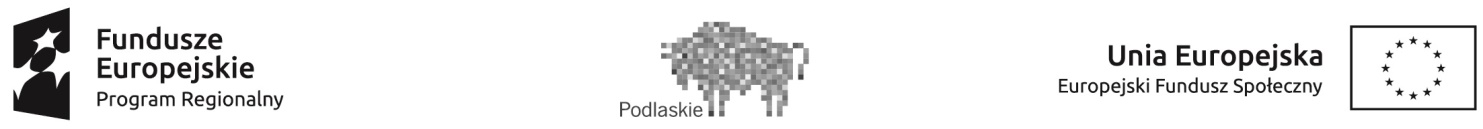 Wojewódzki Urząd Pracy w BiałymstokuRegulamin Konkursu nr RPPD.02.05.00-IP.01-20-002/19Oś Priorytetowa IIPrzedsiębiorczość i aktywność zawodowaDZIAŁANIE 2.5AKTYWNE I ZDROWE STARZENIE SIĘwersja nr 5Białystok, 28 kwietnia 2023 r. Spis treściI.	Podstawa prawna i dokumenty programowe	4II.	Słownik pojęć	7III.	Informacje ogólne	93.1	Przedmiot konkursu	93.2	Informacje o konkursie	103.3	Kwota środków przeznaczona na dofinansowanie projektów	133.4	Forma finansowania	133.5	Wymagania w zakresie wskaźników w projekcie	143.6	Procedura wycofania wniosku	24IV. Wymagania konkursowe	254.1	Podmioty uprawnione do ubiegania się o dofinansowanie projektu	254.2	Wymagania odnośnie przygotowania wniosku o dofinansowanie	264.3	Wymagania dotyczące grupy docelowej	284.4	Okres realizacji projektu	294.5	Reguła proporcjonalności	294.6	Wymagania dotyczące partnerstwa	304.7	Wymagane załączniki na etapie podpisywania umowy	324.8	Zabezpieczenie prawidłowej realizacji umowy	34V.	Ocena wniosków o dofinansowanie	355.1	Weryfikacja warunków formalnych	355.2	Komisja Oceny Projektów	385.3	Procedura oceny formalno-merytorycznej	405.4	Negocjacje	715.5	Informacja o wynikach konkursu	73VI.	Kwalifikowalność wydatków	736.1	Ramy czasowe kwalifikowalności wydatków	746.2	Ocena kwalifikowalności wydatku	746.3	Wydatki niekwalifikowalne	756.4	Wkład własny	776.5	Podatek od towarów i usług	806.6	Budżet projektu	806.7	Uproszczone metody rozliczania wydatków	85VII.	Pomoc publiczna/de minimis	86VIII.	Procedura odwoławcza	88IX.	Kontakt oraz dodatkowe informacje	90X.	Załączniki	90Podstawa prawna i dokumenty programowe Konkurs jest organizowany w oparciu o następujące dokumenty:Traktat o funkcjonowaniu Unii Europejskiej (DZ. U. C 326.13 z 26.10.2012);rozporządzenie Parlamentu Europejskiego i Rady (UE) Nr 1303/2013 z dnia 17 grudnia 2013 r. ustanawiające wspólne przepisy dotyczące Europejskiego Funduszu Rozwoju Regionalnego, Europejskiego Funduszu Społecznego, Funduszu Spójności, Europejskiego Funduszu Rolnego na rzecz Rozwoju Obszarów Wiejskich oraz Europejskiego Funduszu Morskiego i Rybackiego oraz ustanawiające przepisy ogólne dotyczące Europejskiego Funduszu Rozwoju Regionalnego, Europejskiego Funduszu Społecznego, Funduszu Spójności i Europejskiego Funduszu Morskiego i Rybackiego oraz uchylające rozporządzenie Rady (WE) nr 1083/2006 (Dz. Urz. UE L 347.320 z 20.12.2013);rozporządzenie Parlamentu Europejskiego i Rady (UE) nr 1304/2013 z dnia 17 grudnia 2013 r. w sprawie Europejskiego Funduszu Społecznego i uchylające rozporządzenie Rady (WE) nr 1081/2006 (Dz. Urz. UE L 347.470 z 20.12.2013);rozporządzenie Komisji (UE) nr 1407/2013 z dnia 18 grudnia 2013 r. w sprawie stosowania art. 107 i 108 Traktatu o funkcjonowaniu Unii Europejskiej do pomocy de minimis (Dz. Urz. UE L 352.1 z 24.12.2013);rozporządzenie Komisji (UE) nr 651/2014 z dnia 17 czerwca 2014 r. uznające niektóre rodzaje pomocy za zgodne z rynkiem wewnętrznym w zastosowaniu art. 107 i 108 Traktatu (ogólne rozporządzenie w sprawie wyłączeń blokowych) (Dz. Urz. UE L 187.1 z 26.06.2014);rozporządzenie Ministra Infrastruktury i Rozwoju z dnia 2 lipca 2015 r. w sprawie udzielania pomocy de minimis oraz pomocy publicznej w ramach programów operacyjnych finansowanych z Europejskiego Funduszu Społecznego na lata 2014-2020 (Dz. U. 2015 r., poz. 1073);  rozporządzenie Ministra Infrastruktury i Rozwoju z dnia 19 marca 2015 r. w sprawie udzielania pomocy de minimis w ramach regionalnych programów operacyjnych na lata 2014–2020 (Dz. U. z 2015 poz. 488);rozporządzenie Ministra Zdrowia z dnia 6 listopada 2013 r. w sprawie świadczeń gwarantowanych z zakresu programów zdrowotnych (Dz. U. z 2018 r. poz.188 z późn. zm.);rozporządzenie Ministra Zdrowia z dnia 27 lutego 2018 r.  w sprawie priorytetów zdrowotnych (Dz. U. z 2018r. poz. 469); rozporządzenie Ministra Finansów z dnia 18 stycznia 2018 r. w sprawie rejestru podmiotów wykluczonych z możliwości otrzymania środków przeznaczonych na realizację programów finansowych z udziałem środków przeznaczonych na realizację programów finansowych z udziałem środków europejskich (Dz. U. z 2018 r., poz. 307 z późn. zm);rozporządzenie Rady Ministrów z dnia 30 listopada 2015 r. w sprawie sposobu i metodologii prowadzenia i aktualizacji krajowego rejestru urzędowego podmiotów gospodarki narodowej, wzorów wniosków, ankiet i zaświadczeń (Dz. U. z 2015 r., poz. 2009 z późn. zm.),rozporządzenie Ministra Rozwoju i Finansów z dnia 7 grudnia 2017 r. w sprawie zaliczek w ramach programów finansowanych z udziałem środków europejskich ( Dz. U. z 2017 r. poz. 2367);ustawę z dnia 11 lipca 2014 r. o zasadach realizacji programów w zakresie polityki spójności finansowanych w perspektywie finansowej 2014-2020 (t.j.Dz. U. z 2018 r., poz. 1431 z późn. zm.), zwana dalej ustawą wdrożeniową;ustawę z dnia 27 sierpnia 2004 r. o świadczeniach opieki zdrowotnej finansowanej
ze środków publicznych (t.j. Dz. U. z 2018 r. poz.1510 z późn. zm.);ustawę z dnia 11 września  2015 r. o zdrowiu publicznym (t.j. Dz.U. z 2018 r. poz. 1492 z późn. zm.);ustawę z dnia 6 listopada 2008 r. o prawach pacjenta i rzeczniku Praw Pacjenta (t.j. Dz.U. z 2017 r. poz. 1318 z późn. zm.);ustawę z dnia 15 kwietnia 2011 r.   o działalności leczniczej (Dz.U z 2018 r. poz. 2190);ustawę z dnia  6 marca 2018 r. Prawo przedsiębiorców (Dz. U. z 2018 r. poz.646 z późn. zm.);ustawę z dnia 30 kwietnia 2004 r. o postępowaniu w sprawach dotyczących pomocy publicznej (Dz. U. z 2018 r., poz. 362 z późn. zm.);ustawę z dnia 29 stycznia 2004 r. prawo zamówień publicznych (Dz. U. z 2018 r., poz. 1986 z późn. zm.);ustawę z dnia 27 sierpnia 2009 r. o finansach publicznych (Dz. U. z 2019 r., poz. 869 z późn. zm.);ustawę z dnia 15 czerwca 2012 r. o skutkach powierzania wykonywania pracy cudzoziemcom przebywającym wbrew przepisom na terytorium Rzeczypospolitej Polskiej (Dz. U. z 2012 r., poz. 769); ustawę z dnia 28 października 2002 r. o odpowiedzialności podmiotów zbiorowych za czyny zabronione pod groźbą kary (Dz. U. z 2019 r. poz. 628),ustawę z dnia 11 marca 2004 r. o podatku od towarów i usług (Dz. U. z 2018 r. poz. 2174 z późn. zm.);ustawę  z dnia 10 maja 2018 r. o ochronie danych osobowych (Dz. U. z 2018 r. poz. 1000 z późn. zm.);ustawa z dnia 24 kwietnia 2003 r. o działalności pożytku publicznego i o wolontariacie
(Dz. U. z 2019 r. poz. 688)ustawę z dnia  27 kwietnia 2001 r. prawo ochrony środowiska (Dz. U. z 2018 r. poz. 799 z późn. zm.);ustawę z dnia 9 listopada 2000 r. o utworzeniu Polskiej Agencji Rozwoju Przedsiębiorczości (t.j. Dz. U. z 2019 r. poz. 310 z późn. zm.);ustawę z dnia 9 lipca 2003 r. o zatrudnianiu pracowników tymczasowych (Dz.U. z 2018 r. poz. 594 z późn. zm.); ustawę z dnia 13 października 1998 r. o systemie ubezpieczeń społecznych (Dz. U. 2019 r. poz. 300 z późn. zm.)Zarządzenie Nr 78/2018/DSOZ Prezesa Narodowego Funduszu Zdrowia w sprawie określenia warunków zawierania i realizacji umów w rodzaju programy zdrowotne - w zakresach: profilaktyczne programy zdrowotne z dnia 7 sierpnia 2018 r. (Biul.Inf.NFZ z 2018 r. poz. 78);Krajowe Ramy Strategiczne. Policy Paper dla ochrony zdrowia na lata 2014-2020;Regionalny Program Operacyjny Województwa Podlaskiego na lata 2014-2020;Szczegółowy Opis Osi Priorytetowych Regionalnego Programu Operacyjnego Województwa Podlaskiego na lata 2014-2020;Programowanie perspektywy finansowej 2014-2020 - Umowa Partnerstwa z dnia 23 października 2017 r.;Wytyczne w zakresie informacji i promocji programów operacyjnych polityki spójności na lata 2014-2020;Wytyczne w zakresie trybów wyboru projektów na lata 2014-2020; Wytyczne w zakresie kwalifikowalności wydatków w ramach Europejskiego Funduszu Rozwoju Regionalnego, Europejskiego Funduszu Społecznego oraz Funduszu Spójności na lata 2014-2020 - zwane dalej Wytycznymi w zakresie kwalifikowalności;Wytyczne w zakresie realizacji przedsięwzięć z udziałem środków Europejskiego Funduszu Społecznego w obszarze zdrowia na lata 2014-2020;Wytyczne w zakresie monitorowania postępu rzeczowego realizacji programów operacyjnych na lata 2014-2020; Wytyczne w zakresie warunków gromadzenia i przekazywania danych w postaci elektronicznej na lata 2014-2020;Wytyczne w zakresie realizacji zasady równości szans i niedyskryminacji, w tym dostępności dla osób z niepełnosprawnościami oraz zasady równości szans kobiet i mężczyzn w ramach funduszy unijnych na lata 2014-2020;Wytyczne w zakresie kontroli realizacji programów operacyjnych na lata 2014-2020;Wytyczne w zakresie realizacji zasady partnerstwa na lata 2014-2020;Agenda działań na rzecz równości szans i niedyskryminacji w ramach funduszy unijnych 2014-2020;Strategię na rzecz inteligentnego i zrównoważonego rozwoju sprzyjającego włączeniu społecznemu Europa 2020.Zgodnie z Podrozdziałem 6.3 Organizacja konkursu, pkt 5 Wytycznych w zakresie trybów wyboru projektów na lata 2014-2020, regulamin konkursu nie powinien być zmieniany. Regulamin konkursu nie może być zmieniany w sposób skutkujący nierównym traktowaniem wnioskodawców, chyba że konieczność jego zmiany wynika z przepisów powszechnie obowiązującego prawa. W przypadku zmiany regulaminu konkursu, na stronach internetowych: http://rpo.wupbialystok.praca.gov.pl , http://www.rpo.wrotapodlasia.pl oraz na portalu www.funduszeeuropejskie.gov.pl zamieszczana jest informacja o jego zmianie, aktualna treść regulaminu konkursu, uzasadnienie oraz termin, od którego zmiana obowiązuje. IOK udostępnia na swojej stronie internetowej oraz portalu poprzednie wersje dokumentacji konkursowej, w tym regulaminów. W przypadku zmiany regulaminu konkursu, IOK informuje niezwłocznie 
i indywidualnie o niej każdego wnioskodawcę, a więc podmiot, który w ramach trwającego konkursu złożył już wniosek. Powyższa informacja jest przekazywana wnioskodawcy drogą elektroniczną, natomiast w przypadku braku we wniosku adresu 
e-mailowego, pismem.Komunikacja między wnioskodawcą a IOK w zakresie wszystkich czynności dotyczących postępowania w ramach konkursu będzie odbywała się w formie pisemnej, o ile w treści regulaminu konkursu nie wskazano inaczej.Nieprzestrzeganie wskazanej formy komunikacji grozi zastosowaniem konsekwencji wynikających z informacji zawartych w samej korespondencji (np. brakiem możliwości podpisania umowy, jeśli wnioskodawca z powodu nieodebrania korespondencji nie dostarczy wymaganych załączników lub nie skoryguje ich w wyznaczonym terminie).Wnioskodawca jest zobowiązany do złożenia we wniosku o dofinansowanie (w sekcji VIII.1 wniosku) oświadczenia dotyczącego świadomości skutków niezachowania wskazanej formy komunikacji.Słownik pojęć EFS – Europejski Fundusz SpołecznyGWA EFS w ramach SOWA RPOWP – Generator Wniosków Aplikacyjnych Europejskiego Funduszu Społecznego w ramach Systemu Obsługi Wniosków Aplikacyjnych Regionalnego Programu Operacyjnego Województwa Podlaskiego na lata 2014 – 2020IOK – Instytucja Organizująca Konkurs – Wojewódzki Urząd Pracy w BiałymstokuIP - Instytucja Pośrednicząca Regionalnego Programu Operacyjnego Województwa Podlaskiego na lata 2014-2020 – Wojewódzki Urząd Pracy w BiałymstokuIZ – Instytucja Zarządzająca Regionalnym Programem Operacyjnym Województwa Podlaskiego na lata 2014-2020  – Zarząd Województwa PodlaskiegoKE – Komisja EuropejskaKM RPOWP – Komitet Monitorujący Regionalnego Programu Operacyjnego Województwa Podlaskiego na lata 2014-2020KOP – Komisja Oceny ProjektówOpiekun faktyczny - jest to osoba pełnoletnia opiekująca się osobą z niepełnosprawnością, niebędąca opiekunem zawodowym i niepobierająca wynagrodzenia z tytułu opieki nad osobą z niepełnosprawnością, najczęściej członek rodzinyOsoby z niepełnosprawnościami – osoby z niepełnosprawnościami w rozumieniu Wytycznych w zakresie realizacji zasady równości szans i niedyskryminacji, w tym dostępności dla osób z niepełnosprawnościami oraz zasady równości szans kobiet i mężczyzn w ramach funduszy unijnych na lata 2014-2020OWU – Ogólne warunki umów o dofinansowanie projektu ze środków Europejskiego Funduszu Społecznego w ramach Regionalnego Programu Operacyjnego Województwa Podlaskiego na lata 2014-2020 stanowiące załącznik Nr 1 do umowy o dofinansowanie realizacji Projektu (w ramach EFS) personel projektu – osoby zaangażowane do realizacji zadań lub czynności w ramach projektu na podstawie stosunku pracy, osoby samozatrudnione w rozumieniu Rozdziału 3 pkt 1) lit. p) Wytycznych w zakresie kwalifikowalności, osoby współpracujące w rozumieniu art. 13 pkt 5 ustawy z dnia 13 października 1998 r. o systemie ubezpieczeń społecznych oraz wolontariusze wykonujący świadczenia na zasadach określonych w ustawie z dnia 24 kwietnia 2003 r. o działalności pożytku publicznego i o wolontariacieportal - portal internetowy, o którym mowa w art. 115 ust. 1 lit. b rozporządzenia Parlamentu Europejskiego i Rady (UE) nr 1303/2013 z dnia 17 grudnia 2013 r. ustanawiające wspólne przepisy dotyczące Europejskiego Funduszu Rozwoju Regionalnego, Europejskiego Funduszu Społecznego, Funduszu Spójności, Europejskiego Funduszu Rolnego na rzecz Rozwoju Obszarów Wiejskich oraz Europejskiego Funduszu Morskiego i Rybackiego oraz ustanawiające przepisy ogólne dotyczące Europejskiego Funduszu Rozwoju Regionalnego, Europejskiego Funduszu Społecznego, Funduszu Spójności i Europejskiego Funduszu Morskiego i Rybackiego oraz uchylające rozporządzenie Rady (WE) nr 1083/2006 projekt – projekt, o którym mowa w art. 2 pkt 18 ustawy wdrożeniowejRPOWP – Regionalny Program Operacyjny Województwa Podlaskiego na lata 2014-2020SL 2014 – aplikacja główna centralnego systemu teleinformatycznego, o którym mowa w rozdziale 16 ustawy z dnia 11 lipca 2014 r. o zasadach realizacji programów w zakresie polityki spójności finansowanych w perspektywie finansowej 2014–2020 SZOOP RPOWP – Szczegółowy Opis Osi Priorytetowych Regionalnego Programu Operacyjnego Województwa Podlaskiego na lata 2014 – 2020uczestnik projektu – uczestnik projektu finansowanego ze środków EFS w rozumieniu Wytycznych w zakresie monitorowania postępu rzeczowego realizacji programów operacyjnych na lata 2014-2020UE – Unia Europejskawniosek – wniosek o dofinansowanie realizacji projektuWUP – Wojewódzki Urząd Pracy w BiałymstokuMZ – Ministerstwo ZdrowiaPIP – Państwowa Inspekcja PracyPIS – Państwowa Inspekcja Sanitarnapodmiot wykonujący działalność leczniczą – podmiot rozumiany zgodnie z definicją zawartą w art.2 ust. 1 pkt. 5 ustawy z dnia 15 kwietnia 2011 r. o działalności leczniczej  (Dz. U. z 2018 r. poz. 2190)podstawowa opieka zdrowotna (POZ) - świadczenia zdrowotne profilaktyczne, diagnostyczne, lecznicze, rehabilitacyjne oraz pielęgnacyjne z zakresu medycyny ogólnej, rodzinnej, chorób wewnętrznych i pediatrii, udzielane w ramach ambulatoryjnej opieki zdrowotnejSIMP – System Informatyczny Monitorowania ProfilaktykiRegionalny Program Zdrowotny (RPZ) – program polityki zdrowotnej realizowany
w ramach RPO, mogący dotyczyć następujących przykładowych działań: wdrożenie programów profilaktycznych dotyczących chorób będących istotnym problemem zdrowotnym regionu; wdrożenie programów rehabilitacji medycznej ułatwiających powroty do pracy; wdrożenie programów ukierunkowanych na eliminowanie zdrowotnych czynników ryzyka w miejscu pracy; wdrożenie programów wczesnego wykrywania wad rozwojowych i rehabilitacji dzieci zagrożonych niepełnosprawnością i z niepełnosprawnościami Informacje ogólnePrzedmiot konkursu	Przedmiotem konkursu są projekty realizowane w ramach Osi priorytetowej II Przedsiębiorczość i aktywność zawodowa, Działania 2.5 Aktywne i zdrowe starzenie się  RPOWP 2014-2020.Celem interwencji jest:przedłużenie wieku aktywności zawodowej mieszkańców województwa podlaskiego poprzez wdrożenie programu polityki zdrowotnej. W ramach przedmiotowego konkursu wspierany będzie projekt mający na celu realizację Programu profilaktyki chorób odkleszczowych i eliminowanie skutków ich występowania w najbardziej zagrożonych grupach ryzyka województwa podlaskiego (stanowiący Załącznik nr 8  do Regulaminu konkursu).Celem konkursu jest:wybór do dofinansowania projektów spełniających kryteria, które dodatkowo uzyskały wymaganą liczbę punktów tj. co najmniej 60% punktów w każdym kryterium merytorycznym od każdego z oceniających.albo wybór do dofinansowania projektów spełniających kryteria, które wśród projektów z wymaganą liczbą punktów uzyskały kolejno największą liczbę punktów.Sytuacja, o której mowa w lit. b może mieć miejsce jedynie, gdy ze względu na kwotę przeznaczoną na dofinansowanie projektów w konkursie, nie jest możliwe objęcie dofinansowaniem wszystkich projektów, które uzyskały wymaganą liczbę punktów.W ramach konkursu mogą być składane wnioski realizujące wyłącznie następujący typ projektu określony w SZOOP RPOWP, tj.:Realizacja programów rehabilitacji leczniczej zapobiegającej przerywaniu aktywności zawodowej ze względów zdrowotnych ułatwiających powrót na rynek pracyRealizacja programów profilaktyki zdrowotnej (pierwotnej i wtórnej), dotyczących chorób będących istotnym problemem zdrowotnym regionuWeryfikacja spójności zapisów wniosku o dofinansowanie z założeniami RPZ, na realizację którego dany projekt został złożony, będzie dotyczyć w szczególności:spójności celu projektu z celami RPZ;spełnieniu wymogów dotyczących adresatów Programu;spełnienia wymogów w zakresie kryteriów włączenia/rekrutacji oraz trybu zapraszania do Programu;spełnienia wymogów w zakresie organizacji poszczególnych etapów planowanych interwencji.Realizując projekt w ramach Działania 2.5  Aktywne i zdrowe starzenie się, wnioskodawca zobowiązany jest do stosowania w szczególności Wytycznych w zakresie realizacji przedsięwzięć z udziałem środków Europejskiego Funduszu Społecznego w obszarze zdrowia na lata 2014-2020. Zgodność z ww. Wytycznymi będzie przedmiotem oceny w ramach kryterium dopuszczającego szczególnego „Zakres wsparcia w projekcie jest zgodny z warunkami określonymi przez IP w regulaminie konkursu”. Informacje o konkursieProjekty, na które ogłaszany jest nabór wniosków o dofinansowanie, realizowane są w ramach RPOWP, Oś Priorytetowa II Przedsiębiorczość i aktywność zawodowa, Działanie 2.5 Aktywne i zdrowe starzenie się.Funkcję Instytucji Zarządzającej (IZ) dla RPOWP pełni Zarząd Województwa Podlaskiego.Funkcję Instytucji Pośredniczącej (IP) dla Osi priorytetowej II Przedsiębiorczość i aktywność zawodowa w województwie podlaskim, a zarazem Instytucji Ogłaszającej Konkurs (IOK) pełni Wojewódzki Urząd Pracy w Białymstoku, ul. Pogodna 22, 15-354 Białystok.Projekty dofinansowane są ze środków Unii Europejskiej w ramach Europejskiego Funduszu Społecznego.Forma konkursu: zamknięty, niepodzielony na rundy.Czas trwania konkursu wyniesie odpowiednio:nabór wniosków – od 29 lipca 2019 roku do 30 września 2019 roku,weryfikacja warunków formalnych – nie później niż 14 dni kalendarzowych od daty złożenia wniosku o dofinansowanie,etap oceny formalno – merytorycznej - w terminie nie późniejszym niż 81 dni kalendarzowych od dnia zakończenia naboru wniosków lub w przypadku projektów, które podlegały uzupełnieniu lub poprawie w terminie 81 dni kalendarzowych od dnia złożenia przez wnioskodawcę uzupełnionego lub poprawionego wniosku o dofinansowanie (gdy liczba projektów podlegających ocenie formalno-merytorycznej nie przekracza 200). Przy każdym kolejnym wzroście liczby projektów podlegających ocenie formalno-merytorycznej o 200, termin dokonania oceny może zostać wydłużony maksymalnie o 30 dni kalendarzowych. Termin dokonania oceny formalno-merytorycznej nie może przekroczyć 141 dni kalendarzowych niezależnie od liczby projektów ocenianych przez KOP,etap negocjacji – rozpocznie się niezwłocznie po zakończeniu oceny formalno-merytorycznej.Termin rozstrzygnięcia konkursu przypadnie na  grudzień  2019 r.Konkurs podzielony został na dwa etapy oceny projektu: etap oceny formalno-merytorycznej i etap negocjacji. Po etapie oceny formalno-merytorycznej przygotowywana jest lista projektów skierowanych do etapu negocjacji oraz lista projektów nieskierowanych do etapu negocjacji. Po etapie oceny formalno-merytorycznej lista projektów skierowanych do etapu negocjacji  zamieszczana jest na stronie internetowej IOK oraz przekazywana do IZ RPOWP celem zamieszczenia na ich stronie internetowej. Po etapie negocjacji, lista projektów, które uzyskały wymaganą liczbę punktów, z wyróżnieniem projektów wybranych do dofinansowania, jest zamieszczana na stronie internetowej IOK oraz na portalu i przekazana do IZ celem zamieszczenia na stronie internetowej IZ, nie później niż w terminie 7 dni kalendarzowych od dnia rozstrzygnięcia konkursu tj. od dnia zatwierdzenia przez Dyrektora WUP listy projektów, o której mowa w art. 45 ust. 6 ustawy wdrożeniowej. Jeżeli o dofinansowaniu w ramach konkursu decyduje liczba uzyskanych przez poszczególne projekty punktów o kolejności projektów na liście, o której mowa w art. 45 ust. 6 ustawy decyduje liczba punktów przyznana danemu projektowi. Wybór projektów do dofinansowania następuje zgodnie z kolejnością zamieszczania projektów na liście, przy czym ze względu na zasadę równego traktowania wnioskodawców wybór projektów musi objąć projekty, które uzyskały taką samą liczbę punktów w ramach konkursu.Konkurs przeprowadzany jest jawnie z zapewnieniem publicznego dostępu do informacji o zasadach jego przeprowadzania, listy projektów zakwalifikowanych do konkursu oraz listy projektów które spełniły kryteria i uzyskały wymaganą liczbę punktów (z wyróżnieniem projektów wybranych do dofinansowania).Wyjaśnień w kwestiach dotyczących konkursu udziela IOK. Dane kontaktowe zostały wskazane w rozdziale IX.Wyjaśnienia o charakterze ogólnym publikowane są na stronie internetowej IOK. 
W przypadku znaczącej liczby pytań mogących negatywnie wpływać na realizację podstawowych zadań, IOK zastrzega sobie prawo do publikowania odpowiedzi na kluczowe lub powtarzające się najczęściej pytania. Odpowiedzi udzielane na pytania związane z procedurą wyboru projektów są wiążące do momentu opublikowania zmiany odpowiedzi. Jeżeli zmiana odpowiedzi nie wynika z przepisów powszechnie obowiązującego prawa wnioskodawcy, którzy zastosowali się do danej odpowiedzi i złożyli wniosek o dofinansowanie w oparciu o wskazówki w niej zawarte, nie mogą ponosić negatywnych konsekwencji związanych ze zmianą odpowiedzi.Wszelkie terminy realizacji określonych czynności wskazane w Regulaminie konkursu, jeśli nie określono inaczej, wyrażone są w dniach kalendarzowych. Jeżeli ostatni dzień terminu przypada na dzień ustawowo wolny od pracy, za ostatni dzień terminu uważa się następny dzień po dniu lub dniach wolnych od pracy.W uzasadnionych sytuacjach IOK ma prawo anulować ogłoszony przez siebie konkurs np. w związku z: zdarzeniami losowymi, których nie da się przewidzieć na etapie konstruowania założeń przedmiotowego regulaminu, zmianą krajowych aktów prawnych/wytycznych wpływających w sposób istotny na proces wyboru projektów do dofinansowania. W przypadku anulowania konkursu IOK przekaże do publicznej wiadomości informację 
o anulowaniu konkursu wraz z podaniem przyczyny, tymi samymi kanałami, za pomocą których przekazano informację o ogłoszeniu konkursu.Po rozstrzygnięciu konkursu wszystkie wnioski o dofinansowanie realizacji projektu złożone w odpowiedzi na konkurs, będą przechowywane w Wojewódzkim Urzędzie Pracy w Białymstoku, Wydział Wdrażania RPO.Kwota środków przeznaczona na dofinansowanie projektówCałkowita kwota środków przeznaczonych na dofinansowanie projektów w ramach konkursu wynosi 6.030.461,00 PLN.Maksymalny dopuszczalny poziom dofinansowania wydatków kwalifikowanych projektu
ze środków UE wynosi 85%. Maksymalny poziom dofinansowania całkowitego wydatków kwalifikowanych na poziomie projektu (łącznie ze środków UE lub środków budżetu państwa) wynosi 95%. Wnioskodawca jest zobowiązany do wniesienia do projektu wkładu własnego w wysokości co najmniej 5% wydatków kwalifikowalnych. Wkład własny wnoszony przez podmioty niepubliczne jest wkładem prywatnym. IOK nie określiła kwoty środków przeznaczonych na dofinansowanie projektów, które pozytywnie przejdą  procedurę odwoławczą (rezerwy na odwołania). W uzasadnionych przypadkach IOK zastrzega sobie prawo do zwiększenia kwoty środków przeznaczonych na dofinansowanie projektów przed rozstrzygnięciem konkursu lub po rozstrzygnięciu konkursu. Przy zwiększaniu kwoty przewidzianej na dofinansowanie projektów z rozstrzygniętego konkursu zastosowanie znajdzie art. 46 ust. 2 ustawy wdrożeniowej. Przy zwiększeniu kwoty musi zostać zachowana zasada równego traktowania, co może polegać na objęciu dofinansowaniem kolejno wszystkich projektów, które uzyskały taką samą liczbę punktów. Forma finansowaniaŚrodki na realizację projektu są wypłacane jako dofinansowanie w formie zaliczki, zgodnie z harmonogramem płatności określonym w umowie o dofinansowanie projektu,  z zastrzeżeniem regulacji zawartych w dziale „Rozliczanie i płatności” OWU (wzór minimalnego zakresu umowy o dofinansowanie projektu ze środków EFS wraz z załącznikami stanowi załącznik nr 6 i nr 7 do Regulaminu konkursu). Transze dofinansowania przekazywane są na rachunek bankowy, wskazany w umowie 
o dofinansowanie projektu. Płatności w ramach projektu powinny być regulowane za pośrednictwem tego rachunku. Beneficjenci rozliczający wydatki wyłącznie w oparciu o kwoty ryczałtowe nie mają obowiązku prowadzenia wyodrębnionego na potrzeby projektu rachunku bankowego. Zasady finansowania projektu określa umowa o dofinansowanie projektu, SZOOP RPOWP   oraz Wytyczne w zakresie kwalifikowalności wydatków w ramach Europejskiego Funduszu Rozwoju Regionalnego, Europejskiego Funduszu Społecznego oraz Funduszu Spójności na lata 2014-2020 i Wytyczne w zakresie realizacji przedsięwzięć z udziałem środków  Europejskiego Funduszu Społecznego w obszarze zdrowia na lata 2014 – 2020.Wymagania w zakresie wskaźników w projekcie	Wnioskodawca ma obowiązek wybrania z listy wskaźników rezultatu bezpośredniego oraz wskaźników produktu wszystkich wskaźników adekwatnych do planowanych działań w projekcie oraz monitorowania ich w trakcie realizacji projektu.Wnioskodawca zobowiązany jest do określenia i monitorowania w projekcie wskaźników określonych w ramach Wspólnej Listy Wskaźników Kluczowych EFS stanowiącej załączniki nr 2 do Wytycznych w zakresie monitorowania postępu rzeczowego realizacji programów operacyjnych na lata 2014-2020. Poniżej wskazano listę wskaźników, które będą monitorowane w ramach projektów składanych w odpowiedzi na przedmiotowy konkurs i które zgodnie z kryterium dopuszczającym szczególnym obligatoryjnie powinny znaleźć się w projekcie z uwzględnieniem grupy docelowej objętej wsparciem.We wniosku o dofinansowanie w części VI. Wskaźniki należy wybrać w GWA EFS w ramach SOWA RPOWP z listy rozwijanej wszystkie wskaźniki, które dotyczą bezpośrednio form wsparcia, grup docelowych zaplanowanych w projekcie oraz określić ich wartości docelowe większe od zera.Wskaźniki produktu:Wskaźnik rezultatu bezpośredniego:W przypadku, gdy projekt będzie rozliczany na podstawie kwot ryczałtowych należy w taki sposób dobrać wskaźniki (specyficzne dla programu oraz specyficzne dla projektu) aby możliwe było sprawne rozliczenie poszczególnych kwot ryczałtowych. Należy więc zwrócić szczególną uwagę na dopasowanie poszczególnych wskaźników do zadań projektu (mając na uwadze zasadę: jedno zadanie = jedna kwota ryczałtowa) i zdefiniować je w taki sposób, aby nie było wątpliwości, jakie wskaźniki będą miały wpływ na rozliczenie danej kwoty ryczałtowej (czyli zadania). Jeden wskaźnik specyficzny dla projektu nie powinien być przypisany do więcej niż jednego zadania, jednocześnie dla każdego zadania powinien zostać określony przynajmniej jeden wskaźnik specyficzny dla projektu. Wskaźniki powinny umożliwiać stwierdzenie, że całe zadanie zostało zrealizowane (odnosić się do form wsparcia przewidzianych w danym zadaniu). W opisie wskaźników należy również określić jakie dokumenty potwierdzające wykonanie danego wskaźnika (czyli rozliczenie kwoty ryczałtowej) będą dołączane do wniosku o płatność, a jakie będą dostępne podczas kontroli na miejscu.Dodatkowo we Wspólnej Liście Wskaźników Kluczowych 2014-2020 dla EFS zawarto wskaźniki horyzontalne, które należy monitorować, o ile wynika to z zakresu projektu:Procedura wycofania wnioskuKażdemu Wnioskodawcy przysługuje prawo pisemnego wystąpienia do IOK o wycofanie złożonego przez siebie wniosku o dofinansowanie projektu w ramach RPOWP 
z dalszych etapów procedury udzielania dofinansowania. Wycofanie wniosku jest możliwe na każdym etapie naboru i oceny wniosku o dofinansowanie. Prośbę o wycofanie wniosku należy wnieść w formie pisemnej do IOK:osobiście w sekretariacie Wojewódzkiego Urzędu Pracy w Białymstoku, przy ul. Pogodnej 22, od poniedziałku do piątku w godzinach od 7:30 do 15:30,kurierem lub pocztą na adres: Wojewódzki Urząd Pracy w Białymstoku, ul. Pogodna 22, 
15-354 Białystok, od poniedziałku do piątku w godzinach od 7:30 do 15:30.Prośba o wycofanie wniosku o dofinansowanie realizacji projektu złożona do IOK w formie pisemnej powinna zawierać następujące informacje:jasną deklarację chęci wycofania złożonego wniosku o dofinansowanie realizacji projektu,tytuł wniosku, sumę kontrolną wniosku oraz numer wniosku,pełną nazwę i adres wnioskodawcy,nr konkursu, w odpowiedzi na którą wniosek został złożony, Pismo zawierające wolę wycofania wniosku powinno zostać podpisane przez osobę/y  uprawnioną/e do reprezentowania Beneficjenta (zasadnym jest by była to osoba, która wcześniej podpisała złożony wniosek o dofinansowanie realizacji projektu). Gdy wniosek będzie wycofywany po złożeniu jedynie wersji elektronicznej w GWA EFS 
w ramach SOWA RPOWP wraz z prośbą o wycofanie wniosku należy złożyć Potwierdzenie przesłania do IZ RPOWP elektronicznej wersji wniosku o dofinansowanie w ramach Regionalnego Programu Operacyjnego Województwa Podlaskiego na lata 2014-2020.IOK, po otrzymaniu pisma z prośbą o wycofanie wniosku o dofinansowanie, zaprzestaje jego dalszej oceny, o czym niezwłocznie informuje wnioskodawcę. W sytuacji, gdy wniosek o dofinansowanie nie został jeszcze przekazany do weryfikacji warunków formalnych, zwracany jest komplet złożonych dokumentów. Natomiast w przypadku, gdy wnioskodawca zwraca się z prośbą o wycofanie wniosku o dofinansowanie, który został poddany weryfikacji warunków formalnych, bądź został przekazany do oceny formalno-merytorycznej lub etapu negocjacji wersja papierowa wniosku o dofinansowanie pozostaje w siedzibie IOK.IV. Wymagania konkursowePodmioty uprawnione do ubiegania się o dofinansowanie projektuO dofinansowanie realizacji projektu w ramach niniejszego konkursu mogą ubiegać się: wszystkie podmioty – z wyłączeniem osób fizycznych (nie dotyczy osób prowadzących działalność gospodarczą lub oświatową na podstawie przepisów odrębnych) w szczególności: - podmioty lecznicze, - jednostki samorządu terytorialnego i ich jednostki organizacyjne oraz ich związki i stowarzyszenia, - organizacje pozarządowe,- przedsiębiorcy, - podmioty ekonomii społecznej.Forma prawna beneficjenta musi być zgodna z klasyfikacją form prawnych podmiotów gospodarki narodowej określonych w § 7 Rozporządzenia Rady Ministrów z dnia 30 listopada 2015 r. w sprawie sposobu i metodologii prowadzenia i aktualizacji krajowego rejestru urzędowego podmiotów gospodarki narodowej, wzorów wniosków, ankiet i zaświadczeń.O dofinansowanie nie mogą ubiegać się podmioty, które podlegają wykluczeniu z ubiegania się o dofinansowanie na podstawie:art. 207 ust. 4 ustawy z dnia 27 sierpnia 2009 r. o finansach publicznych, w sytuacji gdy Beneficjent:- otrzymał płatność na podstawie przedstawianych jako autentyczne dokumentów podrobionych lub przerobionych lub dokumentów potwierdzających nieprawdę lub- nie zwrócił środków w terminie, o którym mowa w art. 207 ust. 1 ustawy, lub- okoliczności, o których mowa w art. 207 ust. 1 ustawy, wystąpiły w skutek popełnienia przestępstwa przez Beneficjenta, partnera, podmiot upoważniony do dokonywania wydatków, a w przypadku gdy podmioty te nie są osobami fizycznymi - osobę uprawnioną do wykonywania w ramach projektu czynności w imieniu beneficjenta, przy czym fakt popełnienia przestępstwa przez wyżej wymienione podmioty został potwierdzony prawomocnym wyrokiem sądowym;2) art. 12 ust. 1 pkt 1 ustawy z dnia 15 czerwca 2012 r. o skutkach powierzania wykonywania pracy cudzoziemcom przebywającym wbrew przepisom na terytorium Rzeczypospolitej Polskiej;3) art. 9 ust. 1 pkt 2a ustawy z dnia 28 października 2002 r. o odpowiedzialności podmiotów zbiorowych za czyny zabronione pod groźbą kary.W przypadku podjęcia decyzji o przyznaniu dofinansowania wnioskodawcy, IOK zwraca się do Ministerstwa Finansów z pisemnym wnioskiem o przekazanie informacji, czy dany Projektodawca – zgodnie z oświadczeniem złożonym we wniosku o dofinansowanie – nie podlega wykluczeniu, o którym mowa w art. 207 ustawy o finansach publicznych. Weryfikacja dokonywana jest przez Ministerstwo Finansów na podstawie rejestru podmiotów wykluczonych, o którym mowa w art. 210 ustawy o finansach publicznych oraz w rozporządzeniu Ministra Finansów w sprawie rejestru podmiotów wykluczonych z możliwości otrzymania środków przeznaczonych na realizację programów finansowanych z udziałem środków europejskich.Dopuszcza się możliwość występowania o dofinansowanie projektu i jego realizację przez jednostkę organizacyjną samorządu terytorialnego nieposiadającą osobowości prawnej, która zawsze działa w imieniu i na rzecz jednostki samorządu terytorialnego na podstawie stosownego pełnomocnictwa. Wymagania odnośnie przygotowania wniosku o dofinansowanie Wybór projektów do dofinansowania następuje w trybie konkursowym w oparciu o wypełniony wniosek o dofinansowanie, którego wzór stanowi załącznik nr 5 do regulaminu konkursu. Wniosek o dofinansowanie należy wypełnić według Instrukcji użytkownika (GWA2014 oraz GWA2014 EFS) oraz Instrukcji wypełniania wniosku o dofinansowanie realizacji projektów w ramach Regionalnego Programu Operacyjnego Województwa Podlaskiego na lata 2014-2020 (dalej: Instrukcja wypełniania wniosku), która stanowi załącznik nr 4 do regulaminu konkursu.W przypadku wykrycia błędów uniemożliwiających poprawne przygotowanie wniosku (błąd aplikacji uniemożliwiający poprawne przygotowanie/przesłanie wniosku) należy zgłosić ten problem przy wykorzystaniu Formularza zgłaszania uwag.doc (dokument dostępny na stronie: http://www.rpo.wrotapodlasia.pl w sekcji poświęconej GWA EFS w ramach SOWA RPOWP, zakładka: Dokumenty do pobrania) na adres: gwa_efs@wrotapodlasia.pl Nabór wniosków o dofinansowanie projektów w wersji elektronicznej XML będzie prowadzony od dnia 29 lipca 2019 r. od godziny 8:00 do dnia 30 września 2019 r. do godziny 15:30. IOK nie przewiduje skrócenia naboru wniosków o dofinansowanie w ramach przedmiotowego konkursu.Wnioski o dofinansowanie projektów składane są: w wersji elektronicznej (XML) za pomocą systemu GWA EFS w ramach SOWA RPOWP w powyższym terminie. Wniosek o dofinansowanie projektu należy złożyć w wersji instalacyjnej GWA EFS w ramach SOWA RPOWP, nie starszej niż 2.1.3 (dostępnej w dniu rozpoczęcia naboru na konkurs).w jednym egzemplarzu wersji papierowej wniosku o dofinansowanie (oryginał) oraz Potwierdzeniem przesłania do IZ RPOWP elektronicznej wersji wniosku o dofinansowanie w systemie GWA EFS w ramach SOWA RPOWP w ciągu 3 dni roboczych (decyduje data wpływu do IOK) licząc od pierwszego dnia roboczego następującego po dniu zakończenia konkursu, tj. do 3 października 2019 roku do godziny 15.30.Wersję papierową należy przygotować po wysłaniu wniosku w wersji elektronicznej.Egzemplarz składanego wniosku powinien być trwale spięty np. wpięty do skoroszytu.Wniosek należy złożyć w zamkniętej (zaklejonej) kopercie (przesyłce) oznaczonej następująco:Pełna nazwa ProjektodawcyAdres Projektodawcy*Wojewódzki Urząd Pracy w BiałymstokuWydział Informacji i Promocji EFS - Punkt Przyjęć Wnioskówul. Pogodna 22
15 – 354 Białystok„Wniosek o dofinansowanie projektu w ramach konkursu nr RPPD.02.05.00-IP.01-20-002/19”* Nazwa i adres Projektodawcy powinny być zgodne z pkt II.1 załączonego wniosku.Wersja papierowa wniosku powinna być podpisana przez osobę/y do tego upoważnioną/e wskazaną/(wszystkie wskazane) w punkcie II.3 wniosku o dofinansowanie oraz opatrzona stosownymi pieczęciami tj.: imiennymi pieczęciami osoby/osób podpisującej/ych oraz pieczęcią jednostki/wnioskodawcy. W przypadku braku pieczęci imiennej, wniosek powinien być podpisany czytelnie imieniem i nazwiskiem.Jednocześnie wniosek powinna/y podpisać osoba/y uprawniona/e do podejmowania decyzji wiążących w imieniu partnera/ów i/lub realizatora/ów (jeśli dotyczy) – wszystkie wskazane w punkcie II.3 wniosku.Dokumenty w wersji papierowej należy składać w siedzibie Wojewódzkiego Urzędu Pracy w Białymstoku, ul. Pogodna 22, 15-354 Białystok, Punkt Przyjęć Wniosków, pokój nr 02, od poniedziałku do piątku w godzinach:poniedziałek: od 8:00 do 16:00wtorek – piątek: od 7:30 do 15:30Wnioski można składać osobiście, przesyłką kurierską lub pocztą.W wyniku zaistnienia przyczyn obiektywnych (np. awaria systemu GWA EFS w ramach SOWA RPOWP, IOK zastrzega sobie możliwość zmiany formy składania wniosku przewidzianej w ogłoszeniu o konkursie podając ten fakt do publicznej wiadomości poprzez strony internetowe: http://rpo.wupbialystok.praca.gov.pl, http://www.rpo.wrotapodlasia.pl oraz na portalu www.funduszeeuropejskie.gov.pl.Załączniki dołączone do wniosku, które nie są wymagane Regulaminem konkursu, nie będą brane pod uwagę w trakcie oceny.Wymagania dotyczące grupy docelowejProjekty realizowane w ramach konkursu muszą być skierowane bezpośrednio do grupy docelowej zgodnej z regionalnym programem zdrowotnym.Wnioskodawca we wniosku o dofinansowanie musi jednoznacznie określić jaką grupę docelową zamierza objąć wsparciem.Kryteria rekrutacji (w tym selekcji) grupy docelowej (osób bezpośrednio korzystających ze wsparcia) powinny być określone w sposób przejrzysty i jednoznaczny, bez możliwości ich szerokiej interpretacji oraz z uwzględnieniem zasady równych szans, w tym równości płci. Dobór kryteriów rekrutacji musi być spójny z diagnozą sytuacji przedstawioną we wniosku o dofinansowanie oraz z pozostałą częścią wniosku.Okres realizacji projektuData zakończenia realizacji projektu nie może być późniejsza niż 31 grudnia 2023 r.Przy określaniu daty rozpoczęcia realizacji projektu należy uwzględnić czas trwania procedury konkursowej. IOK szacuje, że średni czas procedury konkursowej liczony od dnia zakończenia naboru wniosków do dnia podpisania umowy o dofinansowanie projektu wyniesie około 4 miesięcy.Zgodnie z Wytycznymi w zakresie kwalifikowalności wydatków w ramach Europejskiego Funduszu Rozwoju Regionalnego, Europejskiego Funduszu Społecznego oraz Funduszu Spójności na lata 2014-2020, okres kwalifikowalności wydatków w ramach projektu może przypadać na okres przed podpisaniem umowy o dofinansowanie. IOK podjęła decyzję, że okres kwalifikowalności wydatków w ramach projektu będzie przypadać na okres przed podpisaniem umowy o dofinansowanie, jednak nie może dotyczyć okresu przed dniem złożenia wniosku. Wydatki te mogą zostać uznane za kwalifikowalne wyłącznie w przypadku spełnienia warunków kwalifikowalności określonych w Wytycznych w zakresie kwalifikowalności wydatków w ramach Europejskiego Funduszu Rozwoju Regionalnego, Europejskiego Funduszu Społecznego oraz Funduszu Spójności na lata 2014-2020 i umowie o dofinansowanie projektu. Reguła proporcjonalnościNa etapie rozliczenia końcowego wniosku o płatność kwalifikowalność wydatków w projekcie oceniana jest w odniesieniu do stopnia osiągnięcia założeń merytorycznych określonych we wniosku o dofinansowanie projektu, co jest określane jako „reguła proporcjonalności”.Zgodnie z § 22 ust. 1 OWU, IP stosuje regułę proporcjonalności na zakończenie Projektu, tj. przed zatwierdzeniem końcowego wniosku o płatność :w przypadku niespełnienia kryterium zatwierdzonego przez Komitet Monitorujący RPO dla danego Projektu może uznać wszystkie lub odpowiednią część wydatków dotychczas rozliczonych w ramach Projektu za niekwalifikowalne,w przypadku nieosiągnięcia celu Projektu (wyrażonego wskaźnikami produktu lub rezultatu w zależności od założeń wskazanych w zatwierdzonym wniosku), wysokość wydatków w dotychczas zatwierdzonych wnioskach o płatność może zostać proporcjonalnie zmniejszona. Zastosowanie reguły proporcjonalności ma miejsce pod warunkiem, że nieosiągnięcie założeń merytorycznych Projektu wynika z przyczyn leżących po stronie Beneficjenta. Podczas ustalania stopnia nieosiągnięcia założeń merytorycznych Projektu IP RPOWP bierze pod uwagę m.in.: stopień winy lub niedochowania należytej staranności przez Beneficjenta skutkujące nieosiągnięciem ww. założeń, charakter kryterium, okoliczności zewnętrzne mające na to wpływ, w szczególności opóźnienia ze strony podmiotu będącego stroną umowy w zawarciu umowy lub przekazywaniu środków na finansowanie Projektu.IP  RPOWP może odstąpić od rozliczenia Projektu zgodnie z regułą proporcjonalności lub obniżyć wysokość środków tej regule podlegających, jeśli Beneficjent o to wnioskuje i należycie uzasadni przyczyny nieosiągnięcia założeń, w szczególności wykaże swoje starania zmierzające do osiągnięcia założeń Projektu. Reguła proporcjonalności nie ma zastosowania w przypadku wystąpienia siły wyższej.Wymagania dotyczące partnerstwaMożliwość realizacji projektów w partnerstwie została określona w art. 33 ustawy wdrożeniowej. Projekt, aby mógł zostać uznany za partnerski, musi spełnić wymagania określone wskazaną wyżej ustawą.Podmiot, o którym mowa w art. 3 ust. 1 ustawy z dnia 29 stycznia 2004 r. – Prawo zamówień publicznych, inicjujący projekt partnerski, zobowiązany jest do wyboru partnerów spośród podmiotów innych niż wymienione w art. 3 ust. 1 pkt 1-3a tej ustawy,  zgodnie z zapisami art. 33 ust. 2 ustawy wdrożeniowej. Podmiot, o którym mowa w art. 3 ust. 1 ustawy z dnia 29 stycznia 2004 r. – Prawo zamówień publicznych, niebędący podmiotem inicjującym projekt partnerski, po przystąpieniu do realizacji projektu partnerskiego podaje do publicznej wiadomości w Biuletynie Informacji Publicznej informację o rozpoczęciu realizacji projektu partnerskiego wraz z uzasadnieniem przyczyn przystąpienia do jego realizacji oraz wskazaniem partnera wiodącego w tym projekcie.Wydatki poniesione w ramach projektu przez partnera, który nie został wybrany zgodnie 
z ustawą wdrożeniową, mogą być uznane za niekwalifikowalne przez właściwą instytucję będącą stroną umowy, przy czym wysokość wydatków niekwalifikowanych uwzględnia stopień naruszenia przepisów ustawy.Realizacja projektów partnerskich w ramach RPOWP wymaga spełnienia łącznie następujących warunków: posiadania lidera partnerstwa (partnera wiodącego), który jest jednocześnie beneficjentem projektu (stroną umowy o dofinansowanie), uczestnictwa partnerów w realizacji projektu na każdym jego etapie, co oznacza również wspólne przygotowanie wniosku o dofinansowanie projektu oraz wspólne zarządzanie projektem, przy czym partner może uczestniczyć w realizacji tylko w części zadań w projekcie,adekwatności udziału partnerów, co oznacza odpowiedni udział partnerów w realizacji projektu (wniesienie zasobów, ludzkich, organizacyjnych, technicznych lub finansowych odpowiadających realizowanym zadaniom). Beneficjent zobowiązany jest do zawarcia pisemnej umowy pomiędzy partnerami, określającej w szczególności podział zadań i obowiązków pomiędzy partnerami oraz precyzyjne zasady zarządzania finansami, w tym przepływy finansowe i rozliczanie środków partnerstwa, a także sposób rozwiązywania sporów oraz odpowiedzialności/konsekwencji (w tym finansowych) na wypadek niewywiązania się przez partnerów z umowy lub porozumienia. Szczegółowe informacje co do zakresu danych jakie powinny znaleźć się w porozumieniu oraz umowie o partnerstwie znajdują się w art. 33 ust. 5 ustawy wdrożeniowej. Integralną częścią umowy pomiędzy partnerami powinno być również pełnomocnictwo/pełnomocnictwa dla lidera/partnera wiodącego do reprezentowania partnera/partnerów projektu. Ponadto, w zapisach umowy partnerskiej, powinna znaleźć się deklaracja dotycząca sposobu rozliczania projektu w SL2014, tj. czy w ramach rozliczenia sporządzane będą cząstkowe wnioski o płatność, na podstawie których lider złoży wniosek do IP (tzw. formuła partnerska) lub czy za sporządzanie i składanie wniosku o płatność będzie odpowiedzialny wyłącznie lider projektu (tzw. formuła niepartnerska). Przyjęcie drugiego rozwiązania oznacza, iż w SL2014 wszystkie wydatki zostaną przypisane liderowi.W przypadku projektów realizowanych w partnerstwie wybór partnerów jest dokonywany przed złożeniem wniosku o dofinansowanie - wybór partnerów powinien zostać udokumentowany. Na etapie składania wniosku nie jest wymagana od Beneficjenta dokumentacja potwierdzająca wybór partnera ani umowa partnerska. W przypadku przyjęcia projektu do realizacji, Beneficjent zostanie zobligowany do dostarczenia umowy partnerskiej, jednoznacznie określającej cele i reguły partnerstwa oraz jego ewentualny plan finansowy. Podpisanie umowy partnerskiej musi nastąpić przed dniem zawarcia umowy o dofinansowanie. Nie jest wymagane, aby umowa partnerska była zawierana przed terminem złożenia wniosku o dofinansowanie projektu.W przypadku projektów partnerskich nie jest dopuszczalne wzajemne zlecanie przez beneficjenta zakupu towarów lub usług partnerowi i odwrotnie, a także angażowanie jako personelu projektu pracowników partnerów przez beneficjenta i odwrotnie.W sytuacji rezygnacji partnera z udziału w projekcie lub wypowiedzenia partnerstwa przed podpisaniem umowy o dofinansowanie, Wnioskodawca (partner wiodący) przedstawia IOK propozycję nowego partnera. IOK porównuje rzeczywisty wkład (merytoryczny i finansowy), który został przypisany pierwotnemu partnerowi, który wycofał się z udziału w projekcie lub wypowiedziano mu partnerstwo oraz nowemu partnerowi/nowym partnerom, a także znaczenie, które kwestia partnerstwa z określonym podmiotem miała podczas oceny wniosku o dofinansowanie. IOK weryfikuje przede wszystkim, czy nowy partner/nowi partnerzy zapewnią realizację projektu zgodnie z jego pierwotnymi założeniami (bez zmiany kosztów wdrażania oraz przy zachowaniu zaplanowanego poziomu osiągnięcia rezultatów/wskaźników pomiaru celów). Po przeprowadzeniu analizy propozycji Projektodawcy (partner wiodący) IOK może podjąć decyzję o:odstąpieniu od podpisania umowy z Projektodawcą w przypadku stwierdzenia, że założenia projektu, który podlegał ocenie, ulegną znaczącej zmianie w związku z proponowanym zastąpieniem pierwotnie wskazanego partnera innym podmiotem/innymi podmiotamialbowyrażeniu zgody na rezygnację z dotychczasowego partnera przy jednoczesnym wyborze nowego partnera/nowych partnerów do projektu.IOK nie wyraża zgody na rozwiązanie partnerstwa w ramach projektu, gdy w przypadku konkursu, w ramach którego złożono wniosek o dofinansowanie, premiuje się projekty realizowane w partnerstwie poprzez kryteria premiujące lub partnerstwo wynika z kryterium dopuszczającego.Zmiany dotyczące obecności partnerów w zatwierdzonym wniosku o dofinansowanie (rezygnacja partnera/partnerów, wypowiedzenie partnerstwa lub zmiana partnera) traktowane są jako zmiany w projekcie i wymagają zgłoszenia oraz uzyskania pisemnej zgody IOK na zasadach określonych w § 26 OWU. Zatwierdzenie zmian w projekcie w zakresie rezygnacji dotychczasowych partnerów lub wypowiedzenia partnerstwa wymaga podpisania aneksu do umowy o dofinansowanie projektu oraz w przypadku zmiany partnera dodatkowo podpisania nowej umowy  partnerskiej. Zmiana partnera może nastąpić, za zgodą IOK, w przypadkach uzasadnionych koniecznością zapewnienia prawidłowej i terminowej realizacji projektu.Projekt może również przewidywać realizację części projektu przez podmiot wyłoniony na zasadach konkurencyjności lub w trybie ustawy Prawo zamówień publicznych, zwany wówczas wykonawcą. Zasadą rozliczeń pomiędzy Beneficjentem a zleceniobiorcą (wykonawcą) jest wtedy faktura (rachunek) na realizację usługi/zamówienia. Jednocześnie w przypadku gdy wnioskodawca zakłada zlecanie usług merytorycznych w ramach projektu, powinien zawrzeć odpowiednie zapisy we wniosku o dofinansowanie projektu. W przeciwnym razie, wydatki poniesione na ich realizację mogą zostać uznane za niekwalifikowalne na etapie rozliczania projektu.W realizację projektu może być zaangażowany również inny podmiot, nie będący partnerem, a pełniący funkcję realizatora, czyli podmiot realizujący projekt w imieniu Beneficjenta/Partnera.Wymagane załączniki na etapie podpisywania umowyNa etapie podpisywania umowy o dofinansowanie projektu IOK będzie wymagać od podmiotu ubiegającego się o dofinansowanie złożenia dokumentów niezbędnych do podpisania umowy o dofinansowanie projektu w terminie określonym w piśmie, tj. w przypadku projektów realizowanych w partnerstwie – 10 dni roboczych od dnia otrzymania pisma wzywającego do złożenia dokumentów niezbędnych do podpisania umowy, w pozostałych przypadkach 5 dni roboczych od dnia otrzymania pisma wzywającego do złożenia dokumentów niezbędnych do podpisania umowy.Wymagane dokumenty obejmują w szczególności:Potwierdzona za zgodność z oryginałem uchwała właściwego organu jednostki samorządu terytorialnego udzielająca pełnomocnictwa do czynności związanych z realizacją projektu, w tym do zawarcia umowy o dofinansowanie projektu – jeśli dotyczy.Kopie umowy/porozumienia pomiędzy partnerami (jeśli projekt realizowany jest w partnerstwie z innymi podmiotami);Pełnomocnictwo lub upoważnienie do reprezentowania ubiegającego się o dofinansowanie (w przypadku, gdy wniosek jest podpisywany przez osobę/y nieposiadającą/e statutowych uprawnień do reprezentowania projektodawcy lub gdy z innych dokumentów wynika, że uprawnionymi do podpisania wniosku/zawierania umowy są łącznie co najmniej dwie osoby);Potwierdzenie otwarcia wyodrębnionego rachunku bankowego dla projektu, np. kopia umowy o prowadzenie rachunku bankowego, zaświadczenie z banku o prowadzeniu rachunku bankowego, oświadczenie wnioskodawcy, zawierającego nazwę właściciela rachunku, nazwę i adres banku oraz numer rachunku bankowego;Informacja o osobach uprawnionych do reprezentowania beneficjenta w zakresie obsługi systemu teleinformatycznego SL2014 i/lub Wniosek o nadanie/ zmianę/ wycofanie dostępu dla osoby uprawnionej w imieniu beneficjenta do wykonywania czynności związanych z realizacją Projektu;Oświadczenie o kwalifikowalności podatku VAT – wymóg ten dotyczy zarówno projektodawcy, jak i partnera/partnerów;Harmonogram płatności wskazujący zakładane wartości płatności dla beneficjenta w poszczególnych okresach rozliczeniowych;Wniosek o dofinansowanie realizacji projektu zmodyfikowany w zakresie wskazania osób uprawnionych do SL2014 oraz numeru rachunku bankowego otwartego na potrzeby realizacji projektu – jeżeli dotyczy.WUP może wymagać od wnioskodawcy złożenia także innych niewymienionych wyżej dokumentów, jeżeli są niezbędne do ustalenia stanu faktycznego i prawnego związanego z aplikowaniem o środki w ramach RPOWP.Należy również pamiętać, iż każdorazowo przed podpisaniem umowy o dofinansowanie weryfikowane jest, czy wnioskodawcy, których projekty zostały wybrane do dofinansowania, nie zalegają z opłatami za korzystanie ze środowiska (o ile dotyczy danego podmiotu). Nieuregulowanie opłat za korzystanie ze środowiska skutkuje wstrzymaniem procesu zawarcia umowy o dofinansowanie do czasu wywiązania się przez wnioskodawcę z obowiązku wynikającego z ustawy z dnia 27 kwietnia 2001 r. Prawo ochrony środowiska.Wzory minimalnego zakresu umów o dofinansowanie projektu ze środków EFS stanowią odpowiednio załącznik nr 6 i załącznik nr 7 do regulaminu konkursu.Niezłożenie żądanych załączników w komplecie w wyznaczonym terminie oznacza rezygnację z ubiegania się o dofinansowanie i IOK może odstąpić od podpisania umowy o dofinansowanie z projektodawcą.W przypadku, gdy wnioskodawca odstąpi od podpisania umowy o dofinansowanie, w wyniku czego zwiększy się kwota dostępna w ramach danego konkursu już po jego rozstrzygnięciu, do realizacji wybierane będą projekty w kolejności zgodnej z liczbą otrzymanych punktów, które podlegały negocjacjom, ale zabrakło środków na ich dofinansowanie.Zabezpieczenie prawidłowej realizacji umowyBeneficjent zobowiązany jest do wniesienia zabezpieczenia należytego wykonania zobowiązań wynikających z Umowy na kwotę wartości dofinansowania w formie weksla in blanco wraz z deklaracją wekslową. Beneficjent zobowiązany jest do wniesienia niniejszego zabezpieczenia nie później niż w terminie 15 dni kalendarzowych od dnia zawarcia Umowy, a jeśli ustanowienie zabezpieczenia w tej formie nie jest możliwe, w jednej z form określonych w rozporządzeniu Ministra Rozwoju i Finansów w sprawie zaliczek w ramach programów finansowanych z udziałem środków europejskich, wydanym na podstawie art. 189 ust. 4 ustawy o finansach publicznych.Zwrot dokumentu stanowiącego zabezpieczenie umowy następuje po upływie okresu trwałości albo z chwilą ostatecznego rozliczenia umowy o dofinansowanie projektu tj.:zatwierdzenia końcowego wniosku o płatność;zwrotu środków niewykorzystanych przez Beneficjenta;w przypadku prowadzenia postępowania administracyjnego w celu wydania decyzji o zwrocie środków na podstawie Ustawy o finansach publicznych lub postępowania sądowo-administracyjnego w wyniku zaskarżenia takiej decyzji, lub prowadzenia egzekucji administracyjnej (na podstawie ostatecznej i wykonalnej decyzji o zwrocie) zwrot zabezpieczenia może nastąpić po zakończeniu postępowania i odzyskaniu środków;po sporządzeniu karty zamknięcia Projektu.IP informuje Beneficjenta pisemnie o możliwości odbioru dokumentu stanowiącego zabezpieczenie Umowy. W przypadku nieodebrania przez Beneficjenta zabezpieczenia w terminie 3 miesięcy od dnia otrzymania wezwania do odbioru lub złożenia pisemnego wniosku o zniszczenie, zabezpieczenie zostanie komisyjnie zniszczone. Komisyjne niszczenie dokumentu dotyczy wyłączenie weksla in blanco wraz z deklaracją wekslową. W pozostałych sytuacjach zabezpieczenie podlega archiwizacji razem z pozostałą dokumentacją projektu.W przypadku gdy wartość dofinansowania projektu udzielonego w formie zaliczki lub wartość dofinansowania projektu po zsumowaniu z innymi wartościami dofinansowania projektów, które są realizowane równolegle w czasie przez Beneficjenta na podstawie umów zawartych z IP przekracza limit 10 mln PLN, wówczas zabezpieczenie ustanawiane jest w jednej lub kilku z następujących form (zgodnie z rozporządzeniem Ministra Rozwoju i Finansów z dnia 7 grudnia 2017 r. w sprawie zaliczek w ramach programów finansowanych z udziałem środków europejskich):pieniężnej;poręczenia bankowego lub poręczenia spółdzielczej kasy oszczędnościowo-kredytowej, z tym, że zobowiązanie kasy jest zawsze zobowiązaniem pieniężnym;gwarancji bankowej;gwarancji ubezpieczeniowej;poręczenia, o którym mowa w art. 6b ust. 5 pkt 2 ustawy z dnia 9 listopada 2000 r. o utworzeniu Polskiej Agencji Rozwoju Przedsiębiorczości;weksla z poręczeniem wekslowym banku lub spółdzielczej kasy oszczędnościowo-kredytowej; zastawu na papierach wartościowych emitowanych przez Skarb Państwa lub jednostkę samorządu terytorialnego;zastawu rejestrowego na zasadach określonych w przepisach o zastawie rejestrowym i rejestrze zastawów; w przypadku gdy mienie objęte zastawem może stanowić przedmiot ubezpieczenia, zastaw jest ustanawiany wraz z cesją praw z polisy ubezpieczenia mienia  będącego przedmiotem zastawu;przewłaszczenia rzeczy ruchomych Beneficjenta na zabezpieczenie;hipoteki; w przypadku gdy instytucja udzielająca dofinansowania uzna to za konieczne, hipoteka jest ustanawiana wraz z cesją praw z polisy ubezpieczenia nieruchomości będącej przedmiotem hipoteki;poręczenie według prawa cywilnego.Szczegółowe informacje na temat wniesienia zabezpieczenia należytego wykonania zobowiązań wynikających z umowy o dofinansowanie projektu określa rozporządzenie Ministra Rozwoju i Finansów w sprawie zaliczek w ramach programów finansowych z udziałem środków europejskich.Ocena wniosków o dofinansowanieWeryfikacja warunków formalnych Ocena projektu poprzedzona jest weryfikacją warunków formalnych lub oczywistych omyłek w oparciu o Kartę weryfikacji poprawności wniosku w ramach RPOWP 2014-2020 (dalej: Karta weryfikacji poprawności wniosku), która stanowi załącznik nr 1 do regulaminu konkursu.Wymagania odnośnie przygotowania wniosku o dofinansowanie oraz sposobu jego złożenia w IOK zostały opisane w pkt 4.2 regulaminu konkursu.Weryfikacji warunków formalnych dokonuje pracownik IOK. Za termin dokonania weryfikacji warunków formalnych uznaje się datę zatwierdzenia Karty weryfikacji poprawności wniosku przez przełożonego pracownika IOK dokonującego weryfikacji. W przypadku wykrycia braków w zakresie warunków formalnych lub oczywistych omyłek, w terminie 14 dni kalendarzowych od daty złożenia wniosku do WUP, do wnioskodawcy wysyłane jest pismo wzywające do uzupełnienia we wniosku braków w zakresie warunków formalnych lub poprawienia we wniosku oczywistych omyłek. Za doręczenie ww. pisma uznaje się potwierdzenie odbioru pisma wysłanego drogą pocztową na adres podany we wniosku o dofinansowanie.IOK wezwie wnioskodawcę, na zasadach określonych w art. 43 ust. 2 i 3 ustawy wdrożeniowej, do uzupełnienia wniosku o dofinansowanie lub poprawienia w nim oczywistej omyłki, w terminie wyznaczonym przez IOK, nie krótszym niż 7 dni i nie dłuższym niż 21 dni kalendarzowych od dnia otrzymania przedmiotowego pisma, pod rygorem pozostawienia wniosku bez rozpatrzenia i w konsekwencji niedopuszczenia projektu do oceny. Uzupełnienie wniosku o dofinansowanie projektu lub poprawienie w nim oczywistej omyłki nie może prowadzić do jego istotnej modyfikacji.Wnioskodawca powinien stosować się do wskazówek zawartych w otrzymanym od IOK piśmie wzywającym do uzupełnienia we wniosku braków w zakresie warunków formalnych lub poprawienie oczywistych omyłek oraz przestrzegać reguł dotyczących przygotowywania wniosku o dofinansowanie opisanych w Instrukcji użytkownika (GWA2014 oraz GWA2014 EFS) oraz  w Instrukcji wypełniania wniosku.W przypadku usunięcia braków w zakresie warunków formalnych zarówno w wersji elektronicznej jak i papierowej wniosku, wraz z uzupełnionym wnioskiem wnioskodawca składa oświadczenie, iż nie dokonał zmian w punktach innych niż wskazane w piśmie IOK.Ponowna weryfikacja uzupełnionego lub skorygowanego wniosku o dofinansowanie projektu odbywa się za pomocą Karty weryfikacji poprawności wniosku.Nieuzupełnienie braku w zakresie warunków formalnych lub niepoprawienie oczywistej omyłki przez wnioskodawcę na wezwanie IOK, w myśl art. 43 ustawy wdrożeniowej, skutkuje pozostawieniem wniosku bez rozpatrzenia, bez możliwości wniesienia protestu. Taki sam skutek będzie miało uzupełnienie wniosku niezgodnie z wezwaniem, w tym z uchybieniem wyznaczonego terminu. Konsekwencją pozostawienia wniosku bez rozpatrzenia jest niedopuszczenie projektu do oceny formalno-merytorycznej.W przypadku, gdy nie stwierdzono braków w zakresie warunków formalnych lub oczywistych omyłek, wniosek przekazywany jest do oceny formalno-merytorycznej.Obowiązek spełniania niżej wymienionych warunków formalnych dotyczy wszystkich projektów realizowanych w ramach niniejszego konkursu:Czy wniosek złożono w terminie wskazanym w regulaminie konkursu w rozumieniu art. 41 ust. 2 ustawy z dnia 11 lipca 2014 r. o zasadach realizacji programów w zakresie polityki spójności finansowanych w perspektywie finansowej 2014-2020?Czy wersja papierowa wniosku została podpisana przez osobę/y do tego upoważnioną/e wskazaną/(wszystkie wskazane) w punkcie II.3 wniosku o dofinansowanie oraz opatrzona stosownymi pieczęciami tj.: imiennymi pieczęciami osoby/osób podpisującej/ych oraz pieczęcią jednostki/wnioskodawcy?Czy wniosek złożono w egzemplarzu papierowym zawierającym wszystkie strony (oryginał)?Czy wersja papierowa wniosku jest tożsama z wersją elektroniczną (identyczna suma kontrolna)?Czy wniosek wypełniono w języku polskim?Czy wniosek złożono we właściwej wersji generatora wniosków aplikacyjnych wskazanej w regulaminie konkursu?Czy we wniosku stwierdzono inne braki w zakresie warunków formalnych lub oczywiste omyłki?W przypadku stwierdzenia we wniosku oczywistej omyłki, IOK może ją poprawić z urzędu, wówczas przygotowane jest pismo informujące o tym zdarzeniu wnioskodawcę.Weryfikacja warunków formalnych wniosku nie stanowi etapu oceny w związku z tym nie przysługuje od niej złożenie protestu.Komisja Oceny ProjektówIOK na podstawie art. 44 ustawy wdrożeniowej powołuje Komisję Oceny Projektów. KOP stanowi niezależne ogniwo w systemie oceny projektów, jej zadaniem jest ocena projektów zgłaszanych w ramach RPOWP, zgodnie z kryteriami zatwierdzonymi przez Komitet Monitorujący RPOWP. KOP działa od momentu rozpoczęcia procesu oceny do ostatecznego rozstrzygnięcia konkursu. Zadania, zasady, organizacja oraz tryb działania KOP określony jest w Regulaminie pracy Komisji Oceny Projektów RPOWP 2014-2020 w ramach Działań wdrażanych przez Wojewódzki Urząd Pracy w Białymstoku.Przedmiotem oceny KOP są projekty skierowane przez WUP do oceny formalno-merytorycznej.W skład KOP wchodzą pracownicy WUP oraz w uzasadnionych przypadkach eksperci, o których mowa w art. 68a ust. 1 pkt 1 ustawy wdrożeniowej, wyłonieni spośród osób wpisanych do Wykazu kandydatów na ekspertów w ramach Regionalnego Programu Operacyjnego Województwa Podlaskiego na lata 2014-2020 prowadzonego przez IZ. W przypadku postępowań, w których oceniane są projekty własne właściwej instytucji lub projekty podmiotów pełniących funkcje instytucji danego programu lub podmiotów z nimi powiązanych, wówczas obligatoryjnie do składu KOP powoływani są eksperci niebędący pracownikami tych instytucji i podmiotów, którzy dokonują oceny tych projektów. W ramach KOP eksperci mogą pełnić rolę opiniodawczo-doradczą lub wiążącą. Do składu KOP mogą zostać powołani również pracownicy tymczasowi, o których mowa w art. 2 pkt 2 ustawy z dnia 9 lipca 2003r. o zatrudnianiu pracowników tymczasowych.W posiedzeniu KOP, w charakterze obserwatorów (bez prawa dokonywania oceny projektów), mogą również uczestniczyć przedstawiciele instytucji nadrzędnych w stosunku do WUP w systemie wdrażania programu operacyjnego oraz partnerzy, a także wojewoda lub jego przedstawiciel (przy zachowaniu zasady poufności). Przed udziałem w posiedzeniu KOP ww. osoby podpisują deklarację poufności.W skład KOP dokonującej oceny w ramach danej Osi Priorytetowej RPOWP powoływani są pracownicy IOK, którzy posiadają stosowną wiedzę, umiejętności i doświadczenie lub wymagane uprawnienia w dziedzinie objętej programem operacyjnym, w ramach której dokonywany jest wybór projektu. W skład KOP mogą wchodzić również eksperci spełniający kryteria określone w art. 68a ust.3 ustawy wdrożeniowej. W przypadku postępowań, w których oceniane są projekty własne właściwej instytucji lub projekty podmiotów pełniących funkcje instytucji danego programu lub podmiotów z nimi powiązanych w rozumieniu załącznika I do rozporządzenia Komisji (UE) nr 651/2014 z dnia 17 czerwca 2014 r. uznającego niektóre rodzaje pomocy za zgodne z rynkiem wewnętrznym w zastosowaniu art. 107 i 108 Traktatu (Dz. Urz. UE L 187 z 26.06.2014, str. 1) wówczas w skład KOP wchodzą obligatoryjnie eksperci niebędący pracownikami tych instytucji i podmiotów, którzy dokonują oceny tych projektów.Funkcję Przewodniczącego KOP pełni Dyrektor WUP lub pisemnie upoważniony przez niego pracownik WUP z powołanego składu KOP (Wicedyrektor WUP, Kierownik Wydziału).Do kompetencji Przewodniczącego KOP należy w szczególności rozstrzyganie lub podjęcie decyzji o sposobie rozstrzygnięcia w przypadku różnicy stanowisk dwóch oceniających albo jednego z dwóch oceniających i trzeciego oceniającego dotyczących, między innymi:spełniania przez projekt kryteriów formalnych,spełniania przez projekt kryteriów dopuszczających ogólnych;spełniania przez projekt kryteriów dopuszczających szczególnych;spełniania przez projekt kryteriów merytorycznych;spełniania przez projekt kryteriów premiujących.Decyzja Przewodniczącego KOP podejmowana w przypadku różnicy stanowisk dwóch oceniających albo jednego z dwóch oceniających i trzeciego oceniającego dotyczących oceny projektu wraz z uzasadnieniem dołączana jest do protokołu z prac KOP.KOP jest odpowiedzialna za:przeprowadzenie oceny formalno-merytorycznej projektów zgodnie z zatwierdzonymi przez KM RPOWP, obowiązującymi w danej procedurze konkursowej, kryteriami wyboru projektów. Dokonanie oceny na opracowanej przez IP Karcie oceny formalno-merytorycznej projektu konkursowego współfinansowanego z EFS w ramach RPOWP 2014-2020 (dalej: Karta oceny formalno-merytorycznej), która umożliwia przygotowanie uzasadnienia w odniesieniu do projektu skierowanego do poprawy (o ile dane kryterium można kierować do poprawy), do każdego negatywnie ocenionego kryterium, oraz w odniesieniu do każdego kryterium punktowego,przeprowadzenie negocjacji.Każdy członek KOP oceniający projekt, przed przystąpieniem do oceny projektu, jest zobowiązany podpisać:deklarację poufności, która podpisywana jest jednokrotnie przed przystąpieniem do oceny pierwszego projektu w ramach danego posiedzenia KOP w odniesieniu do wszystkich projektów, które pozytywnie przeszły weryfikację braków w zakresie warunków formalnych i oczywistych omyłek we wniosku oraz skierowanych do poprawy (o ile nie zostały wycofane przez wnioskodawcę);oświadczenie o bezstronności, które podpisywane jest w odniesieniu do każdego ocenianego projektu.Procedura oceny formalno-merytorycznejOcena projektów współfinansowanych ze środków EFS w trybie konkursowym składa się z następujących etapów:etapu oceny formalno-merytorycznej,etapu negocjacji.Ocena projektów rozumiana jest jako sprawdzenie opracowanego przez wnioskodawcę wniosku pod kątem stopnia spełnienia kryteriów zatwierdzonych dla RPOWP przez KM RPOWP. KOP dokonuje oceny formalno-merytorycznej wniosku za pomocą Karty oceny formalno-merytorycznej wniosku konkursowego współfinansowanego z EFS w ramach RPOWP 2014-2020, której wzór stanowi załącznik nr 2 do regulaminu konkursu. W przypadku stwierdzenia we wniosku o dofinansowanie na etapie oceny formalno-merytorycznej braków w zakresie warunków formalnych lub oczywistych omyłek wniosek jest cofany do weryfikacji spełnienia warunków formalnych lub oczywistych omyłek (który przeprowadzany jest poza KOP).Obowiązek spełnienia kryteriów formalnych, kryteriów dopuszczających ogólnych, kryteriów dopuszczających szczególnych oraz kryteriów merytorycznych dotyczy wszystkich projektów realizowanych w ramach niniejszego konkursu. Niespełnienie któregokolwiek z ww. kryteriów skutkuje negatywną oceną.Ocena spełnienia każdego z kryteriów jest przeprowadzana przez dwóch członków KOP. Pierwszym etapem pracy KOP jest przeprowadzenie oceny formalno-merytorycznej.W sytuacji, gdy oceniający podczas weryfikacji spełnienia kryteriów wyboru projektów zdecydują o konieczności uzupełnienia lub poprawienia projektu w zakresie określonym w regulaminie konkursu, o ile zostało to przewidziane w przypadku danego kryterium, wówczas przekazują tą informację Przewodniczącemu KOP, który zleca Sekretarzowi KOP przygotowanie pisma, w którym IP wzywa wnioskodawcę do uzupełnienia lub poprawienia projektu w części dotyczącej spełniania kryteriów wyboru projektów.Każdy projekt oceniany jest przez 2 członków KOP, losowo wybranych przez Przewodniczącego KOP w obecności co najmniej 3 członków KOP oraz obserwatorów (o ile zostaną zgłoszeni). Ocena formalno-merytoryczna dokonywana jest na podstawie następujących kryteriów:ogólne kryteria wyboru projektów (kryteria formalne, kryteria dopuszczające ogólne, kryteria merytoryczne),szczegółowe kryteria wyboru (kryteria dopuszczające szczególne oraz kryteria premiujące).Kryteria formalne są obowiązkowe dla wszystkich projektodawców i podlegają weryfikacji podczas oceny formalno-merytorycznej wniosku. Zgodnie z załącznikiem do Uchwały Nr 12/2019 Komitetu Monitorującego Regionalny Program Operacyjny Województwa Podlaskiego na lata 2014-2020 z dnia 15 marca 2019 r. w ramach przedmiotowego konkursu stosowane będą następujące kryteria formalne: Ocena spełnienia przez projekt kryteriów formalnych nie podlega punktacji, a jedynie weryfikacji dokonywanej w formie tak/nie albo stwierdzeniu, że kryterium nie dotyczy danego projektu.Po zakończeniu oceny kryteriów formalnych, oceniający potwierdzają dokonanie czynności czytelnym podpisem. Projekty niespełniające kryterium formalnego nie podlegają dalszej ocenie, tj. weryfikacji spełnienia kryteriów dopuszczających ogólnych, dopuszczających szczególnych oraz merytorycznych i jednocześnie są odrzucane na etapie oceny formalno-merytorycznej.Kryteria dopuszczające ogólne są obowiązkowe dla wszystkich projektodawców i podlegają weryfikacji podczas oceny formalno-merytorycznej wniosku. Zgodnie z załącznikiem do Uchwały Nr 12/2019 Komitetu Monitorującego Regionalny Program Operacyjny Województwa Podlaskiego na lata 2014-2020 z dnia 15 marca 2019 r. w ramach przedmiotowego konkursu stosowane będą następujące kryteria dopuszczające ogólne: Ocena spełnienia przez projekt kryteriów dopuszczających ogólnych nie podlega punktacji, a jedynie weryfikacji dokonywanej w formie tak/nie/lub przekazać do poprawy, albo stwierdzeniu, że kryterium nie dotyczy danego projektu. Spełnienie kryterium jest konieczne do przyznania dofinansowania. W przypadku niektórych kryteriów dopuszczających ogólnych istnieje możliwość poprawy projektu w zakresie kryterium na etapie oceny spełnienia kryteriów wyboru (zgodnie z art. 45 ust 3 ustawy wdrożeniowej). Dopuszcza się jednokrotne uzupełnienie wniosku w pełnym zakresie brzmienia kryterium (zgodnie z tabelą powyżej).IOK wezwie wnioskodawcę do uzupełnienia wniosku w zakresie wskazanego kryterium w wyznaczonym terminie, nie krótszym niż 7 dni i nie dłuższym niż 21 dni kalendarzowych. W przypadku niewprowadzenia do wniosku wszystkich wskazanych przez oceniających zmian lub wprowadzenia innych zmian niż wymagane do spełnienia kryteriów wskazanych przez oceniających do poprawy lub niezłożenie uzupełnionego wniosku we wskazanym terminie skutkuje negatywną oceną wniosku.Po zakończeniu oceny kryteriów dopuszczających ogólnych (1-5) oraz kryterium dopuszczającego ogólnego (6) (jeśli dotyczy), oceniający potwierdzają dokonanie czynności czytelnym podpisem. Projekty niespełniające kryteriów dopuszczających ogólnego nie podlegają dalszej ocenie, tj. w przypadku kryteriów dopuszczających ogólnych (1-5) weryfikacji spełnienia kryteriów dopuszczających szczególnych oraz merytorycznych,w przypadku kryterium dopuszczającego ogólnego (6) weryfikacji spełnienia kryteriów merytorycznych i jednocześnie są odrzucane na etapie oceny formalno-merytorycznej.Kryterium dopuszczające ogólne (6) weryfikowane jest w odniesieniu do wniosków skierowanych do poprawy po uzupełnieniu wniosku przez wnioskodawcę. Kryteria dopuszczające szczególne są obowiązkowe dla wszystkich projektodawców i podlegają weryfikacji podczas oceny formalno-merytorycznej wniosku. Zgodnie z załącznikiem do Uchwały Nr 21/2019 Komitetu Monitorującego Regionalny Program Operacyjny Województwa Podlaskiego na lata 2014-2020 z dnia 13 czerwca 2019  r. w ramach przedmiotowego konkursu stosowane będą następujące kryteria dopuszczające szczególne:Ocena spełniania kryteriów dopuszczających szczególnych polega na przypisaniu im wartości logicznych „tak” lub „nie” albo stwierdzeniu, że kryterium nie dotyczy danego projektu. Spełnienie kryterium jest konieczne do przyznania dofinansowania. W przypadku kryterium nr 1, 3, 5, 6, 7, 9 i 10  dopuszczającego szczególnego istnieje możliwość poprawy projektu w zakresie kryterium na etapie oceny spełnienia kryteriów wyboru (zgodnie z art. 45 ust 3 ustawy wdrożeniowej). Dopuszcza się jednokrotne uzupełnienie wniosku w pełnym zakresie brzmienia kryterium lub w zakresie określonym w Regulaminie konkursu (zgodnie z tabelą powyżej). IOK wezwie Wnioskodawcę do uzupełnienia wniosku w zakresie wskazanego kryterium 
w wyznaczonym terminie, nie krótszym niż 7 dni i nie dłuższym niż 21 dni kalendarzowych. W przypadku niewprowadzenia do wniosku wszystkich wskazanych przez oceniających zmian lub wprowadzenie innych zmian niż wymagane do spełnienia kryteriów wskazanych przez oceniających do poprawy lub niezłożenie uzupełnionego wniosku we wskazanym terminie skutkuje negatywną oceną wniosku.Po zakończeniu oceny kryteriów dopuszczających szczególnych oceniający potwierdzają dokonanie czynności czytelnym podpisem. Projekty niespełniające kryteriów dopuszczających szczególnych nie podlegają dalszej ocenie, tj. weryfikacji spełnienia kryteriów merytorycznych i jednocześnie są odrzucane na etapie oceny formalno-merytorycznej.W przypadku, gdy dwóch członków KOP negatywnie oceniło spełnienie kryteriów  formalnych i/lub kryteriów dopuszczających ogólnych i/lub kryteriów dopuszczających szczególnych, projekt zostaje odrzucony. W przypadku, gdy jeden z oceniających uznał, że projekt spełnia kryteria formalne i/lub kryteria dopuszczające ogólne i/lub kryteria dopuszczające szczególne, a drugi z oceniających uznał, że projekt ich nie spełnia, o sposobie rozstrzygnięcia decyduje Przewodniczący Komisji.Kryteria merytoryczne są obowiązkowe dla wszystkich projektodawców i podlegają weryfikacji podczas oceny formalno-merytorycznej wniosku. Zgodnie z załącznikiem do Uchwały Nr 12/2019 Komitetu Monitorującego Regionalny Program Operacyjny Województwa Podlaskiego na lata 2014-2020 z dnia 15 marca 2019 r. w ramach przedmiotowego konkursu stosowane będą następujące kryteria merytoryczne:Oceniający dokonuje sprawdzenia spełnienia przez projekt wszystkich kryteriów merytorycznych, przyznając punkty za spełnienie poszczególnych kryteriów merytorycznych. Oceny członków KOP w każdej części podlegającej ocenie w oparciu o kryteria merytoryczne (1-8) oraz kryteria premiujące przedstawiane są w postaci liczb całkowitych (bez części ułamkowych).Końcowa ocena punktowa projektu stanowi średnią arytmetyczną sumy punktów przyznanych projektowi przez dwóch oceniających, za spełnienie kryteriów merytorycznych (1-8) oraz premii punktowej przyznanej projektowi za spełnienie kryteriów premiujących, o ile projekt od każdego z oceniających uzyskał co najmniej 60 punktów, a także przynajmniej 60% punktów od każdego z oceniających za spełnienie każdego z kryteriów merytorycznych (1-8). Średnią arytmetyczną oblicza się również w odniesieniu do każdej części projektu podlegającej ocenie. Tak obliczane średnie przedstawiane są wraz z częścią ułamkową z dokładnością do części dziesiętnych. Końcową ocenę projektu oblicza Przewodniczący KOP lub Sekretarz KOP, o ile Przewodniczący KOP tak zdecyduje.Maksymalna liczba punktów za spełnianie kryteriów merytorycznych (1-8) wynosi 100 punktów. Projekty, które za spełnianie kryteriów merytorycznych (1-8) otrzymały minimum 60 punktów oraz uzyskały przynajmniej 60% punktów za spełnienie każdego z kryteriów merytorycznych (1-8), mogą otrzymać dodatkowe premie punktowe za spełnienie kryteriów premiujących. Wysokość premii punktowej określona jest w opisie danego kryterium premiującego. Częściowe spełnienie kryterium premiującego nie skutkuje przyznaniem premii punktowej. Maksymalna liczba punktów za spełnienie kryteriów premiujących wynosi 40 punktów. Maksymalna liczba punktów, którą może uzyskać projekt wynosi 140 punktów.Projekt, który spełnia wszystkie kryteria weryfikowane na etapie oceny formalno-merytorycznej, tj. kryteria formalne, kryteria dopuszczające ogólne, kryteria dopuszczające szczególne, a także kryteria merytoryczne (1-8), tj. w końcowej ocenie otrzymał od każdego z oceniających co najmniej 60 punktów oraz uzyskał od każdego z oceniających przynajmniej 60% punktów za spełnienie każdego z kryteriów merytorycznych (1-8), ma możliwość uzyskania dofinansowania.Projekt, który w ocenie końcowej otrzymał od każdego z oceniających mniej niż 60 punktów lub uzyskał mniej niż 60% punktów za spełnienie co najmniej jednego z kryteriów merytorycznych (1-8) niezależnie od wielkości różnicy punktowej pomiędzy ocenami, nie jest poddawany trzeciej ocenie, a oceną ostateczną jest średnia ocen dwóch członków oceniających. Taki projekt nie ma możliwości uzyskania dofinansowania.W przypadku, gdy:jeden z oceniających uznał, że projekt spełnia kryteria formalne i/lub kryteria dopuszczające ogólne i/lub kryteria dopuszczające szczególne, a drugi z oceniających uznał, że projekt ich nie spełnia,projekt od jednego z oceniających uzyskał co najmniej 60 punktów, a także 60% punktów za spełnienie każdego z kryteriów merytorycznych (1-8) i miał możliwość uzyskania dofinansowania, a od drugiego oceniającego uzyskał poniżej 60 punktów i/lub poniżej 60% punktów za spełnienie co najmniej jednego z kryteriów merytorycznych (1-8) i nie miał możliwości uzyskania dofinansowania lubprojekt od dwóch oceniających uzyskał co najmniej 60% punktów za spełnienie każdego z kryteriów merytorycznych (1-8) oraz różnica w liczbie punktów przyznanych przez dwóch oceniających za spełnianie kryteriów merytorycznych (1-8) wynosi co najmniej 20 punktów, projekt poddawany jest dodatkowej ocenie, którą przeprowadza trzeci oceniający, wylosowany przez Przewodniczącego KOP na posiedzeniu KOP.Weryfikacja wielkości różnicy punktowej pomiędzy ocenami przyznanymi przez dwóch członków KOP dokonywana jest niezwłocznie po złożeniu do Sekretarza KOP Kart oceny formalno-merytorycznej przez dwóch członków KOP, oceniających dany projekt. Różnica punktowa określana jest na podstawie ocen punktowych dwóch członków KOP.W przypadku dokonania oceny przez trzeciego oceniającego ostateczną i wiążącą ocenę projektu stanowi suma:średniej arytmetycznej punktów ogółem za spełnianie kryteriów merytorycznych (1-8) z oceny trzeciego oceniającego oraz z tej oceny jednego z dwóch oceniających, która jest liczbowo bliższa ocenie trzeciego oceniającego oraz premii punktowej przyznanej projektowi za spełnianie kryteriów premiujących, o ile wniosek od każdego z oceniających, czyli trzeciego oceniającego i oceniającego, którego ocena jest liczbowo bliższa ocenie trzeciego oceniającego uzyskał co najmniej 60 punktów, a także przynajmniej 60% punktów za spełnianie każdego z kryteriów merytorycznych (1-8) od każdego z oceniających, czyli trzeciego oceniającego i oceniającego, którego ocena jest liczbowo bliższa ocenie trzeciego oceniającego.Jeżeli różnice pomiędzy liczbą punktów przyznanych przez trzeciego oceniającego a liczbami punktów przyznanych przez każdego z dwóch oceniających są jednakowe, ostateczną i wiążącą ocenę projektu stanowi suma:średniej arytmetycznej punktów ogółem za spełnienie kryteriów merytorycznych z oceny trzeciego oceniającego oraz z oceny tego z dwóch oceniających, który przyznał projektowi większą liczbę punktów orazpremii punktowej przyznanej projektowi za spełnienie kryteriów premiujących, o ile projekt od każdego z oceniających, czyli trzeciego oceniającego oraz tego z dwóch oceniających, który przyznał projektowi większą liczbę punktów uzyskał co najmniej 60 punktów, a także przynajmniej 60% punktów za spełnianie każdego z kryteriów merytorycznych (1-8) od każdego z oceniających, czyli trzeciego oceniającego oraz tego z dwóch oceniających, który przyznał projektowi większą liczbę punktów.W przypadku różnicy w ocenie spełnienia przez projekt kryteriów premiujących między trzecim oceniającym a oceniającym, którego ocena jest liczbowo bliższa ocenie trzeciego oceniającego, albo tym z dwóch oceniających, który przyznał projektowi większą liczbę punktów, Przewodniczący KOP rozstrzyga, która z ocen spełnienia przez projekt kryteriów premiujących jest prawidłowa lub wskazuje inny sposób rozstrzygnięcia różnicy w ocenie.W przypadku, gdy dany projekt był opiniowany przez eksperta, osoby oceniające są zobowiązane wziąć pod uwagę opinię eksperta na temat projektu, przy czym nie pozostają w swoich ocenach związane powyższą opinią.Kryteria premiujące dotyczą preferowania pewnych typów projektów, 
co w praktyce oznacza przyznanie spełniającym je wnioskom premii punktowej w trakcie oceny formalno-merytorycznej (premia przyznawana będzie wyłącznie tym wnioskom, które od każdego z oceniających uzyskał co najmniej 60% punktów za spełnianie każdego z kryteriów  merytorycznych).Kryteria premiujące oceniane są jedynie w przypadku, gdy za spełnienie każdego z kryteriów merytorycznych projekt uzyskał co najmniej 60% punktów oraz spełnia kryteria formalne, kryteria dopuszczające ogólne oraz kryteria dopuszczające szczególne.Ocena spełniania kryteriów premiujących polega na przypisaniu im wartości logicznych „spełnia – nie spełnia” i przypisaniu mu odpowiednich wartości punktowych. Wnioski, które spełnią kryteria premiujące, otrzymają premię punktową. Punkty za spełnienie kryterium premiującego można otrzymać wyłącznie, gdy dane kryterium premiujące zostanie spełnione w całości. Spełnienie kryteriów premiujących nie jest obowiązkowe. Kryteria premiujące są weryfikowane podczas oceny formalno-merytorycznej wniosku. Zgodnie z załącznikiem do Uchwały Nr 21/2019 Komitetu Monitorującego Regionalny Program Operacyjny Województwa Podlaskiego na lata 2014-2020 z dnia 13.06.2019 r. w ramach przedmiotowego konkursu stosowane będą następujące kryteria premiujące: W zakresie weryfikacji spełnienia kryterium premiującego nr 5: Lista miast średnich opracowana w oparciu o załącznik nr 1 do dokumentu „Delimitacja miast średnich tracących funkcje społeczno-gospodarcze”:AugustówBielsk PodlaskiGrajewoHajnówkaŁomżaSokółkaSuwałkiZambrówIstnieje możliwość skierowania projektu do negocjacji we wskazanym w Karcie oceny formalno-merytorycznej zakresie dotyczącym dokonanej oceny spełnienia kryteriów merytorycznych. Skierowanie do etapu negocjacji jest możliwe tylko w sytuacji spełnienia przez projekt kryteriów formalnych, kryteriów dopuszczających ogólnych, kryteriów dopuszczających szczególnych oraz kryteriów merytorycznych (1-8). Na etapie negocjacji dwaj oceniający mogą samodzielnie albo wspólnie określić stanowisko odnoszące się do kryteriów, które musi spełnić projekt, aby móc otrzymać dofinansowanie oraz wezwać wnioskodawcę do odpowiedniego skorygowania projektu lub wyjaśnienia wątpliwości dotyczących zapisów wniosku o dofinansowanie. W procesie ustalania zakresu negocjacji może brać udział także Przewodniczący KOP.Oceniający mogą skierować do negocjacji jedynie projekt, którego ocena kryteriów merytorycznych przesądza o uzyskaniu przez projekt wymaganej liczby punktów.Oceniający kierując projekt do negocjacji w Karcie oceny formalno-merytorycznej:wskazują zakres negocjacji, podając, jakie korekty należy wprowadzić do projektu lub jakie informacje i wyjaśnienia dotyczące określonych zapisów we wniosku KOP powinna uzyskać od wnioskodawcy w trakcie etapu negocjacji, aby mogły zakończyć się one wynikiem pozytywnym orazwyczerpująco uzasadniają swoje stanowisko.W przypadku wystąpienia rozbieżności dotyczących zakresów negocjacji wskazanych przez oceniających w Kartach oceny formalno-merytorycznej Przewodniczący KOP może je rozstrzygnąć przychylając się do jednego ze stanowisk negocjacyjnych bądź określić wypadkową. Decyzja podjęta przez Przewodniczącego KOP jest dokumentowana w protokole z prac KOP.Po dokonaniu oceny formalno-merytorycznej, Sekretarz KOP weryfikuje przedłożone Karty oceny formalno-merytorycznej oraz sporządza listę projektów nieskierowanych do etapu negocjacji oraz listę projektów skierowanych do etapu negocjacji.Po zatwierdzeniu przez Dyrektora WUP listy projektów skierowanych do etapu negocjacji oraz projektów nieskierowanych do etapu negocjacji IOK przekazuje niezwłocznie projektodawcy pisemną informację o zakończeniu oceny formalno- merytorycznej, tj.:projekt spełnił wszystkie kryteria weryfikowane na etapie oceny formalno-merytorycznej i został skierowany do negocjacji (pismo rozpoczynające proces negocjacji),projekt został negatywnie oceniony w rozumieniu art. 53 ust. 2 ustawy wdrożeniowej wraz z informacją o możliwości wniesienia protestu zgodnie z zasadami, o których mowa w art. 54 ust. 1, 2 ustawy wdrożeniowej.Informacja o projektach spełniających kryteria weryfikowane na etapie oceny formalno-merytorycznej skierowanych do etapu negocjacji upubliczniana jest w formie ww. listy, którą WUP zamieszcza na swojej stronie internetowej oraz przekazuje drogą elektroniczną do IZ celem zamieszczenia jej na stronie internetowej IZ. Negocjacje Kolejnym etapem oceny jest etap negocjacji.Kryterium merytoryczne dotyczące negocjacji jest obowiązkowe dla wszystkich projektodawców i podlega weryfikacji podczas etapu negocjacji. Zgodnie z załącznikiem do Uchwały Nr 12/2019 Komitetu Monitorującego Regionalny Program Operacyjny Województwa Podlaskiego na lata 2014-2020 z dnia 15 marca 2019 r. w ramach przedmiotowego konkursu stosowane będzie następujące kryterium merytoryczne dotyczące negocjacji:Negocjacje projektów prowadzone są w formie pisemnej (w tym z wykorzystaniem elektronicznych kanałów komunikacji). Podczas etapu negocjacji ma miejsce weryfikacja kryterium merytorycznego (9) dotyczącego negocjacji, która dokonywana jest na Karcie oceny - etap negocjacji wniosku konkursowego współfinansowanego z EFS w ramach RPOWP 2014-2020 (dalej: Karta oceny-etap negocjacji), stanowiącej załącznik nr 3 do regulaminu konkursu, na której oceniający potwierdzają zakończenie etapu negocjacji czytelnym podpisem. Oceniający dokonuje sprawdzenia spełnienia kryterium merytorycznego nr (9) dotyczącego negocjacji, uzasadniając ocenę.Negocjacje danego projektu mogą być przeprowadzone przez tych samych pracowników WUP powołanych do składu KOP, którzy dokonywali oceny tego projektu.W celu sprawdzenia, czy wnioskodawca wprowadził wszystkie ustalone w trakcie negocjacji zmiany, wnioskodawca składa do WUP poprawiony wniosek. Weryfikacji projektu po etapie negocjacji mogą dokonywać ci sami członkowie KOP, którzy skierowali projekt do negocjacji. O kolejności projektów na liście, o której mowa w art. 45 ust. 6 ustawy wdrożeniowej, decyduje liczba uzyskanych przez poszczególne projekty punktów. Jeżeli w efekcie negocjacji:do wniosku nie zostaną wprowadzone korekty wskazane przez oceniających w Kartach oceny formalno-merytorycznej, przez Przewodniczącego KOP (jeśli dotyczy) lub inne zmiany wynikające z ustaleń dokonanych podczas negocjacji lubKOP nie uzyska od projektodawcy informacji i wyjaśnień dotyczących określonych zapisów we wniosku, wskazanych przez oceniających w Kartach oceny formalno-merytorycznej, Przewodniczącego KOP (jeśli dotyczy),do wniosku zostały wprowadzone inne zmiany niż wynikające z Kart oceny formalno-merytorycznej, uwag Przewodniczącego KOP (jeśli dotyczy) lub ustaleń wynikających z procesu negocjacji;etap negocjacji kończy się z wynikiem negatywnym, co oznacza niespełnienie zerojedynkowego kryterium wyboru projektów określonego w zakresie spełnienia warunków postawionych przez oceniających, Przewodniczącego KOP (jeśli dotyczy).Negocjacje prowadzone są do wyczerpania kwoty przeznaczonej na dofinansowanie projektów w konkursie, poczynając od projektu, który uzyskał najwyższą liczbę punktów na etapie oceny formalno-merytorycznej i został skierowany do negocjacji.Negocjacje obejmują wszystkie kwestie wskazane przez oceniających w Kartach oceny formalno-merytorycznej związane z oceną kryteriów merytorycznych (1-8) wyboru projektów oraz ewentualnie dodatkowe kwestie wskazane przez Przewodniczącego KOP związane z oceną kryteriów wyboru projektów.Przebieg negocjacji opisywany jest w protokole z prac KOP.Informacja o wynikach konkursuPo zatwierdzeniu przez Dyrektora WUP listy wszystkich projektów, które podlegały ocenie w ramach konkursu, IOK przekazuje niezwłocznie projektodawcy pisemną informację o zakończeniu oceny projektu i jej wyniku, tj.:o wybraniu go do dofinansowania,albonegatywnej ocenie projektu i niewybraniu go do dofinansowania wraz z pouczeniem o możliwości wniesienia protestu (na zasadach i w trybie, o których mowa w rozdziale VIII regulaminu konkursu),Pisma zawierają także kopie wypełnionych Karty oceny formalno-merytorycznej (o ile nie została przekazana projektodawcy na wcześniejszym etapie), Karty oceny – etap negocjacji (jeśli dotyczy) z zachowaniem zasady anonimowości osób dokonujących oceny.Informacja o projektach, które uzyskały wymaganą liczbę punktów, z wyróżnieniem projektów wybranych do dofinansowania jest upubliczniana w formie odrębnej listy, którą IOK zamieszcza na swojej stronie internetowej oraz na portalu i przekazuje do IZ celem zamieszczenia na stronie internetowej IZ, nie później niż w terminie 7 dni kalendarzowych od dnia rozstrzygnięcia konkursu tj. od dnia zatwierdzenia przez Dyrektora WUP listy projektów, o której mowa w art. 45 ust. 6 ustawy wdrożeniowej.W uzasadnionych przypadkach IOK może podjąć decyzję o częściowym rozstrzygnięciu konkursu  poprzez sporządzenie i zatwierdzenie kilku list, o których mowa w art. 45 ust. 6 ustawy.Kwalifikowalność wydatkówUjednolicone warunki i procedury dotyczące kwalifikowalności wydatków są określone w Wytycznych w zakresie kwalifikowalności wydatków w ramach Europejskiego Funduszu Rozwoju Regionalnego, Europejskiego Funduszu Społecznego oraz Funduszu Spójności na lata 2014-2020.Do oceny kwalifikowalności poniesionych wydatków stosuje się wersję Wytycznych w zakresie kwalifikowalności wydatków, obowiązującą w dniu poniesienia wydatku.Do oceny prawidłowości umów zawartych w ramach realizacji projektu w wyniku przeprowadzonych postępowań, stosuje się wersję Wytycznych w zakresie kwalifikowalności wydatków obowiązującą w dniu wszczęcia postępowania, które zakończyło się podpisaniem danej umowy. Wszczęcie postępowania jest tożsame z publikacją ogłoszenia o wszczęciu postępowania lub zamiarze udzielenia zamówienia publicznego, o których mowa w podrozdziale 6.5 Wytycznych w zakresie kwalifikowalności wydatków, lub o prowadzonym naborze pracowników na podstawie stosunku pracy, pod warunkiem, że beneficjent udokumentuje publikację ogłoszenia o wszczęciu postępowania.Ramy czasowe kwalifikowalności wydatkówWnioskujący o dofinansowanie określa datę rozpoczęcia i zakończenia realizacji projektu, mając na uwadze, iż okres realizacji projektu jest tożsamy z okresem, w którym poniesione wydatki mogą zostać uznane za kwalifikowalne. Okres kwalifikowalności wydatków w ramach danego projektu określony jest w umowie o dofinansowanie.Data rozpoczęcia realizacji projektu nie może być wcześniejsza niż dzień ogłoszenia konkursu, z zastrzeżeniem, że koszty związane z realizacją projektu poniesione przed zawarciem umowy o dofinansowanie projektu projektodawca ponosi na własne ryzyko. Przy określaniu daty rozpoczęcia realizacji projektu wnioskodawca powinien uwzględnić czas niezbędny na przeprowadzenie weryfikacji wniosku pod względem spełnienia warunków formalnych, oceny formalno-merytorycznej, ewentualne negocjacje oraz czas niezbędny na przygotowanie przez wnioskodawcę dokumentów wymaganych do zawarcia umowy o dofinansowanie.W uzasadnionych przypadkach IP może wyrazić zgodę na zmianę okresu realizacji projektu na etapie podpisywania umowy o dofinansowanie.Możliwe jest ponoszenie wydatków po okresie kwalifikowalności wydatków określonym w umowie o dofinansowanie, pod warunkiem, że wydatki te odnoszą się do okresu realizacji projektu, zostaną poniesione do 31 grudnia 2023 r. oraz zostaną uwzględnione we wniosku o płatność końcową. W takim przypadku wydatki te mogą zostać uznane za kwalifikowalne, o ile spełniają pozostałe warunki kwalifikowalności określone w Wytycznych w zakresie kwalifikowalności wydatków.Ocena kwalifikowalności wydatkuOcena kwalifikowalności wydatku polega na analizie zgodności jego poniesienia z obowiązującymi przepisami prawa unijnego i prawa krajowego, umową o dofinansowanie i Wytycznymi oraz innymi dokumentami, do których stosowania beneficjent zobowiąże się w umowie o dofinansowanie.Ocena kwalifikowalności poniesionego wydatku dokonywana jest przede wszystkim w trakcie realizacji projektu poprzez weryfikację wniosków o płatność oraz w trakcie kontroli projektu, w szczególności kontroli w miejscu realizacji projektu lub siedzibie beneficjenta. Niemniej, na etapie oceny wniosku o dofinansowanie dokonywana jest ocena kwalifikowalności planowanych wydatków. Przyjęcie danego projektu do realizacji i podpisanie z beneficjentem umowy o dofinansowanie nie oznacza, że wszystkie wydatki, które beneficjent przedstawi we wniosku o płatność w trakcie realizacji projektu, zostaną poświadczone, zrefundowane lub rozliczone (w przypadku systemu zaliczkowego). Ocena kwalifikowalności poniesionych wydatków jest prowadzona także po zakończeniu realizacji projektu w zakresie obowiązków nałożonych na beneficjenta umową o dofinansowanie oraz wynikających z przepisów prawa.Zgodnie z Wytycznymi w zakresie kwalifikowalności wydatków, wydatkiem kwalifikowanym jest wydatek spełniający łącznie następujące warunki:został faktycznie poniesiony w okresie wskazanym w umowie o dofinansowanie, z zachowaniem warunków określonych w podrozdziale 6.1 Wytycznych w zakresie kwalifikowalności wydatków,jest zgodny z obowiązującymi przepisami prawa unijnego oraz prawa krajowego, w tym przepisami regulującymi udzielanie pomocy publicznej, jeśli mają zastosowanie,jest zgodny z RPOWP i SZOOP RPOWP,został uwzględniony w budżecie projektu, z zastrzeżeniem pkt 11 i 12 podrozdziału 8.3 Wytycznych w zakresie kwalifikowalności wydatków, został poniesiony zgodnie z postanowieniami umowy o dofinansowanie,jest niezbędny do realizacji celów projektu i został poniesiony w związku z realizacją projektu,został dokonany w sposób przejrzysty, racjonalny i efektywny, z zachowaniem zasad uzyskiwania najlepszych efektów z danych nakładów, został należycie udokumentowany, zgodnie z wymogami w tym zakresie określonymi w Wytycznych w zakresie kwalifikowalności wydatków, został wykazany we wniosku o płatność zgodnie z Wytycznymi w zakresie warunków gromadzenia i przekazywania danych w postaci elektronicznej na lata 2014 - 2020,dotyczy towarów dostarczonych lub usług wykonanych lub robót zrealizowanych, w tym zaliczek dla wykonawców, z zastrzeżeniem pkt 4 podrozdziału 6.4 Wytycznych w zakresie kwalifikowalności wydatków,jest zgodny z innymi warunkami uznania go za wydatek kwalifikowalny określonymi w Wytycznych w zakresie kwalifikowalności wydatków lub regulaminie konkursu.W przypadku zamówień o wartości od 20 tys. PLN netto do 50 tys. PLN netto włącznie, tj. bez podatku od towarów i usług (VAT), istnieje obowiązek dokonania i udokumentowania rozeznania rynku, zgodnie z zapisami rozdziału 6.5. Wytycznych w zakresie kwalifikowalności wydatków.Wydatki niekwalifikowalneWydatkiem niekwalifikowalnym jest każdy wydatek lub koszt poniesiony, który nie spełnia warunków określonych w Wytycznych w zakresie kwalifikowalności wydatków. Do katalogu wydatków niekwalifikowalnych należą między innymi:prowizje pobierane w ramach operacji wymiany walut,odsetki od zadłużenia, z wyjątkiem wydatków ponoszonych na subsydiowanie odsetek lub na dotacje na opłaty gwarancyjne w przypadku udzielania wsparcia na te cele,koszty pożyczki lub kredytu zaciągniętego na prefinansowanie dotacji,kary i grzywny, świadczenia realizowane ze środków Zakładowego Funduszu Świadczeń Socjalnych (ZFŚS),w ramach wynagrodzenia personelu niekwalifikowane są odprawy emerytalno-rentowe,rozliczenie notą obciążeniową zakupu środka trwałego będącego własnością beneficjenta lub prawa przysługującego beneficjentowi, wpłaty na Państwowy Fundusz Rehabilitacji Osób Niepełnosprawnych (PFRON), koszty postępowania sądowego, wydatki związane z przygotowaniem i obsługą prawną spraw sądowych oraz wydatki poniesione na funkcjonowanie komisji rozjemczych, z wyjątkiem wydatków ponoszonych w przedmiotowym zakresie przez IZ PO/IP PO/IW PO,wydatki poniesione na zakup używanego środka trwałego, który był w ciągu 7 lat wstecz (w przypadku nieruchomości 10 lat) współfinansowany ze środków unijnych lub z dotacji krajowych (podobnie w przypadku robót budowlanych, w wyniku których dzięki współfinansowaniu powstały obiekty liniowe czy inżynieryjne, np.: mosty, wiadukty, estakady, obiekty kubaturowe, itp.),podatek od towarów i usług (VAT), który może zostać odzyskany przez beneficjenta albo inny podmiot zaangażowany w projekt i wykorzystujący do działalności opodatkowanej produkty będące efektem jego realizacji, zarówno w fazie realizacyjnej jak i operacyjnej, na podstawie przepisów krajowych, tj. ustawy z dnia 11 marca 2004 r. o podatku od towarów i usług (oraz aktów wykonawczych do tej ustawy, z zastrzeżeniem pkt 6 sekcji 6.18.1 Wytycznych w zakresie kwalifikowalności wydatków,wydatki poniesione na zakup nieruchomości przekraczające 10% całkowitych wydatków kwalifikowalnych projektu, przy czym w przypadku terenów poprzemysłowych oraz terenów opuszczonych, na których znajdują się budynki, limit ten wynosi 15%, a w przypadku instrumentów finansowych skierowanych na wspieranie rozwoju obszarów miejskich lub rewitalizację obszarów miejskich, limit ten na poziomie inwestycji ostatecznego odbiorcy wynosi 20% (w przypadku gwarancji procent ten ma zastosowanie do kwoty pożyczki lub innych instrumentów podziału ryzyka, objętych gwarancją),zakup lokali mieszkalnych,inne niż część kapitałowa raty leasingowej wydatki związane z umową leasingu, w szczególności marża finansującego, odsetki od refinansowania kosztów, koszty ogólne, opłaty ubezpieczeniowe,transakcje dokonane w gotówce, których wartość przekracza równowartość kwoty, o której mowa w art. 19 ustawy z dnia 6 marca 2018 r. Prawo przedsiębiorcy,wydatki poniesione na przygotowanie i wypełnienie formularza wniosku o dofinansowanie projektu w przypadku wszystkich projektów, lub formularza wniosku o potwierdzenie wkładu finansowego w przypadku dużych projektów,premia dla współautora wniosku o dofinansowanie opracowującego np. studium wykonalności,wydatki związane z zakupem nieruchomości i infrastruktury oraz z dostosowaniem lub adaptacją budynków i pomieszczeń, za wyjątkiem wydatków ponoszonych jako cross –financing, o którym mowa w podrozdziale 8.6 Wytycznych w zakresie kwalifikowalności wydatków z zastrzeżeniem lit. l.Do współfinansowania nie kwalifikują się wydatki niezgodne z Wytycznymi w zakresie kwalifikowalności wydatków oraz wyłączone przez IP w umowie o dofinansowanie, o ile wyłączenie to nie stoi w sprzeczności z Wytycznymi w zakresie kwalifikowalności wydatków. Niedozwolone jest podwójne finansowanie wydatków.Wydatki uznane za niekwalifikowalne, a związane z realizacją projektu ponosi beneficjent jako strona umowy o dofinansowanie projektu.Wkład własnyWkład własny stanowią środki finansowe lub wkład niepieniężny zabezpieczone przez wnioskodawcę, które zostaną przeznaczone na pokrycie wydatków kwalifikowalnych i nie zostaną wnioskodawcy przekazane w formie dofinansowania. Wartość wkładu własnego stanowi różnicę między kwotą wydatków kwalifikowalnych a kwotą dofinansowania przekazaną wnioskodawcy, zgodnie z poziomem dofinansowania dla projektu, rozumianą jako procent dofinansowania wydatków kwalifikowalnych.Wkład własny beneficjenta jest wykazywany we wniosku o dofinansowanie, przy czym to beneficjent określa formę wniesienia wkładu własnego. Każdy podmiot ubiegający się o dofinansowanie w ramach niniejszego konkursu jest zobowiązany do wniesienia wkładu własnego w wysokości stanowiącej nie mniej niż 5 % wydatków kwalifikowalnych projektu.Wkład własny lub jego część może być wniesiony w ramach kosztów pośrednich oraz kosztów bezpośrednich. Wkład własny wykazywany w ramach projektu rozliczanego kwotami ryczałtowymi traktowany jest co do zasady jako pieniężny. W ramach kosztów projektu nie podlegają bowiem weryfikacji/monitorowaniu żadne dokumenty księgowe. Tym samym wkład własny wnoszony w ramach kosztów pośrednich oraz kosztów bezpośrednich rozliczanych za pomocą uproszczonych metod rozliczania wydatków (w tym kwot ryczałtowych) należy traktować jako wkład pieniężny.Źródłem finansowania wkładu własnego mogą być zarówno środki publiczne jak i prywatne. O zakwalifikowaniu źródła pochodzenia wkładu własnego publiczny/prywatny) decyduje status prawny wnioskodawcy/partnera/strony trzeciej lub uczestnika. Wkład własny może więc pochodzić ze środków m.in.:budżetu JST (szczebla gminnego, powiatowego i wojewódzkiego),Funduszu Pracy,Państwowego Funduszu Rehabilitacji Osób Niepełnosprawnych,prywatnych.Wkład niepieniężny stanowiący część lub całość wkładu własnego, wniesiony na rzecz projektu, stanowi wydatek kwalifikowalny, z zastrzeżeniem, iż w przypadku wniesienia wkładu niepieniężnego do projektu, współfinansowanie z funduszy strukturalnych oraz innych środków publicznych (krajowych) nie będących wkładem własnym wnioskodawcy, nie może przekroczyć wartości całkowitych wydatków kwalifikowalnych pomniejszonych o wartość wkładu niepieniężnego.Wkład niepieniężny powinien być wnoszony przez wnioskodawcę ze składników jego majątku lub z majątku innych podmiotów, jeżeli możliwość taka wynika z przepisów prawa oraz zostanie to ujęte w zatwierdzonym wniosku, lub w postaci świadczeń wykonywanych przez wolontariuszy.Wkład niepieniężny, który w ciągu 7 poprzednich lat (10 lat dla nieruchomości) był współfinansowany ze środków unijnych lub/oraz dotacji z krajowych środków publicznych, jest niekwalifikowalny (podwójne finansowanie).Warunki kwalifikowalności wkładu niepieniężnego są następujące:wkład niepieniężny polega na wniesieniu (wykorzystaniu na rzecz projektu) nieruchomości, urządzeń, materiałów (surowców), wartości niematerialnych i prawnych, ekspertyz lub nieodpłatnej pracy wykonywanej przez wolontariuszy na podstawie ustawy z dnia 24 kwietnia 2003 r. o działalności pożytku publicznego i o wolontariacie,wartość wkładu niepieniężnego została należycie potwierdzona dokumentami o wartości dowodowej równoważnej fakturom lub innymi dokumentami pod warunkiem, że przewidują to zasady programu operacyjnego oraz z zastrzeżeniem spełnienia wszystkich warunków wymienionych w podrozdziale 6.10 Wytycznych w zakresie kwalifikowalności wydatków,wartość przypisana wkładowi niepieniężnemu nie przekracza stawek rynkowych,wartość i dostarczenie wkładu niepieniężnego mogą być poddane niezależnej ocenie i weryfikacji,w przypadku wykorzystania środków trwałych na rzecz projektu, ich wartość określana jest proporcjonalnie do zakresu ich wykorzystania w projekcie, z uwzględnieniem zapisów podrozdziału 6.12 Wytycznych w zakresie kwalifikowalności wydatków,w przypadku wykorzystania nieruchomości na rzecz projektu jej wartość nie przekracza wartości rynkowej; ponadto wartość nieruchomości jest potwierdzona operatem szacunkowym sporządzonym przez uprawnionego rzeczoznawcę zgodnie z przepisami ustawy z dnia 21 sierpnia 1997 r. o gospodarce nieruchomościami – aktualnym w momencie złożenia rozliczającego go wniosku o płatność,jeżeli wkładem własnym nie jest cała nieruchomość, a jedynie jej część (na przykład tylko sale), operat szacunkowy nie jest wymagany – w takim przypadku wartość wkładu wycenia się jako koszt amortyzacji lub wynajmu (stawkę może określać np. cennik danej instytucji),w przypadku wniesienia nieodpłatnej pracy spełnione są warunki, o których mowa w rozdz. 6.10, pkt 7 Wytycznych w zakresie kwalifikowalności wydatków.Wydatki poniesione na wycenę wkładu niepieniężnego są kwalifikowalne. W przypadku nieodpłatnej pracy wykonywanej przez wolontariuszy, powinny zostać spełnione łącznie następujące warunki:wolontariusz jest świadomy charakteru swojego udziału w realizacji projektu (tzn. świadomy nieodpłatnego udziału),należy zdefiniować rodzaj wykonywanej przez wolontariusza nieodpłatnej pracy (określić jego stanowisko w projekcie); zadania wykonywane i wykazywane przez wolontariusza muszą być zgodne z tytułem jego nieodpłatnej pracy (stanowiska),wartość wkładu niepieniężnego w przypadku nieodpłatnej pracy wykonywanej przez wolontariusza określa się z uwzględnieniem ilości czasu poświęconego na jej wykonanie oraz średniej wysokości wynagrodzenia (wg stawki godzinowej lub dziennej) za dany rodzaj pracy obowiązującej u danego pracodawcy lub w danym regionie (wyliczonej np. w oparciu o dane GUS), lub płacy minimalnej określonej na podstawie obowiązujących przepisów, w zależności od zapisów wniosku,wycena nieodpłatnej dobrowolnej pracy może uwzględniać wszystkie koszty, które zostałyby poniesione w przypadku jej odpłatnego wykonywania przez podmiot działający na zasadach rynkowych; wycena uwzględnia zatem koszt składek na ubezpieczenia społeczne oraz wszystkie pozostałe koszty wynikające z charakteru danego świadczenia; wycena wykonywanego świadczenia przez wolontariusza może być przedmiotem odrębnej kontroli i oceny.Ogólne zasady wnoszenia wkładu własnego określają Wytyczne w zakresie kwalifikowalności wydatków.Podatek od towarów i usługPodatki i inne opłaty, w szczególności podatek od towarów i usług (VAT), mogą być uznane za wydatki kwalifikowalne tylko wtedy, gdy beneficjent nie ma prawnej możliwości ich odzyskania. Oznacza to, iż zapłacony podatek VAT może być uznany za wydatek kwalifikowalny wyłącznie wówczas, gdy beneficjentowi ani żadnemu innemu podmiotowi zaangażowanemu w projekt oraz wykorzystującemu do działalności opodatkowanej produkty będące efektem realizacji projektu, zarówno w fazie realizacyjnej, jak i operacyjnej, zgodnie z obowiązującym prawodawstwem krajowym, nie przysługuje prawo (tzn. brak jest prawnych możliwości) do obniżenia kwoty podatku należnego o kwotę podatku naliczonego lub ubiegania się o zwrot VAT. Posiadanie wyżej wymienionego prawa (potencjalnej prawnej możliwości) wyklucza uznanie wydatku za kwalifikowalny, nawet jeśli faktycznie zwrot nie nastąpił, np. ze względu na nie podjęcie przez wnioskodawcę czynności zmierzających do realizacji tego prawa. Wnioskodawca, który uzna VAT za wydatek kwalifikowalny jest zobowiązany do przedstawienia w treści wniosku o dofinansowanie szczegółowego uzasadnienia zawierającego podstawę prawną wskazującą na brak możliwości obniżenia VAT należnego o VAT naliczony zarówno na dzień sporządzania wniosku o dofinansowanie, jak również mając na uwadze planowany sposób wykorzystania w przyszłości (w okresie realizacji projektu oraz w okresie trwałości projektu) majątku wytworzonego w związku z realizacją projektu. Beneficjenci, którzy zaliczą VAT do wydatków kwalifikowalnych, oświadczają w treści wniosku, iż w chwili składania wniosku o dofinansowanie nie mogą odzyskać w żaden sposób poniesionego kosztu VAT, którego wysokość została określona w odpowiednim punkcie wniosku o dofinansowanie (fakt ten decyduje o kwalifikowalności VAT) oraz zobowiązuje się do zwrotu zrefundowanej części VAT jeżeli zaistnieją przesłanki umożliwiające odzyskanie tego podatku przez beneficjenta.Uzasadnienie to oraz oświadczenie, o którym mowa wyżej należy zamieścić w polu „Uzasadnienie poszczególnych wydatków wymagających wg beneficjenta dodatkowego uzasadnienia oraz uzasadnienie dla kwalifikowalności VAT”.Powyższe odnosi się również do Partnera/ów, Realizatora/ów ponoszącego/ych wydatki w ramach projektu.Budżet projektuPodmiot realizujący projekt ponosi wydatki związane z jego realizacją zgodnie 
z Wytycznymi w zakresie kwalifikowalności wydatków w ramach EFRR, EFS oraz FS na lata 2014-2020 oraz Wytycznymi w zakresie realizacji przedsięwzięć z udziałem środków  Europejskiego Funduszu Społecznego w obszarze zdrowia na lata 2014 – 2020.Wnioskodawca przedstawia zakładane koszty projektu we wniosku o dofinansowanie realizacji projektu w formie budżetu zadaniowego, który zawiera: koszty bezpośrednie oraz koszty pośrednie. Koszty bezpośrednie – stanowią koszty kwalifikowalne poszczególnych zadań realizowanych przez beneficjenta w ramach projektu, które są bezpośrednio związane z tymi zadaniami. Zadania projektu należy definiować odpowiednio do zakresu merytorycznego danego projektu.Kwoty kosztów bezpośrednich wykazywane w budżecie zadaniowym powinny wynikać 
z budżetu wniosku o dofinansowanie realizacji projektu, który wskazuje poszczególne koszty jednostkowe związane z realizacją odpowiednich zadań i jest podstawą 
do oceny kwalifikowalności wydatków projektu na etapie weryfikacji wniosku o dofinansowanie projektu. Stopień uszczegółowienia budżetu powinien dokładnie określać planowane wydatki w ramach zadań. Koszty bezpośrednie powinny być oszacowane należycie, racjonalne i efektywne, zgodnie z procedurami określonymi w Wytycznych w zakresie kwalifikowalności wydatków w ramach EFRR, EFS oraz FS na lata 2014-2020 oraz Wytycznymi w zakresie realizacji przedsięwzięć z udziałem środków  Europejskiego Funduszu Społecznego w obszarze zdrowia na lata 2014 – 2020. Wnioskodawca wprowadzając poszczególne wydatki do budżetu projektu wskazuje jakiego zadania i działania one dotyczą. Ponadto dla każdego wydatku w ramach zadań rozliczanych na podstawie wydatków rzeczywiście poniesionych należy określić kategorię kosztu poprzez wybranie z listy rozwijanej kategorii (merytorycznej), w ramach której ponoszony jest koszt. Wnioskodawca powinien ograniczyć się do przyporządkowania wydatków tylko do następujących kategorii: działania informacyjno-edukacyjne, w tym m.in. koszty materiałów informacyjno-edukacyjnych, artykułów prasowych, audycji lub kampanii informacyjno-edukacyjnej
w lokalnej TV, audycji w lokalnych stacjach radiowych, koszty  wydruku plakatów i zaproszeń (pod warunkiem, że poszczególny wydatek nie wpisuje się w katalog kosztów pośrednich);działania szkoleniowe, w tym m.in.: koszty wynagrodzenia wykładowcy, koszty wynajmu sal, koszty materiałów szkoleniowych, koszty cateringu;działania profilaktyczne/interwencyjne/diagnostyczne, w tym m. in. koszty porady profilaktycznej w POZ, koszty szczepień;inne wydatki, niekwalifikujące się do żadnej z powyższych kategorii – należy się kierować podstawowymi zasadami kwalifikowalności, określonymi w Wytycznych w zakresie kwalifikowalności wydatków w ramach Europejskiego Funduszu Rozwoju Regionalnego, Europejskiego Funduszu Społecznego oraz Funduszu Spójności na lata 2014-2020, w szczególności racjonalnością i efektywnością wydatków wykazywanych w ramach projektu, nie zapominając jednocześnie o konieczności zachowania zasady efektywnego zarządzania finansami nie tylko na poziomie poszczególnych wydatków,ale również usług wykazywanych w projekcie jak i na poziomie całego projektu.W polu Opis kosztu w danej kategorii kosztów należy podać dokładną nazwę kosztu, pamiętając przy tym, aby w ramach jednego zadania nie wystąpiły dwie identyczne nazwy kosztów. Wydatki w ramach projektu nie mogą stanowić wydatków objętych cross – financingiem.Wnioskodawca jest zobowiązany już na etapie przygotowania wniosku przewidzieć kategorie wydatków kwalifikujące się do finansowania w ramach środków trwałych.Środki trwałe oraz wartości niematerialne i prawne, ze względu na sposób ich wykorzystania w ramach i na rzecz projektu dzielą się na:środki trwałe oraz wartości niematerialne i prawne bezpośrednio powiązane z przedmiotem projektu,środki trwałe oraz wartości niematerialne i prawne wykorzystywane w celu wspomagania procesu wdrażania projektu (np. rzutnik na szkolenia).Wydatki poniesione na zakup środków trwałych oraz wartości niematerialnych i prawnych, o których mowa w lit. a), a także koszty ich dostawy, montażu i uruchomienia, mogą być kwalifikowalne w całości lub części swojej wartości zgodnie ze wskazaniem wnioskodawcy opartym o faktyczne wykorzystanie środka trwałego na potrzeby projektu.Wydatki poniesione na zakup środków trwałych oraz wartości niematerialnych i prawnych, o których mowa w lit. b) o wartości początkowej równej lub wyższej niż 10.000,00 zł netto, mogą być kwalifikowalne wyłącznie w wysokości odpowiadającej odpisom amortyzacyjnym za okres, w którym były one wykorzystywane na rzecz projektu. W takim przypadku rozlicza się wydatki do wysokości odpowiadającej odpisom amortyzacyjnym i stosuje warunki i procedury określone w sekcji 6.12.2. Wytycznych w zakresie kwalifikowalności wydatków. W takim przypadku wartość środków trwałych nie wchodzi do limitu środków trwałych i cross-financingu. Jeżeli środki trwałe oraz wartości niematerialne i prawne, o których mowa w lit. b), wykorzystywane są także do innych zadań niż założone w projekcie, wydatki na ich zakup kwalifikują się do współfinansowania w wysokości odpowiadającej odpisom amortyzacyjnym dokonanym w okresie realizacji projektu, proporcjonalnie do ich wykorzystania w celu realizacji projektu. W takim przypadku rozlicza się odpisy amortyzacyjne i stosuje sekcję 6.12.2 Wytycznych w zakresie kwalifikowalności wydatków.Zakup środków trwałych będzie kwalifikowany jedynie gdy ma na celu wspomaganie procesu wdrażania projektu. W ramach projektów współfinansowanych z EFS wartość wydatków poniesionych na zakup środków trwałych o wartości jednostkowej równej i wyższej niż 10.000,00 zł netto w ramach kosztów bezpośrednich projektu nie może przekroczyć 10% wydatków kwalifikowalnych projektu.W przypadku wykazania w budżecie projektu wydatków na zakup środków trwałych o wartości od 10.000,00 zł do 12.300,00 zł, w celu zweryfikowania poprawności odznaczenia w kolumnie "Wydatki podlegające limitom", należy kolumnę „Opis kosztu w ramach działania/Opis kosztu w danej kategorii kosztów” uzupełnić o informację % stawki VAT.Zakup środków trwałych, za wyjątkiem zakupu nieruchomości, infrastruktury i środków trwałych przeznaczonych na dostosowanie lub adaptację budynków i pomieszczeń, nie stanowi wydatku w ramach cross-financingu.Wydatki w ramach projektu na zakup środków trwałych w ramach kosztów bezpośrednich mogą wynosić maksymalnie 10% wydatków kwalifikowalnych projektu.Koszty pośrednie stanowią koszty administracyjne związane z obsługą projektu, w szczególności: koszty koordynatora lub kierownika projektu oraz innego personelu bezpośrednio zaangażowanego w zarządzanie, rozliczanie, monitorowanie projektu lub prowadzenie innych działań administracyjnych w projekcie, w tym w szczególności koszty wynagrodzenia tych osób, ich delegacji służbowych i szkoleń oraz koszty związane z wdrażaniem polityki równych szans przez te osoby,koszty zarządu (koszty wynagrodzenia osób uprawnionych do reprezentowania jednostki, których zakresy czynności nie są przypisane wyłącznie do projektu, np. kierownik jednostki),koszty personelu obsługowego (obsługa kadrowa, finansowa, administracyjna, sekretariat, kancelaria, obsługa prawna, w tym ta dotycząca zamówień) na potrzeby funkcjonowania jednostki,koszty obsługi księgowej (koszty wynagrodzenia osób księgujących wydatki w projekcie, w tym koszty zlecenia prowadzenia obsługi księgowej projektu biuru rachunkowemu),koszty utrzymania powierzchni biurowych (czynsz, najem, opłaty administracyjne) związanych z obsługą administracyjną projektu,wydatki związane z otworzeniem lub prowadzeniem wyodrębnionego na rzecz projektu subkonta na rachunku bankowym lub odrębnego rachunku bankowego,działania informacyjno-promocyjne projektu (np. zakup materiałów promocyjnych i informacyjnych, zakup ogłoszeń prasowych, utworzenie i prowadzenie strony internetowej o projekcie, oznakowanie projektu, plakaty, ulotki, itp.),amortyzacja, najem lub zakup aktywów (środków trwałych i wartości niematerialnych i prawnych) używanych na potrzeby osób, o których mowa w lit. a - d,opłaty za energię elektryczną, cieplną, gazową i wodę, opłaty przesyłowe, opłaty za odprowadzanie ścieków w zakresie związanym z obsługą administracyjną projektu,koszty usług pocztowych, telefonicznych, internetowych, kurierskich związanych z obsługą administracyjną projektu,koszty biurowe związane z obsługą administracyjną projektu (np. zakup materiałów biurowych i artykułów piśmienniczych, koszty usług powielania dokumentów),koszty zabezpieczenia prawidłowej realizacji umowy,koszty ubezpieczeń majątkowych.W ramach kosztów pośrednich nie są wykazywane wydatki objęte cross-financingiem.Niedopuszczalna jest sytuacja, w której koszty pośrednie zostaną wykazane w ramach kosztów bezpośrednich. Podmiot dokonujący oceny kwalifikowalności na etapie wyboru projektu ma obowiązek zweryfikować, czy w ramach zadań określonych w budżecie projektu (w kosztach bezpośrednich) nie zostały wykazane koszty, które stanowią koszty pośrednie. Dodatkowo, na etapie realizacji projektu IP zatwierdzając wniosek o płatność weryfikuje, czy w zestawieniu poniesionych wydatków bezpośrednich załączanym do wniosku o płatność, nie zostały wykazane wydatki pośrednie określone powyżej.Koszty pośrednie rozliczane są wyłącznie z wykorzystaniem następujących stawek ryczałtowych, liczonych od kosztów bezpośrednich:25 % kosztów bezpośrednich – w przypadku projektów o wartości kosztów bezpośrednich do 830 tys. PLN włącznie,20 % kosztów bezpośrednich – w przypadku projektów o wartości kosztów bezpośrednich powyżej 830 tys. PLN do 1 740 tys. PLN włącznie,15 % kosztów bezpośrednich – w przypadku projektów o wartości kosztów bezpośrednich powyżej 1 740 tys. PLN do 4 550 tys. PLN włącznie,10 % kosztów bezpośrednich – w przypadku projektów o wartości kosztów bezpośrednich przekraczającej 4 550 tys. PLN.W budżecie projektu wnioskodawca wskazuje i uzasadnia źródła finansowania wykazując racjonalność i efektywność wydatków oraz brak podwójnego finansowania. We wniosku o dofinansowanie wnioskodawca wskazuje formę zaangażowania i szacunkowy wymiar czasu pracy personelu projektu niezbędnego do realizacji zadań merytorycznych (etat/liczba godzin), planowany czas realizacji zadań merytorycznych przez wykonawcę (liczba godzin) – nie dotyczy umów o dzieło, przewidywane rozliczenie wykonawcy na podstawie umowy o dzieło, co stanowi podstawę do oceny kwalifikowalności wydatków na etapie wyboru projektu oraz w trakcie jego realizacji.Wnioskodawca wykazuje we wniosku o dofinansowanie swój potencjał kadrowy, o ile go posiada, przy czym jako potencjał kadrowy rozumie się osoby powiązane z beneficjentem, które zostaną zaangażowane w realizację projektu, w szczególności osoby zatrudnione na podstawie stosunku pracy, które wnioskodawca oddeleguje do realizacji projektu.Przy rozliczaniu poniesionych wydatków nie jest możliwe przekroczenie łącznej kwoty wydatków kwalifikowalnych w ramach projektu, wynikającej z zatwierdzonego wniosku 
o dofinansowanie projektu. Ponadto wnioskodawcę obowiązują limity wydatków wskazane w odniesieniu do każdego zadania w budżecie projektu w zatwierdzonym wniosku o dofinansowanie, przy czym poniesione wydatki nie muszą być zgodne ze szczegółowym budżetem projektu zawartym w zatwierdzonym wniosku o dofinansowanie. IOK rozlicza wnioskodawcę ze zrealizowanych zadań w ramach projektu. Dopuszczalne jest dokonywanie przesunięć w budżecie projektu określonym 
w zatwierdzonym na etapie podpisania umowy o dofinansowanie wniosku o dofinansowanie projektu, w oparciu o zasady określone w OWU.UWAGA!Sposób zatrudnienia personelu projektu powinien być zgodny z warunkami określonymi w podrozdziale 6.15 i 8.4 pkt 9 Wytycznych w zakresie kwalifikowalności wydatków. Należy przy tym pamiętać, iż zgodnie z definicją znajdującą się w Wytycznych w zakresie kwalifikowalności wydatków, do personelu projektu nie zalicza się osób zatrudnionych na podstawie stosunku cywilnoprawnego.Uproszczone metody rozliczania wydatkówW projektach, których wartość wkładu publicznego (środków publicznych) nie przekracza wyrażonej w PLN równowartości 100 000 EUR, tj. 429 510,00 PLN, stosowanie uproszczonej metody rozliczania wydatków jest obligatoryjne ze względu na brzmienie kryterium: „Projekty o wartości nieprzekraczającej wyrażonej w PLN równowartości kwoty 100 000 EUR wkładu publicznego są rozliczane uproszczonymi metodami, o których mowa w Wytycznych w zakresie kwalifikowalności wydatków w ramach Europejskiego Funduszu Rozwoju Regionalnego, Europejskiego Funduszu Społecznego oraz Funduszu Spójności na lata 2014-2020, a projekty o wartości przekraczającej 100 000 EUR wkładu publicznego - na podstawie rzeczywiście poniesionych wydatków”.Kwotą ryczałtową jest określona w umowie o dofinansowanie kwota uzgodniona na etapie zatwierdzania wniosku za wykonanie określonego w projekcie zadania. Jedno zadanie stanowi jedną kwotę ryczałtową.Wydatki rozliczane uproszczoną metodą są traktowane jako wydatki poniesione. Nie ma obowiązku gromadzenia ani opisywania dokumentów księgowych w ramach projektu na potwierdzenie poniesienia wydatków, które zostały wykazane jako wydatki objęte uproszczoną metodą. IP będąca stroną umowy uzgadnia z wnioskodawcą warunki kwalifikowalności kosztów, w szczególności ustala dokumentację, potwierdzającą wykonanie rezultatów, produktów lub zrealizowanie działań zgodnie z zatwierdzonym wnioskiem. Weryfikacja wydatków zadeklarowanych według uproszczonej metody dokonywana jest w oparciu o faktyczny postęp realizacji projektu i osiągnięte wskaźniki produktu i rezultatu.W ramach kwoty ryczałtowej wydatki objęte cross-financingiem, wydatki przeznaczone na zakup środków trwałych oraz inne wydatki objęte limitami, o których mowa w Wytycznych w zakresie kwalifikowalności wydatków lub umowie o dofinansowanie wykazywane są we wniosku o płatność do wysokości limitu określonego w zatwierdzonym wniosku.W przypadku niezrealizowania założonych w umowie o dofinansowanie wskaźników produktu lub rezultatu, płatności mogą ulec odpowiedniemu obniżeniu. W przypadku kwot ryczałtowych – w razie niezrealizowania w pełni wskaźników produktu lub rezultatu objętych kwotą ryczałtową, dana kwota jest uznana za niekwalifikowalną.Wydatki, które Beneficjent poniósł na zadanie objęte kwotą ryczałtową, która nie została uznana za rozliczoną, uznaje się za niekwalifikowalne.Jednocześnie stosowanie kwot ryczałtowych wyliczonych w oparciu o szczegółowy budżet projektu określony przez wnioskodawcę w projektach o wartości wkładu publicznego (środków publicznych) przekraczającej wyrażonej w PLN równowartości 100 000 EUR nie jest możliwe.Nie dopuszcza się stosowania uproszczonych metod rozliczania wydatków w przypadku, gdy realizacja projektu jest zlecana w całości wykonawcy zgodnie z podrozdziałem 6.5 Wytycznych w zakresie kwalifikowalności wydatków, dotyczącym zamówień udzielanych w ramach projektu (zgodnie z ustawą Pzp, zasadą konkurencyjności, rozeznaniem rynku). Oznacza to, że projekty o wartości nieprzekraczającej wyrażonej w PLN równowartości kwoty 100 000 EUR wkładu publicznego, zlecane w całości wykonawcy nie mogą być przyjmowane do dofinansowania.Jeżeli jednak tylko część projektu jest zlecana, stosowanie uproszczonej metody rozliczania wydatków, tj. kwot ryczałtowych jest obligatoryjne w przypadku projektów o równowartości kwoty 100 000 EUR wkładu publicznego.Pomoc publiczna/de minimis Wsparcie udzielane w ramach niniejszego konkursu nie posiada co do zasady charakteru pomocy publicznej, jednakże mając na uwadze złożoność przypadków występujących w ramach projektów realizowanych w odpowiedzi na konkurs, każdy wniosek będzie rozpatrywany indywidualnie, pod kątem spełnienia przesłanek występowania pomocy publicznej.Zasady dotyczące pomocy publicznej/pomocy de minimis określają przepisy:Rozporządzenia Komisji (WE) nr 651/2014 z dnia 17 czerwca 2014 r. uznające niektóre rodzaje pomocy za zgodne z rynkiem wewnętrznym w zastosowaniu art. 107 i 108 Traktatu,Rozporządzenia Komisji (WE) nr 1407/2013 z dnia 18 grudnia 2013 r. w sprawie stosowania art. 107 i 108 Traktatu o funkcjonowaniu Unii Europejskiej do pomocy de minimis,Rozporządzenie Ministra Infrastruktury i Rozwoju z dnia 19 marca 2015 r. w sprawie udzielania pomocy de minimis w ramach regionalnych programów operacyjnych na lata 2014-2020,Rozporządzenie Ministra Infrastruktury i Rozwoju z dnia 2 lipca 2015 r. w sprawie udzielania pomocy de minimis oraz pomocy publicznej w ramach programów operacyjnych finansowanych z Europejskiego Funduszu Społecznego na lata 2014-2020.W sytuacji, gdy środki trwałe zakupione w ramach projektu będą wykorzystywane częściowo lub w całości do działalności komercyjnej (w okresie realizacji projektu i/lub po jego zakończeniu), wówczas tego typu wsparcie powinno zostać zweryfikowane pod kątem wystąpienia pomocy publicznej.Wykorzystanie środków trwałych zakupionych w ramach projektu do działalności komercyjnej w okresie realizacji projektu nakłada obowiązek objęcia powyższych wydatków pomocą publiczną/pomocą de minimis proporcjonalnie do czasu, w jakim zakupiony sprzęt był wykorzystywany do celów komercyjnych w okresie realizacji projektu. Z kolei, w przypadku gdy beneficjent planuje wykorzystanie środków trwałych lub infrastruktury zakupionej w ramach projektu do działalności komercyjnej po zakończeniu realizacji projektu (w całości lub częściowo) wówczas wydatek ten powinien zostać objęty regułami pomocy publicznej/pomocy de minimis. W przypadku, gdy środki trwałe zakupione w ramach projektu będą wykorzystywane po jego zakończeniu wyłącznie w celu świadczenia usług finansowanych ze środków publicznych można przyjąć, że powyższe wsparcie będzie wyłączone spod reguł pomocy publicznej/pomocy de minimis. W przypadku wystąpienia w projekcie form wsparcia objętych zasadami pomocy publicznej/pomocy de minimis wnioskodawca zobowiązany jest każdorazowo wskazać w części VII wniosku Budżet projektu wszystkie wydatki objęte pomocą publiczną lub pomocą de minimis.Wnioskodawca zobowiązany jest do przedstawienia we wniosku, w części VII.6 Uzasadnienie kosztów, sposobu wyliczenia intensywności pomocy oraz wymaganego wkładu własnego w odniesieniu do wszystkich wydatków objętych pomocą publiczną i/lub pomocą de minimis, w zależności od typu pomocy oraz podmiotu, na rzecz którego zostanie udzielona pomoc, w tym zwłaszcza informacji na temat:rodzaju wydatków objętych pomocą publiczną/pomocą de minimis,sposobu wyliczenia szacunkowej wartości wydatków objętych pomocą publiczną, w tym poziomu wnoszonego wkładu prywatnego (zgodnie z intensywnością pomocy określoną w rozporządzeniu Komisji (WE) nr 651/2014 z dnia 17 czerwca 2014 r. uznającym niektóre rodzaje pomocy za zgodne z rynkiem wewnętrznym w zastosowaniu art. 107 i 108 Traktatu) oraz szacunkowej wartości wydatków objętych pomocą de minimis (zgodnie z limitami określonymi w rozporządzeniu Komisji (WE) nr 1407/2013 z dnia 18 grudnia 2013 r. w sprawie stosowania art. 107 i 108 Traktatu o funkcjonowaniu Unii Europejskiej do pomocy de minimis).W przypadku, gdy wnioskodawca jest równocześnie podmiotem udzielającym pomocy oraz odbiorcą (beneficjentem pomocy), wówczas powinien dokonać stosownego wyliczenia wartości pomocy publicznej i/lub pomocy de minimis, w podziale na pomoc otrzymaną i pomoc udzielaną.Procedura odwoławcza Szczegółowe informacje o wymogach i trybie rozpatrywania protestu znajdują się w rozdziale 15 ustawy wdrożeniowej.Zgodnie z art. 53 ustawy wdrożeniowej, wnioskodawcy przysługuje środek odwoławczy, jakim jest protest.Procedura odwoławcza nie wstrzymuje zawierania umów z wnioskodawcami, których projekty zostały zakwalifikowane do dofinansowania.Protest jest to pisemne wystąpienie wnioskodawcy o weryfikację przeprowadzonej oceny wniosku pod kątem jej zgodności z kryteriami wyboru projektów lub naruszeń o charakterze proceduralnym w zakresie przeprowadzonej oceny.Protest nie może służyć uzupełnieniu treści wniosku i powinien odnosić się jedynie do treści zawartych we wniosku lub uwag dotyczących procedury oceny wniosku. Ewentualne dodatkowe informacje niewynikające z treści wniosku, a zawarte w proteście bądź dołączone do protestu w postaci załączników nie są brane pod uwagę przy jego rozpatrywaniu, jako mające wpływ na dokonaną ocenę wniosku.Wnioskodawca może wnieść protest na każdym etapie oceny wniosku po otrzymaniu pisemnej informacji o negatywnych wynikach jego oceny wraz z pouczeniem o przysługującym środku odwoławczym (art. 45 ust. 5 ustawy wdrożeniowej).Protest może wnieść każdy wnioskodawca, którego wniosek otrzymał negatywną ocenę.Negatywną oceną jest ocena w zakresie spełniania przez projekt kryteriów wyboru projektów, w ramach której:projekt nie uzyskał wymaganej liczby punktów lub nie spełnił kryteriów wyboru projektów, na skutek czego nie może być wybrany do dofinansowania albo skierowany do kolejnego etapu oceny;projekt uzyskał wymaganą liczbę punktów lub spełnił kryteria wyboru projektów, jednak kwota przeznaczona na dofinansowanie projektów w konkursie nie wystarcza na wybranie go do dofinansowania.Protest należy wnieść do Wojewódzkiego Urzędu Pracy w Białymstoku w terminie 14 dni kalendarzowych od dnia otrzymania przez wnioskodawcę informacji o wynikach oceny jego wniosku, zgodnie z pouczeniem w niej zawartym.Protest powinien zawierać:oznaczenie instytucji właściwej do rozpatrzenia protestu (Wojewódzki Urząd Pracy w Białymstoku),oznaczenie wnioskodawcy,numer wniosku o dofinansowanie projektu,wskazanie kryteriów wyboru projektu, z których oceną wnioskodawca się nie zgadza, wraz z uzasadnieniem,wskazanie zarzutów o charakterze proceduralnym w zakresie przeprowadzonej oceny, jeżeli zdaniem wnioskodawcy naruszenia takie miały miejsce, wraz z uzasadnieniem,podpis wnioskodawcy lub osoby upoważnionej do jego reprezentowania, z załączeniem oryginału lub kopii dokumentu poświadczającego umocowanie takiej osoby do reprezentowania wnioskodawcy.Protest musi być złożony przez osobę uprawnioną, tj. przez samego wnioskodawcę, z uwzględnieniem sposobu jego reprezentacji wynikającej z odpisu właściwego rejestru lub ewidencji, bądź też przez osobę trzecią, która posiada pisemne pełnomocnictwo/ upoważnienie do reprezentowania wnioskodawcy. Stosowne pełnomocnictwo/upoważnienie powinno zostać złożone w oryginale lub w postaci uwierzytelnionej kopii wraz z protestem.Zgodnie z art. 54 ust 3 i 4 ustawy wdrożeniowej, w przypadku wniesienia protestu niespełniającego wymogów formalnych wymienionych powyżej pkt. 1-3 i 6 lub zawierającego oczywiste omyłki, IOK wzywa wnioskodawcę do jego uzupełnienia lub poprawienia w nim oczywistych omyłek, w terminie 7 dni, licząc od dnia otrzymania wezwania, pod rygorem pozostawienia protestu bez rozpatrzenia.Wezwanie, o którym mowa w art. 54 ust. 3 ustawy wdrożeniowej wstrzymuje bieg terminu, o którym mowa w art. 56 ust.2 i art. 57 ustawy wdrożeniowej.W przypadku zmiany danych wnioskodawcy, zawartych w treści protestu, jest on zobowiązany niezwłocznie powiadomić Dyrektora WUP o zmianie danych. W szczególności wnioskodawca zobowiązany jest do informowania o zmianie adresu do doręczeń.O dochowaniu terminu na wniesienie protestu decyduje:data nadania pisma w polskiej placówce pocztowej operatora publicznego lub data nadania pisma w placówce operatora prywatnego lub data nadania pisma w firmie kurierskiej, potwierdzona odpowiednim dowodem nadania, na adres bezpośrednio do Wojewódzkiego Urzędu Pracy w Białymstoku, ul. Pogodna 22, 15-354 Białystok, lubdata złożenia protestu w pokoju nr 209 od poniedziałku do piątku w godzinach od 7:30- 15:30.WUP w Białymstoku rozpatruje protest w terminie nie dłuższym niż 21 dni licząc od dnia jego otrzymania. W uzasadnionych przypadkach, w szczególności gdy w trakcie rozpatrywania protestu konieczne jest skorzystanie z pomocy ekspertów, termin rozpatrzenia protestu może być przedłużony. Termin rozpatrzenia protestu nie może przekroczyć łącznie 45 dni od dnia jego otrzymania. Protest pozostawia się bez rozpatrzenia, jeżeli mimo prawidłowego pouczenia, o którym mowa w art. 45 ust. 5 ustawy wdrożeniowej, został wniesiony:po terminie,przez podmiot wykluczony z możliwości otrzymania dofinansowania,bez wskazania kryteriów wyboru projektów, z których oceną wnioskodawca się nie zgadza wraz z uzasadnieniem.Zgodnie z art. 61 oraz art. 62 ustawy wdrożeniowej w przypadku nieuwzględnienia protestu lub pozostawieniu protestu bez rozpatrzenia, w tym przypadku o którym mowa w art. 66 ust 2 pkt 1 ustawy wdrożeniowej, wnioskodawca może w tym zakresie wnieść skargę do sądu administracyjnego, a następnie skargę kasacyjną do Naczelnego Sądu Administracyjnego.W przypadku gdy na jakimkolwiek etapie postępowania w zakresie procedury odwoławczej wyczerpana zostanie kwota przeznaczona na dofinansowanie projektów w ramach działania, WUP w Białymstoku pozostawia protest bez rozpatrzenia, informując o tym na piśmie wnioskodawcę, pouczając jednocześnie o możliwości wniesienia skargi do sądu administracyjnego.Kontakt oraz dodatkowe informacje Informacji dotyczących konkursu udzielają pracownicy Punktu Przyjęć Wniosków Europejskiego Funduszu Społecznego (Wydział Informacji i Promocji EFS) w Wojewódzkim Urzędzie Pracy w Białymstoku, ul. Pogodna 22, 15-354 Białystok:pod numerem telefonu: 85 74 97 247za pośrednictwem poczty elektronicznej na podany poniżej adres: informacja.efs@wup.wrotapodlasia.pl Wyjaśnienia o charakterze ogólnym publikowane będą na stronie internetowej WUP: http://rpo.wupbialystok.praca.gov.pl Regulamin konkursu jest dostępny w Wydziale Informacji i Promocji EFS – Punkt Przyjęć Wniosków EFS w Wojewódzkim Urzędzie Pracy w Białymstoku, ul. Pogodna 22, 15-354 Białystok oraz na stronie internetowej IOK: http://rpo.wupbialystok.praca.gov.pl` W sprawach dotyczących funkcjonowania GWA EFS w ramach SOWA RPOWP informację można uzyskać:za pośrednictwem poczty elektronicznej: gwa_efs@wrotapodlasia.pl (problemy należy zgłaszać na formularzu dostępnym na stronie www.rpo.wrotapodlasia.pl - zakładka Generator Wniosków Aplikacyjnych)pod numerem telefonu: 85 66 54 933Załączniki Załącznik nr 1	Karta weryfikacji poprawności wniosku  w ramach RPOWP 2014-2020;Załącznik nr 2	Karta oceny formalno-merytorycznej wniosku konkursowego współfinansowanego z EFS w ramach RPOWP 2014-2020;Załącznik nr 3	Karta oceny -  etap negocjacji wniosku konkursowego współfinansowanego z EFS w ramach RPOWP 2014-2020;Załącznik nr 4  	Instrukcja wypełniania wniosku o dofinansowanie realizacji projektów 
w ramach Regionalnego Programu Operacyjnego Województwa Podlaskiego na lata 2014-2020;Załącznik nr 5	Wzór wniosku o dofinansowanie realizacji projektu w ramach Regionalnego Programu Operacyjnego Województwa Podlaskiego na lata 2014-2020;Załącznik nr 6	Wzór minimalnego zakresu umowy o dofinansowanie projektu ze środków EFS (do umów innych niż rozliczane kwotami ryczałtowymi);Załącznik nr 7	Wzór minimalnego zakresu umowy o dofinansowanie projektu ze środków EFS (KWOTY RYCZAŁTOWE);Załącznik nr 8	Program profilaktyki chorób odkleszczowych i eliminowanie skutków ich występowania w najbardziej zagrożonych grupach ryzyka województwa podlaskiegoUWAGA:W przypadku ukazania się nowych przepisów prawnych lub wytycznych, Instytucja Organizująca Konkurs (pod warunkiem dochowania zgodności z przepisami określonymi w ustawie wdrożeniowej – art. 41 ust. 4 i 5) zastrzega sobie prawo dokonania zmian w regulaminie konkursu.UWAGA! Zgodnie z obowiązkowym kryterium dopuszczającym szczególnym działania realizowane w projekcie muszą być zgodne z warunkami  realizacji przedsięwzięć w ramach Programu profilaktyki chorób odkleszczowych i eliminowanie skutków ich występowania w najbardziej zagrożonych grupach ryzyka województwa podlaskiego, który stanowi załącznik  nr 8  do Regulaminu konkursu. UWAGA! Warunki realizacji projektów określają również kryteria wyboru projektów,
w tym przede wszystkim kryteria dopuszczające szczególne.UWAGA! Orientacyjne kwoty całkowite przeznaczone na realizację zostały wskazane w RPZ, w szczególności w rozdziale Analiza ekonomiczna, nie stanowią one jednak kwoty maksymalnej. Nazwa wskaźnika:Jednostka miaryWartość docelowa wskaźnikaLiczba osób objętych programem zdrowotnym dzięki EFSosoby 44 046Zgodnie z zatwierdzonym Programem profilaktyki chorób odkleszczowych i eliminowanie skutków ich występowania w najbardziej zagrożonych grupach ryzyka województwa podlaskiegoDefinicja wskaźnika:Definicja wskaźnika:Definicja wskaźnika:Wskaźnik obejmuje osoby objęte programami zdrowotnymi lub programami polityki zdrowotnej współfinansowanymi z Europejskiego Funduszu Społecznego. Pojęcia: „program zdrowotny” i „program polityki zdrowotnej” – definiowane jak w ustawie  z 27 sierpnia 2004 r. o świadczeniach opieki zdrowotnej finansowanych ze środków publicznych (Dz. U. z 2017 r. poz. 1938 z późn. zm.).We wskaźniku należy uwzględnić wszystkie osoby, które otrzymały przynajmniej jedną formę wsparcia w ramach programu zdrowotnego lub programu polityki zdrowotnej.W przypadku wsparcia krótkoterminowego o niskiej intensywności, udzielanego w ramach programu zdrowotnego lub programu polityki zdrowotnej, osoba otrzymująca tego typu pomoc nie jest uczestnikiem projektu w rozumieniu niniejszych wytycznych (nie ma obowiązku zbierania od takiej osoby pełnego zakresu danych osobowych). IZ zobowiązuje jednak beneficjenta do pozyskania danych osoby, która otrzymała tego typu wsparcie albo jej rodzica albo opiekuna prawnego (imię, nazwisko, telefon lub e-mail) umożliwiających weryfikację, czy dana osoba faktycznie została objęta wsparciem. Po pozytywnym zweryfikowaniu przez beneficjenta faktu skorzystania danej osoby z usługi zdrowotnej (w ramach programu zdrowotnego lub programu polityki zdrowotnej), może ona zostać wykazana w wartości wskaźnika, pomimo że nie jest formalnie uznana za uczestnika projektu.Wskaźnik obejmuje osoby objęte programami zdrowotnymi lub programami polityki zdrowotnej współfinansowanymi z Europejskiego Funduszu Społecznego. Pojęcia: „program zdrowotny” i „program polityki zdrowotnej” – definiowane jak w ustawie  z 27 sierpnia 2004 r. o świadczeniach opieki zdrowotnej finansowanych ze środków publicznych (Dz. U. z 2017 r. poz. 1938 z późn. zm.).We wskaźniku należy uwzględnić wszystkie osoby, które otrzymały przynajmniej jedną formę wsparcia w ramach programu zdrowotnego lub programu polityki zdrowotnej.W przypadku wsparcia krótkoterminowego o niskiej intensywności, udzielanego w ramach programu zdrowotnego lub programu polityki zdrowotnej, osoba otrzymująca tego typu pomoc nie jest uczestnikiem projektu w rozumieniu niniejszych wytycznych (nie ma obowiązku zbierania od takiej osoby pełnego zakresu danych osobowych). IZ zobowiązuje jednak beneficjenta do pozyskania danych osoby, która otrzymała tego typu wsparcie albo jej rodzica albo opiekuna prawnego (imię, nazwisko, telefon lub e-mail) umożliwiających weryfikację, czy dana osoba faktycznie została objęta wsparciem. Po pozytywnym zweryfikowaniu przez beneficjenta faktu skorzystania danej osoby z usługi zdrowotnej (w ramach programu zdrowotnego lub programu polityki zdrowotnej), może ona zostać wykazana w wartości wskaźnika, pomimo że nie jest formalnie uznana za uczestnika projektu.Wskaźnik obejmuje osoby objęte programami zdrowotnymi lub programami polityki zdrowotnej współfinansowanymi z Europejskiego Funduszu Społecznego. Pojęcia: „program zdrowotny” i „program polityki zdrowotnej” – definiowane jak w ustawie  z 27 sierpnia 2004 r. o świadczeniach opieki zdrowotnej finansowanych ze środków publicznych (Dz. U. z 2017 r. poz. 1938 z późn. zm.).We wskaźniku należy uwzględnić wszystkie osoby, które otrzymały przynajmniej jedną formę wsparcia w ramach programu zdrowotnego lub programu polityki zdrowotnej.W przypadku wsparcia krótkoterminowego o niskiej intensywności, udzielanego w ramach programu zdrowotnego lub programu polityki zdrowotnej, osoba otrzymująca tego typu pomoc nie jest uczestnikiem projektu w rozumieniu niniejszych wytycznych (nie ma obowiązku zbierania od takiej osoby pełnego zakresu danych osobowych). IZ zobowiązuje jednak beneficjenta do pozyskania danych osoby, która otrzymała tego typu wsparcie albo jej rodzica albo opiekuna prawnego (imię, nazwisko, telefon lub e-mail) umożliwiających weryfikację, czy dana osoba faktycznie została objęta wsparciem. Po pozytywnym zweryfikowaniu przez beneficjenta faktu skorzystania danej osoby z usługi zdrowotnej (w ramach programu zdrowotnego lub programu polityki zdrowotnej), może ona zostać wykazana w wartości wskaźnika, pomimo że nie jest formalnie uznana za uczestnika projektu.Nazwa wskaźnika:Jednostka miaryWartość docelowa wskaźnikaLiczba wdrożonych programów zdrowotnych istotnych z punktu widzenia potrzeb zdrowotnych regionu, w tym pracodawcówszt.1Definicja wskaźnika:Definicja wskaźnika:Definicja wskaźnika:Wskaźnik obejmuje liczbę wdrożonych programów zdrowotnych/ programów polityki zdrowotnej istotnych z punktu widzenia potrzeb zdrowotnych regionu, dotyczących innych niż trzy główne typy nowotworów tj.: nowotwór jelita grubego, nowotwór szyjki macicy i nowotwór piersi. Regionalny program zdrowotny może dotyczyć jednego z pięciu głównych typów schorzeń dezaktywizujących rynek pracy w Polsce, wskazanych w dokumencie strategicznym pn. Krajowe ramy strategiczne. Policy paper dla ochrony zdrowia na lata 2014-2020 (tj.: chorób układu krążenia, chorób nowotworowych, chorób i zaburzeń psychicznych, chorób układu kostno-stawowego i mięśniowego, chorób układu oddechowego), jak również innych chorób będących istotnym problemem zdrowotnym regionu, zgodnie z definicją w Wytycznych w zakresie realizacji przedsięwzięć z udziałem środków Europejskiego Funduszu Społecznego   w obszarze zdrowia na lata 2014-2020. Regionalny program zdrowotny może również obejmować programy dotyczące eliminowania zdrowotnych czynników ryzyka w miejscu pracy, jak i programy z zakresu rehabilitacji medycznej ułatwiające powrót do pracy. Program zdrowotny/program polityki zdrowotnej można uznać za wdrożony po przeprowadzeniu procedury konkursowej i podpisaniu umów z beneficjentami lub podpisaniu umowy z beneficjentem projektu pozakonkursowego. Wskaźnik jest monitorowany przez IZ na podstawie danych z umów o dofinansowanie.Wskaźnik obejmuje liczbę wdrożonych programów zdrowotnych/ programów polityki zdrowotnej istotnych z punktu widzenia potrzeb zdrowotnych regionu, dotyczących innych niż trzy główne typy nowotworów tj.: nowotwór jelita grubego, nowotwór szyjki macicy i nowotwór piersi. Regionalny program zdrowotny może dotyczyć jednego z pięciu głównych typów schorzeń dezaktywizujących rynek pracy w Polsce, wskazanych w dokumencie strategicznym pn. Krajowe ramy strategiczne. Policy paper dla ochrony zdrowia na lata 2014-2020 (tj.: chorób układu krążenia, chorób nowotworowych, chorób i zaburzeń psychicznych, chorób układu kostno-stawowego i mięśniowego, chorób układu oddechowego), jak również innych chorób będących istotnym problemem zdrowotnym regionu, zgodnie z definicją w Wytycznych w zakresie realizacji przedsięwzięć z udziałem środków Europejskiego Funduszu Społecznego   w obszarze zdrowia na lata 2014-2020. Regionalny program zdrowotny może również obejmować programy dotyczące eliminowania zdrowotnych czynników ryzyka w miejscu pracy, jak i programy z zakresu rehabilitacji medycznej ułatwiające powrót do pracy. Program zdrowotny/program polityki zdrowotnej można uznać za wdrożony po przeprowadzeniu procedury konkursowej i podpisaniu umów z beneficjentami lub podpisaniu umowy z beneficjentem projektu pozakonkursowego. Wskaźnik jest monitorowany przez IZ na podstawie danych z umów o dofinansowanie.Wskaźnik obejmuje liczbę wdrożonych programów zdrowotnych/ programów polityki zdrowotnej istotnych z punktu widzenia potrzeb zdrowotnych regionu, dotyczących innych niż trzy główne typy nowotworów tj.: nowotwór jelita grubego, nowotwór szyjki macicy i nowotwór piersi. Regionalny program zdrowotny może dotyczyć jednego z pięciu głównych typów schorzeń dezaktywizujących rynek pracy w Polsce, wskazanych w dokumencie strategicznym pn. Krajowe ramy strategiczne. Policy paper dla ochrony zdrowia na lata 2014-2020 (tj.: chorób układu krążenia, chorób nowotworowych, chorób i zaburzeń psychicznych, chorób układu kostno-stawowego i mięśniowego, chorób układu oddechowego), jak również innych chorób będących istotnym problemem zdrowotnym regionu, zgodnie z definicją w Wytycznych w zakresie realizacji przedsięwzięć z udziałem środków Europejskiego Funduszu Społecznego   w obszarze zdrowia na lata 2014-2020. Regionalny program zdrowotny może również obejmować programy dotyczące eliminowania zdrowotnych czynników ryzyka w miejscu pracy, jak i programy z zakresu rehabilitacji medycznej ułatwiające powrót do pracy. Program zdrowotny/program polityki zdrowotnej można uznać za wdrożony po przeprowadzeniu procedury konkursowej i podpisaniu umów z beneficjentami lub podpisaniu umowy z beneficjentem projektu pozakonkursowego. Wskaźnik jest monitorowany przez IZ na podstawie danych z umów o dofinansowanie.Nazwa wskaźnika:Jednostka miaryMinimalna wartość docelowa wskaźnika na poziomie projektuLiczba osób, które dzięki interwencji EFS zgłosiły się na badanie profilaktyczneosoby30%Definicja wskaźnika:Definicja wskaźnika:Definicja wskaźnika:Wskaźnik mierzy liczbę osób, które dzięki działaniom finansowanym z EFS zgłosiły się na badanie profilaktyczne (dot. wszystkich badań profilaktycznych, nie tylko finansowanych z EFS).Wskaźnik mierzony do 4 tygodni od zakończenia przez uczestnika udziału w projekcie. W przypadku wsparcia polegającego na działaniach informacyjno-edukacyjnych wskaźnik mierzony w okresie realizacji projektu. Wskaźnik mierzony przez beneficjenta na podstawie informacji od osób korzystających ze wsparcia w projekcie.Informacje dodatkowe: W przypadku wsparcia krótkotrwałego (np.dojazd na badanie) osoba otrzymująca tego typu pomoc nie jest uczestnikiem projektu w rozumieniu niniejszych wytycznych (nie ma obowiązku zbierania od takiej osoby pełnego zakresu danych osobowych). IZ zobowiązuje jednak beneficjenta do pozyskania danych osoby, która otrzymała tego typu wsparcie (imię, nazwisko, telefon lub e-mail) umożliwiających weryfikację, czy dana osoba zgłosiła się na badanie profilaktyczne dzięki EFS. Po pozytywnym zweryfikowaniu przez beneficjenta faktu zgłoszenia się przez daną osobę na badanie, może ona zostać wykazana w wartości wskaźnika, pomimo że nie jest formalnie uznana za uczestnika projektu.Wskaźnik mierzy liczbę osób, które dzięki działaniom finansowanym z EFS zgłosiły się na badanie profilaktyczne (dot. wszystkich badań profilaktycznych, nie tylko finansowanych z EFS).Wskaźnik mierzony do 4 tygodni od zakończenia przez uczestnika udziału w projekcie. W przypadku wsparcia polegającego na działaniach informacyjno-edukacyjnych wskaźnik mierzony w okresie realizacji projektu. Wskaźnik mierzony przez beneficjenta na podstawie informacji od osób korzystających ze wsparcia w projekcie.Informacje dodatkowe: W przypadku wsparcia krótkotrwałego (np.dojazd na badanie) osoba otrzymująca tego typu pomoc nie jest uczestnikiem projektu w rozumieniu niniejszych wytycznych (nie ma obowiązku zbierania od takiej osoby pełnego zakresu danych osobowych). IZ zobowiązuje jednak beneficjenta do pozyskania danych osoby, która otrzymała tego typu wsparcie (imię, nazwisko, telefon lub e-mail) umożliwiających weryfikację, czy dana osoba zgłosiła się na badanie profilaktyczne dzięki EFS. Po pozytywnym zweryfikowaniu przez beneficjenta faktu zgłoszenia się przez daną osobę na badanie, może ona zostać wykazana w wartości wskaźnika, pomimo że nie jest formalnie uznana za uczestnika projektu.Wskaźnik mierzy liczbę osób, które dzięki działaniom finansowanym z EFS zgłosiły się na badanie profilaktyczne (dot. wszystkich badań profilaktycznych, nie tylko finansowanych z EFS).Wskaźnik mierzony do 4 tygodni od zakończenia przez uczestnika udziału w projekcie. W przypadku wsparcia polegającego na działaniach informacyjno-edukacyjnych wskaźnik mierzony w okresie realizacji projektu. Wskaźnik mierzony przez beneficjenta na podstawie informacji od osób korzystających ze wsparcia w projekcie.Informacje dodatkowe: W przypadku wsparcia krótkotrwałego (np.dojazd na badanie) osoba otrzymująca tego typu pomoc nie jest uczestnikiem projektu w rozumieniu niniejszych wytycznych (nie ma obowiązku zbierania od takiej osoby pełnego zakresu danych osobowych). IZ zobowiązuje jednak beneficjenta do pozyskania danych osoby, która otrzymała tego typu wsparcie (imię, nazwisko, telefon lub e-mail) umożliwiających weryfikację, czy dana osoba zgłosiła się na badanie profilaktyczne dzięki EFS. Po pozytywnym zweryfikowaniu przez beneficjenta faktu zgłoszenia się przez daną osobę na badanie, może ona zostać wykazana w wartości wskaźnika, pomimo że nie jest formalnie uznana za uczestnika projektu.Nazwa wskaźnika:Jednostka miaryMinimalna wartość docelowa wskaźnika na poziomie projektuLiczba osób, które po opuszczeniu programu podjęły pracę lub kontynuowały zatrudnienieosoby61%Definicja wskaźnika:Definicja wskaźnika:Definicja wskaźnika:Wskaźnik mierzy liczbę osób w wieku aktywności zawodowej (ustalanej indywidualnie dla każdego uczestnika, w oparciu o przesłankę, czy może on podjąć pracę), które dzięki wsparciu Europejskiego Funduszu Społecznego podjęły pracę lub kontynuowały zatrudnienie w dotychczasowym lub w nowym miejscu pracy. We wskaźniku należy uwzględnić te rodzaje działań prozatrudnieniowych, w przypadku których możliwa jest weryfikacja, że udział w nich przyczynił się do podjęcia/kontynuacji zatrudnienia (np. wsparcie rehabilitacyjne, kursy przekwalifikowujące).Osoby, które podjęły pracę -liczone są w odniesieniu do osób bezrobotnych i biernych zawodowo, natomiast w przypadku osób kontynuujących zatrudnienie - w odniesieniu do pracujących zagrożonych utratą pracy z przyczyn dotyczących stanu zdrowia.Definicja osób pracujących jak we wskaźniku: liczba osób pracujących, łącznie z prowadzącymi działalność na własny rachunek, objętych wsparciem w programie. Pracujący to osoby w wieku 15 lat i więcej, które wykonują pracę, za którą otrzymują wynagrodzenie, z której czerpią zyski lub korzyści rodzinne lub osoby posiadające zatrudnienie lub własną działalność, które jednak chwilowo nie pracują ze względu na np. chorobę, urlop, spór pracowniczy czy kształcenie się lub szkolenie Osoby prowadzące działalność na własny rachunek –prowadzące działalność gospodarczą, gospodarstwo rolne lub praktykę zawodową - są również uznawane za pracujących, o ile spełniony jest jeden z poniższych warunków:Osoba pracuje w swojej działalności, praktyce zawodowej lub gospodarstwie rolnym w celu uzyskania dochodu, nawet jeżeli przedsiębiorstwo nie osiąga zysków.Osoba poświęca czas na prowadzenie działalności gospodarczej, praktyki zawodowej czy gospodarstwa rolnego, nawet jeżeli nie zrealizowano żadnej sprzedaży lub usług i nic nie wyprodukowano (na przykład: rolnik wykonujący prace w celu utrzymania swojego gospodarstwa; architekt spędzający czas w oczekiwaniu na klientów w swoim biurze; rybak naprawiający łódkę czy siatki rybackie, aby móc dalej pracować; osoby uczestniczące w konwencjach lub seminariach).Osoba jest w trakcie zakładania działalności gospodarczej, gospodarstwa rolnego lub praktyki zawodowej; zalicza się do tego zakup lub instalację sprzętu, zamawianie towarów w ramach przygotowań do uruchomienia działalności. Bezpłatnie pomagający członek rodziny uznawany jest za osobę pracującą, jeżeli wykonywaną przez siebie pracą wnosi bezpośredni wkład w działalność gospodarczą, gospodarstwo rolne lub praktykę zawodową będącą w posiadaniu lub prowadzoną przez spokrewnionego członka tego samego gospodarstwa domowego. Sformułowania zapisane kursywą są identyczne z definicją badania aktywności ekonomicznej ludności (LFS). Bezpłatnie pomagający osobie prowadzącej działalność członek rodziny uznawany jest za „osobę prowadzącą działalność na własny rachunek”.Żołnierze poborowi, którzy wykonują określoną pracę, za którą otrzymują wynagrodzenie lub innego rodzaju zysk nie są uznawani za "osoby pracujące". (O ile obowiązkowy pobór i powołanie do wojska dotyczy państwa członkowskiego).Osoby przebywające na urlopie macierzyńskim/ rodzicielskim (rozumianym jako świadczenie pracownicze, który zapewnia płatny lub bezpłatny czas wolny od pracy do momentu porodu i obejmuje późniejszą krótkoterminową opiekę nad dzieckiem) są uznawane za „osoby pracujące”.Osoby przebywające na urlopie wychowawczym (rozumianym jako nieobecność w pracy, spowodowaną opieką nad dzieckiem w okresie, który nie mieści się w ramach urlopu macierzyńskiego lub rodzicielskiego) są uznawane za „osoby bierne zawodowo”, chyba że są zarejestrowane już jako „osoby bezrobotne” (wówczas status bezrobotnego ma pierwszeństwo).„Zatrudnienie subsydiowane” jest uznawane za "zatrudnienie”. Należy je rozumieć jako zachętę do zatrudnienia zgodnie z definicjami Polityki Rynku Pracy (LMP): Zachęty do zatrudnienia obejmują środki, które ułatwiają rekrutację osób bezrobotnych i innych grup docelowych lub pomagają zapewnić ciągłość zatrudnienia osób narażonych na przymusowe zwolnienie z pracy.Zachęty do zatrudnienia odnoszą się do subsydiowania miejsc pracy na otwartym rynku prac, które mogą istnieć lub zostać stworzone bez dotacji publicznych i które, jak należy mieć nadzieję, utrzymają się po okresie subsydiowania. Miejsca pracy, które mogą być subsydiowane, dotyczą zwykle sektora prywatnego, ale do uzyskania wsparcia kwalifikują się również miejsca pracy z sektora publicznego i instytucji niekomercyjnych, przy czym rozróżnienie nie jest wymagane. Środki publiczne w postaci zachęt w zakresie zatrudnienia mają swój udział w kosztach zatrudnienia, przy czym większość tych kosztów nadal ponosi pracodawca. Nie wyklucza to jednak przypadków, kiedy wszystkie koszty pracy pokrywane są przez określony czas ze środków publicznych.http://eur-lex.europa.eu/LexUriServ/LexUriServ.do?uri=CELEX:32003H0361:EN:HTMLDefinicja opracowana na podstawie: Eurostat, badanie aktywności ekonomicznej ludności (BAEL).Status na rynku pracy jest określany w dniu rozpoczęcia uczestnictwa w projekcie.Informacje dodatkowe:Studenci studiów stacjonarnych, którzy są zatrudnieni (również na część etatu) powinni być wykazywani jako osoby pracujące.Osoby przebywające na urlopie rodzicielskim lub wychowawczym w przypadku, gdy jednocześnie pracują w niepełnym wymiarze czasu, uznawane są za osoby pracujące.Definicja osób bezrobotnych jak we wskaźniku: liczba osób bezrobotnych, łącznie z długotrwale bezrobotnymi, objętych wsparciem w programie. Osoby pozostające bez pracy, gotowe do podjęcia pracy i aktywnie poszukujące zatrudnienia. Definicja uwzględnia osoby zarejestrowane jako bezrobotne zgodnie z krajowymi definicjami, nawet jeżeli nie spełniają one wszystkich trzech kryteriów.Sformułowania zapisane kursywą są identyczne z definicją Eurostat dla Polityki Rynku Pracy. Definicja uwzględnia zarówno osoby bezrobotne w rozumieniu badania aktywności ekonomicznej ludności (BAEL), jak i osoby zarejestrowane jako bezrobotne.Studenci studiów stacjonarnych uznawani są za osoby bierne zawodowo, nawet jeśli spełniają kryteria dla bezrobotnych, zgodnie z ww. definicją.Osoby kwalifikujące się do urlopu macierzyńskiego lub rodzicielskiego, które są bezrobotne w rozumieniu niniejszej definicji (nie pobierają świadczeń z tytułu urlopu), należy wykazywać jako osoby bezrobotne.Status na rynku pracy określany jest w dniu rozpoczęcia uczestnictwa w projekcie.Informacje dodatkowe:Osobę w wieku emerytalnym (w tym osobę, która osiągnęła wiek emerytalny, ale nie pobiera świadczeń emerytalnych) oraz osobę pobierającą emeryturę lub rentę, która spełnia warunki definicji wskaźnika dot. osób bezrobotnych objętych wsparciem (tj. pozostaje bez pracy, jest gotowa do podjęcia pracy i aktywnie poszukuje zatrudnienia) należy traktować jako bezrobotną. Definicja opracowana na podstawie: Eurostat, baza danych Polityki Rynku Pracy (LMP)Definicja osób biernych zawodowo jak we wskaźniku: liczba osób biernych zawodowo objętych wsparciem w programie.Bierni zawodowo to osoby, które w danej chwili nie tworzą zasobów siły roboczej (tzn. nie pracują i nie są bezrobotne).Definicja osób pracujących jak we wskaźniku: liczba osób pracujących, łącznie z prowadzącymi działalność na własny rachunek, objętych wsparciem w programie.Definicja osoby bezrobotnej tak jak we wskaźniku: liczba osób bezrobotnych, w tym długotrwale bezrobotnych, objętych wsparciem.Studenci studiów stacjonarnych uznawani są za osoby bierne zawodowo.Osoby będące na urlopie wychowawczym (rozumianym jako nieobecność w pracy, spowodowana opieką nad dzieckiem w okresie, który nie mieści się w ramach urlopu macierzyńskiego lub urlopu rodzicielskiego), uznawane są za bierne zawodowo, chyba że są zarejestrowane już jako bezrobotne (wówczas status bezrobotnego ma pierwszeństwo).Osoby prowadzące działalność na własny rachunek (w tym bezpłatnie pomagający osobie prowadzącej działalność członek rodziny) nie są uznawane za bierne zawodowo.Status na rynku pracy jest określany w dniu rozpoczęcia uczestnictwa w projekcie.Informacje dodatkowe:Dzieci i młodzież do 18 r. ż. są co do zasady uznawane za osoby bierne zawodowo, o ile nie spełniają przesłanek, na podstawie których można je zaliczyć do osób bezrobotnych lub pracujących (tj. poszukują pracy lub podjęły pracę).Studenci studiów stacjonarnych, którzy są zatrudnieni (również na część etatu) powinni być wykazywani jako osoby pracujące.Osobę w wieku emerytalnym (w tym osobę, która osiągnęła wiek emerytalny, ale nie pobiera świadczeń emerytalnych) oraz osobę pobierającą emeryturę lub rentę, która spełnia warunki definicji wskaźnika dot. osób bezrobotnych objętych wsparciem (tj. pozostaje bez pracy, jest gotowa do podjęcia pracy i aktywnie poszukuje zatrudnienia) należy traktować jako bezrobotną.Doktorantów można uwzględniać we wskaźniku dot. biernych zawodowo, pod warunkiem, że nie są oni zatrudnieni na uczelni, w innej instytucji lub przedsiębiorstwie. W przypadku, gdy doktorant wykonuje obowiązki służbowe, za które otrzymuje wynagrodzenie, należy traktować go jako osobę pracującą.Definicja opracowana na podstawie: Eurostat, baza danych Polityki Rynku Pracy (LMP).Sformułowania zapisane kursywą są identyczne z definicją Eurostatu.Wskaźnik mierzony do 4 tygodni od zakończenia przez uczestnika udziału w projekcie.Wskaźnik mierzy liczbę osób w wieku aktywności zawodowej (ustalanej indywidualnie dla każdego uczestnika, w oparciu o przesłankę, czy może on podjąć pracę), które dzięki wsparciu Europejskiego Funduszu Społecznego podjęły pracę lub kontynuowały zatrudnienie w dotychczasowym lub w nowym miejscu pracy. We wskaźniku należy uwzględnić te rodzaje działań prozatrudnieniowych, w przypadku których możliwa jest weryfikacja, że udział w nich przyczynił się do podjęcia/kontynuacji zatrudnienia (np. wsparcie rehabilitacyjne, kursy przekwalifikowujące).Osoby, które podjęły pracę -liczone są w odniesieniu do osób bezrobotnych i biernych zawodowo, natomiast w przypadku osób kontynuujących zatrudnienie - w odniesieniu do pracujących zagrożonych utratą pracy z przyczyn dotyczących stanu zdrowia.Definicja osób pracujących jak we wskaźniku: liczba osób pracujących, łącznie z prowadzącymi działalność na własny rachunek, objętych wsparciem w programie. Pracujący to osoby w wieku 15 lat i więcej, które wykonują pracę, za którą otrzymują wynagrodzenie, z której czerpią zyski lub korzyści rodzinne lub osoby posiadające zatrudnienie lub własną działalność, które jednak chwilowo nie pracują ze względu na np. chorobę, urlop, spór pracowniczy czy kształcenie się lub szkolenie Osoby prowadzące działalność na własny rachunek –prowadzące działalność gospodarczą, gospodarstwo rolne lub praktykę zawodową - są również uznawane za pracujących, o ile spełniony jest jeden z poniższych warunków:Osoba pracuje w swojej działalności, praktyce zawodowej lub gospodarstwie rolnym w celu uzyskania dochodu, nawet jeżeli przedsiębiorstwo nie osiąga zysków.Osoba poświęca czas na prowadzenie działalności gospodarczej, praktyki zawodowej czy gospodarstwa rolnego, nawet jeżeli nie zrealizowano żadnej sprzedaży lub usług i nic nie wyprodukowano (na przykład: rolnik wykonujący prace w celu utrzymania swojego gospodarstwa; architekt spędzający czas w oczekiwaniu na klientów w swoim biurze; rybak naprawiający łódkę czy siatki rybackie, aby móc dalej pracować; osoby uczestniczące w konwencjach lub seminariach).Osoba jest w trakcie zakładania działalności gospodarczej, gospodarstwa rolnego lub praktyki zawodowej; zalicza się do tego zakup lub instalację sprzętu, zamawianie towarów w ramach przygotowań do uruchomienia działalności. Bezpłatnie pomagający członek rodziny uznawany jest za osobę pracującą, jeżeli wykonywaną przez siebie pracą wnosi bezpośredni wkład w działalność gospodarczą, gospodarstwo rolne lub praktykę zawodową będącą w posiadaniu lub prowadzoną przez spokrewnionego członka tego samego gospodarstwa domowego. Sformułowania zapisane kursywą są identyczne z definicją badania aktywności ekonomicznej ludności (LFS). Bezpłatnie pomagający osobie prowadzącej działalność członek rodziny uznawany jest za „osobę prowadzącą działalność na własny rachunek”.Żołnierze poborowi, którzy wykonują określoną pracę, za którą otrzymują wynagrodzenie lub innego rodzaju zysk nie są uznawani za "osoby pracujące". (O ile obowiązkowy pobór i powołanie do wojska dotyczy państwa członkowskiego).Osoby przebywające na urlopie macierzyńskim/ rodzicielskim (rozumianym jako świadczenie pracownicze, który zapewnia płatny lub bezpłatny czas wolny od pracy do momentu porodu i obejmuje późniejszą krótkoterminową opiekę nad dzieckiem) są uznawane za „osoby pracujące”.Osoby przebywające na urlopie wychowawczym (rozumianym jako nieobecność w pracy, spowodowaną opieką nad dzieckiem w okresie, który nie mieści się w ramach urlopu macierzyńskiego lub rodzicielskiego) są uznawane za „osoby bierne zawodowo”, chyba że są zarejestrowane już jako „osoby bezrobotne” (wówczas status bezrobotnego ma pierwszeństwo).„Zatrudnienie subsydiowane” jest uznawane za "zatrudnienie”. Należy je rozumieć jako zachętę do zatrudnienia zgodnie z definicjami Polityki Rynku Pracy (LMP): Zachęty do zatrudnienia obejmują środki, które ułatwiają rekrutację osób bezrobotnych i innych grup docelowych lub pomagają zapewnić ciągłość zatrudnienia osób narażonych na przymusowe zwolnienie z pracy.Zachęty do zatrudnienia odnoszą się do subsydiowania miejsc pracy na otwartym rynku prac, które mogą istnieć lub zostać stworzone bez dotacji publicznych i które, jak należy mieć nadzieję, utrzymają się po okresie subsydiowania. Miejsca pracy, które mogą być subsydiowane, dotyczą zwykle sektora prywatnego, ale do uzyskania wsparcia kwalifikują się również miejsca pracy z sektora publicznego i instytucji niekomercyjnych, przy czym rozróżnienie nie jest wymagane. Środki publiczne w postaci zachęt w zakresie zatrudnienia mają swój udział w kosztach zatrudnienia, przy czym większość tych kosztów nadal ponosi pracodawca. Nie wyklucza to jednak przypadków, kiedy wszystkie koszty pracy pokrywane są przez określony czas ze środków publicznych.http://eur-lex.europa.eu/LexUriServ/LexUriServ.do?uri=CELEX:32003H0361:EN:HTMLDefinicja opracowana na podstawie: Eurostat, badanie aktywności ekonomicznej ludności (BAEL).Status na rynku pracy jest określany w dniu rozpoczęcia uczestnictwa w projekcie.Informacje dodatkowe:Studenci studiów stacjonarnych, którzy są zatrudnieni (również na część etatu) powinni być wykazywani jako osoby pracujące.Osoby przebywające na urlopie rodzicielskim lub wychowawczym w przypadku, gdy jednocześnie pracują w niepełnym wymiarze czasu, uznawane są za osoby pracujące.Definicja osób bezrobotnych jak we wskaźniku: liczba osób bezrobotnych, łącznie z długotrwale bezrobotnymi, objętych wsparciem w programie. Osoby pozostające bez pracy, gotowe do podjęcia pracy i aktywnie poszukujące zatrudnienia. Definicja uwzględnia osoby zarejestrowane jako bezrobotne zgodnie z krajowymi definicjami, nawet jeżeli nie spełniają one wszystkich trzech kryteriów.Sformułowania zapisane kursywą są identyczne z definicją Eurostat dla Polityki Rynku Pracy. Definicja uwzględnia zarówno osoby bezrobotne w rozumieniu badania aktywności ekonomicznej ludności (BAEL), jak i osoby zarejestrowane jako bezrobotne.Studenci studiów stacjonarnych uznawani są za osoby bierne zawodowo, nawet jeśli spełniają kryteria dla bezrobotnych, zgodnie z ww. definicją.Osoby kwalifikujące się do urlopu macierzyńskiego lub rodzicielskiego, które są bezrobotne w rozumieniu niniejszej definicji (nie pobierają świadczeń z tytułu urlopu), należy wykazywać jako osoby bezrobotne.Status na rynku pracy określany jest w dniu rozpoczęcia uczestnictwa w projekcie.Informacje dodatkowe:Osobę w wieku emerytalnym (w tym osobę, która osiągnęła wiek emerytalny, ale nie pobiera świadczeń emerytalnych) oraz osobę pobierającą emeryturę lub rentę, która spełnia warunki definicji wskaźnika dot. osób bezrobotnych objętych wsparciem (tj. pozostaje bez pracy, jest gotowa do podjęcia pracy i aktywnie poszukuje zatrudnienia) należy traktować jako bezrobotną. Definicja opracowana na podstawie: Eurostat, baza danych Polityki Rynku Pracy (LMP)Definicja osób biernych zawodowo jak we wskaźniku: liczba osób biernych zawodowo objętych wsparciem w programie.Bierni zawodowo to osoby, które w danej chwili nie tworzą zasobów siły roboczej (tzn. nie pracują i nie są bezrobotne).Definicja osób pracujących jak we wskaźniku: liczba osób pracujących, łącznie z prowadzącymi działalność na własny rachunek, objętych wsparciem w programie.Definicja osoby bezrobotnej tak jak we wskaźniku: liczba osób bezrobotnych, w tym długotrwale bezrobotnych, objętych wsparciem.Studenci studiów stacjonarnych uznawani są za osoby bierne zawodowo.Osoby będące na urlopie wychowawczym (rozumianym jako nieobecność w pracy, spowodowana opieką nad dzieckiem w okresie, który nie mieści się w ramach urlopu macierzyńskiego lub urlopu rodzicielskiego), uznawane są za bierne zawodowo, chyba że są zarejestrowane już jako bezrobotne (wówczas status bezrobotnego ma pierwszeństwo).Osoby prowadzące działalność na własny rachunek (w tym bezpłatnie pomagający osobie prowadzącej działalność członek rodziny) nie są uznawane za bierne zawodowo.Status na rynku pracy jest określany w dniu rozpoczęcia uczestnictwa w projekcie.Informacje dodatkowe:Dzieci i młodzież do 18 r. ż. są co do zasady uznawane za osoby bierne zawodowo, o ile nie spełniają przesłanek, na podstawie których można je zaliczyć do osób bezrobotnych lub pracujących (tj. poszukują pracy lub podjęły pracę).Studenci studiów stacjonarnych, którzy są zatrudnieni (również na część etatu) powinni być wykazywani jako osoby pracujące.Osobę w wieku emerytalnym (w tym osobę, która osiągnęła wiek emerytalny, ale nie pobiera świadczeń emerytalnych) oraz osobę pobierającą emeryturę lub rentę, która spełnia warunki definicji wskaźnika dot. osób bezrobotnych objętych wsparciem (tj. pozostaje bez pracy, jest gotowa do podjęcia pracy i aktywnie poszukuje zatrudnienia) należy traktować jako bezrobotną.Doktorantów można uwzględniać we wskaźniku dot. biernych zawodowo, pod warunkiem, że nie są oni zatrudnieni na uczelni, w innej instytucji lub przedsiębiorstwie. W przypadku, gdy doktorant wykonuje obowiązki służbowe, za które otrzymuje wynagrodzenie, należy traktować go jako osobę pracującą.Definicja opracowana na podstawie: Eurostat, baza danych Polityki Rynku Pracy (LMP).Sformułowania zapisane kursywą są identyczne z definicją Eurostatu.Wskaźnik mierzony do 4 tygodni od zakończenia przez uczestnika udziału w projekcie.Wskaźnik mierzy liczbę osób w wieku aktywności zawodowej (ustalanej indywidualnie dla każdego uczestnika, w oparciu o przesłankę, czy może on podjąć pracę), które dzięki wsparciu Europejskiego Funduszu Społecznego podjęły pracę lub kontynuowały zatrudnienie w dotychczasowym lub w nowym miejscu pracy. We wskaźniku należy uwzględnić te rodzaje działań prozatrudnieniowych, w przypadku których możliwa jest weryfikacja, że udział w nich przyczynił się do podjęcia/kontynuacji zatrudnienia (np. wsparcie rehabilitacyjne, kursy przekwalifikowujące).Osoby, które podjęły pracę -liczone są w odniesieniu do osób bezrobotnych i biernych zawodowo, natomiast w przypadku osób kontynuujących zatrudnienie - w odniesieniu do pracujących zagrożonych utratą pracy z przyczyn dotyczących stanu zdrowia.Definicja osób pracujących jak we wskaźniku: liczba osób pracujących, łącznie z prowadzącymi działalność na własny rachunek, objętych wsparciem w programie. Pracujący to osoby w wieku 15 lat i więcej, które wykonują pracę, za którą otrzymują wynagrodzenie, z której czerpią zyski lub korzyści rodzinne lub osoby posiadające zatrudnienie lub własną działalność, które jednak chwilowo nie pracują ze względu na np. chorobę, urlop, spór pracowniczy czy kształcenie się lub szkolenie Osoby prowadzące działalność na własny rachunek –prowadzące działalność gospodarczą, gospodarstwo rolne lub praktykę zawodową - są również uznawane za pracujących, o ile spełniony jest jeden z poniższych warunków:Osoba pracuje w swojej działalności, praktyce zawodowej lub gospodarstwie rolnym w celu uzyskania dochodu, nawet jeżeli przedsiębiorstwo nie osiąga zysków.Osoba poświęca czas na prowadzenie działalności gospodarczej, praktyki zawodowej czy gospodarstwa rolnego, nawet jeżeli nie zrealizowano żadnej sprzedaży lub usług i nic nie wyprodukowano (na przykład: rolnik wykonujący prace w celu utrzymania swojego gospodarstwa; architekt spędzający czas w oczekiwaniu na klientów w swoim biurze; rybak naprawiający łódkę czy siatki rybackie, aby móc dalej pracować; osoby uczestniczące w konwencjach lub seminariach).Osoba jest w trakcie zakładania działalności gospodarczej, gospodarstwa rolnego lub praktyki zawodowej; zalicza się do tego zakup lub instalację sprzętu, zamawianie towarów w ramach przygotowań do uruchomienia działalności. Bezpłatnie pomagający członek rodziny uznawany jest za osobę pracującą, jeżeli wykonywaną przez siebie pracą wnosi bezpośredni wkład w działalność gospodarczą, gospodarstwo rolne lub praktykę zawodową będącą w posiadaniu lub prowadzoną przez spokrewnionego członka tego samego gospodarstwa domowego. Sformułowania zapisane kursywą są identyczne z definicją badania aktywności ekonomicznej ludności (LFS). Bezpłatnie pomagający osobie prowadzącej działalność członek rodziny uznawany jest za „osobę prowadzącą działalność na własny rachunek”.Żołnierze poborowi, którzy wykonują określoną pracę, za którą otrzymują wynagrodzenie lub innego rodzaju zysk nie są uznawani za "osoby pracujące". (O ile obowiązkowy pobór i powołanie do wojska dotyczy państwa członkowskiego).Osoby przebywające na urlopie macierzyńskim/ rodzicielskim (rozumianym jako świadczenie pracownicze, który zapewnia płatny lub bezpłatny czas wolny od pracy do momentu porodu i obejmuje późniejszą krótkoterminową opiekę nad dzieckiem) są uznawane za „osoby pracujące”.Osoby przebywające na urlopie wychowawczym (rozumianym jako nieobecność w pracy, spowodowaną opieką nad dzieckiem w okresie, który nie mieści się w ramach urlopu macierzyńskiego lub rodzicielskiego) są uznawane za „osoby bierne zawodowo”, chyba że są zarejestrowane już jako „osoby bezrobotne” (wówczas status bezrobotnego ma pierwszeństwo).„Zatrudnienie subsydiowane” jest uznawane za "zatrudnienie”. Należy je rozumieć jako zachętę do zatrudnienia zgodnie z definicjami Polityki Rynku Pracy (LMP): Zachęty do zatrudnienia obejmują środki, które ułatwiają rekrutację osób bezrobotnych i innych grup docelowych lub pomagają zapewnić ciągłość zatrudnienia osób narażonych na przymusowe zwolnienie z pracy.Zachęty do zatrudnienia odnoszą się do subsydiowania miejsc pracy na otwartym rynku prac, które mogą istnieć lub zostać stworzone bez dotacji publicznych i które, jak należy mieć nadzieję, utrzymają się po okresie subsydiowania. Miejsca pracy, które mogą być subsydiowane, dotyczą zwykle sektora prywatnego, ale do uzyskania wsparcia kwalifikują się również miejsca pracy z sektora publicznego i instytucji niekomercyjnych, przy czym rozróżnienie nie jest wymagane. Środki publiczne w postaci zachęt w zakresie zatrudnienia mają swój udział w kosztach zatrudnienia, przy czym większość tych kosztów nadal ponosi pracodawca. Nie wyklucza to jednak przypadków, kiedy wszystkie koszty pracy pokrywane są przez określony czas ze środków publicznych.http://eur-lex.europa.eu/LexUriServ/LexUriServ.do?uri=CELEX:32003H0361:EN:HTMLDefinicja opracowana na podstawie: Eurostat, badanie aktywności ekonomicznej ludności (BAEL).Status na rynku pracy jest określany w dniu rozpoczęcia uczestnictwa w projekcie.Informacje dodatkowe:Studenci studiów stacjonarnych, którzy są zatrudnieni (również na część etatu) powinni być wykazywani jako osoby pracujące.Osoby przebywające na urlopie rodzicielskim lub wychowawczym w przypadku, gdy jednocześnie pracują w niepełnym wymiarze czasu, uznawane są za osoby pracujące.Definicja osób bezrobotnych jak we wskaźniku: liczba osób bezrobotnych, łącznie z długotrwale bezrobotnymi, objętych wsparciem w programie. Osoby pozostające bez pracy, gotowe do podjęcia pracy i aktywnie poszukujące zatrudnienia. Definicja uwzględnia osoby zarejestrowane jako bezrobotne zgodnie z krajowymi definicjami, nawet jeżeli nie spełniają one wszystkich trzech kryteriów.Sformułowania zapisane kursywą są identyczne z definicją Eurostat dla Polityki Rynku Pracy. Definicja uwzględnia zarówno osoby bezrobotne w rozumieniu badania aktywności ekonomicznej ludności (BAEL), jak i osoby zarejestrowane jako bezrobotne.Studenci studiów stacjonarnych uznawani są za osoby bierne zawodowo, nawet jeśli spełniają kryteria dla bezrobotnych, zgodnie z ww. definicją.Osoby kwalifikujące się do urlopu macierzyńskiego lub rodzicielskiego, które są bezrobotne w rozumieniu niniejszej definicji (nie pobierają świadczeń z tytułu urlopu), należy wykazywać jako osoby bezrobotne.Status na rynku pracy określany jest w dniu rozpoczęcia uczestnictwa w projekcie.Informacje dodatkowe:Osobę w wieku emerytalnym (w tym osobę, która osiągnęła wiek emerytalny, ale nie pobiera świadczeń emerytalnych) oraz osobę pobierającą emeryturę lub rentę, która spełnia warunki definicji wskaźnika dot. osób bezrobotnych objętych wsparciem (tj. pozostaje bez pracy, jest gotowa do podjęcia pracy i aktywnie poszukuje zatrudnienia) należy traktować jako bezrobotną. Definicja opracowana na podstawie: Eurostat, baza danych Polityki Rynku Pracy (LMP)Definicja osób biernych zawodowo jak we wskaźniku: liczba osób biernych zawodowo objętych wsparciem w programie.Bierni zawodowo to osoby, które w danej chwili nie tworzą zasobów siły roboczej (tzn. nie pracują i nie są bezrobotne).Definicja osób pracujących jak we wskaźniku: liczba osób pracujących, łącznie z prowadzącymi działalność na własny rachunek, objętych wsparciem w programie.Definicja osoby bezrobotnej tak jak we wskaźniku: liczba osób bezrobotnych, w tym długotrwale bezrobotnych, objętych wsparciem.Studenci studiów stacjonarnych uznawani są za osoby bierne zawodowo.Osoby będące na urlopie wychowawczym (rozumianym jako nieobecność w pracy, spowodowana opieką nad dzieckiem w okresie, który nie mieści się w ramach urlopu macierzyńskiego lub urlopu rodzicielskiego), uznawane są za bierne zawodowo, chyba że są zarejestrowane już jako bezrobotne (wówczas status bezrobotnego ma pierwszeństwo).Osoby prowadzące działalność na własny rachunek (w tym bezpłatnie pomagający osobie prowadzącej działalność członek rodziny) nie są uznawane za bierne zawodowo.Status na rynku pracy jest określany w dniu rozpoczęcia uczestnictwa w projekcie.Informacje dodatkowe:Dzieci i młodzież do 18 r. ż. są co do zasady uznawane za osoby bierne zawodowo, o ile nie spełniają przesłanek, na podstawie których można je zaliczyć do osób bezrobotnych lub pracujących (tj. poszukują pracy lub podjęły pracę).Studenci studiów stacjonarnych, którzy są zatrudnieni (również na część etatu) powinni być wykazywani jako osoby pracujące.Osobę w wieku emerytalnym (w tym osobę, która osiągnęła wiek emerytalny, ale nie pobiera świadczeń emerytalnych) oraz osobę pobierającą emeryturę lub rentę, która spełnia warunki definicji wskaźnika dot. osób bezrobotnych objętych wsparciem (tj. pozostaje bez pracy, jest gotowa do podjęcia pracy i aktywnie poszukuje zatrudnienia) należy traktować jako bezrobotną.Doktorantów można uwzględniać we wskaźniku dot. biernych zawodowo, pod warunkiem, że nie są oni zatrudnieni na uczelni, w innej instytucji lub przedsiębiorstwie. W przypadku, gdy doktorant wykonuje obowiązki służbowe, za które otrzymuje wynagrodzenie, należy traktować go jako osobę pracującą.Definicja opracowana na podstawie: Eurostat, baza danych Polityki Rynku Pracy (LMP).Sformułowania zapisane kursywą są identyczne z definicją Eurostatu.Wskaźnik mierzony do 4 tygodni od zakończenia przez uczestnika udziału w projekcie.UWAGA:Ponadto wnioskodawca na etapie konstruowania wniosku o dofinansowanie powinien zdefiniować własne wskaźniki – specyficzne dla projektu, o ile wynikają z zaplanowanych działań oraz struktury grupy docelowej. Wśród wskaźników  specyficznych dla projektu obligatoryjnie należy ująć wskaźnik dotyczący Liczby osób w wieku 50 lat i więcej objętych wsparciem w programie.Nazwa wskaźnika:Jednostka miaryLiczba osób w wieku 50 lat i więcej objętych wsparciem w programieosoby Definicja wskaźnika:Definicja wskaźnika:Wskaźnik mierzy liczbę wszystkich uczestników projektu w wieku 50 lat i więcej objętych wsparciem w programie.Wiek uczestników określany jest na podstawie daty urodzenia i ustalany w dniu rozpoczęcia udziału w projekcie.W związku z wprowadzeniem w nowelizacji Wytycznych w zakresie monitorowania postępu rzeczowego realizacji programów operacyjnych na lata 2014-2020 przedmiotowego wskaźnika, który nie został określony w RPOWP na lata 2014-2020, Wnioskodawca zobowiązany jest do określenia samodzielnie wartości docelowej wskaźnika.Wskaźnik mierzy liczbę wszystkich uczestników projektu w wieku 50 lat i więcej objętych wsparciem w programie.Wiek uczestników określany jest na podstawie daty urodzenia i ustalany w dniu rozpoczęcia udziału w projekcie.W związku z wprowadzeniem w nowelizacji Wytycznych w zakresie monitorowania postępu rzeczowego realizacji programów operacyjnych na lata 2014-2020 przedmiotowego wskaźnika, który nie został określony w RPOWP na lata 2014-2020, Wnioskodawca zobowiązany jest do określenia samodzielnie wartości docelowej wskaźnika.Wskaźniki produktu:Wskaźniki produktu:Nazwa wskaźnikaJednostka miaryszt.Wskaźnik odnosi się do liczby obiektów, które zaopatrzono w specjalne podjazdy, windy, urządzenia głośnomówiące, bądź inne rozwiązania umożliwiające dostęp (tj. usunięcie barier w dostępie, w szczególności barier architektonicznych) do tych obiektów i poruszanie się po nich osobom z niepełnosprawnościami ruchowymi czy sensorycznymi. Jako obiekty rozumie się obiekty budowlane, czyli konstrukcje połączone z gruntem w sposób trwały, wykonane z materiałów budowlanych i elementów składowych, będące wynikiem prac budowlanych (wg. def. PKOB). Należy podać liczbę obiektów, w których zastosowano rozwiązania umożliwiające dostęp osobom z niepełnosprawnościami ruchowymi czy sensorycznymi lub zaopatrzonych w sprzęt, a nie liczbę sprzętów, urządzeń itp. Jeśli instytucja, zakład itp. składa się z kilku obiektów, należy zliczyć wszystkie, które dostosowano do potrzeb osób z niepełnosprawnościami. Wskaźnik mierzony w momencie rozliczenia wydatku związanego z wyposażeniem obiektów w rozwiązania służące osobom z niepełnosprawnościami w ramach danego projektu. Do wskaźnika powinny zostać wliczone zarówno obiekty dostosowane w projektach ogólnodostępnych, jak i dedykowanych.Wskaźnik odnosi się do liczby obiektów, które zaopatrzono w specjalne podjazdy, windy, urządzenia głośnomówiące, bądź inne rozwiązania umożliwiające dostęp (tj. usunięcie barier w dostępie, w szczególności barier architektonicznych) do tych obiektów i poruszanie się po nich osobom z niepełnosprawnościami ruchowymi czy sensorycznymi. Jako obiekty rozumie się obiekty budowlane, czyli konstrukcje połączone z gruntem w sposób trwały, wykonane z materiałów budowlanych i elementów składowych, będące wynikiem prac budowlanych (wg. def. PKOB). Należy podać liczbę obiektów, w których zastosowano rozwiązania umożliwiające dostęp osobom z niepełnosprawnościami ruchowymi czy sensorycznymi lub zaopatrzonych w sprzęt, a nie liczbę sprzętów, urządzeń itp. Jeśli instytucja, zakład itp. składa się z kilku obiektów, należy zliczyć wszystkie, które dostosowano do potrzeb osób z niepełnosprawnościami. Wskaźnik mierzony w momencie rozliczenia wydatku związanego z wyposażeniem obiektów w rozwiązania służące osobom z niepełnosprawnościami w ramach danego projektu. Do wskaźnika powinny zostać wliczone zarówno obiekty dostosowane w projektach ogólnodostępnych, jak i dedykowanych.Nazwa wskaźnikaJednostka miaryLiczba osób objętych szkoleniami /doradztwem w zakresie kompetencji cyfrowychosobyDefinicja wskaźnikaDefinicja wskaźnikaWskaźnik mierzy liczbę osób objętych szkoleniami / doradztwem w zakresie nabywania / doskonalenia umiejętności warunkujących efektywne korzystanie z mediów elektronicznych tj. m.in. korzystania z komputera, różnych rodzajów oprogramowania, internetu oraz kompetencji ściśle informatycznych (np. programowanie, zarządzanie bazami danych, administracja sieciami, administracja witrynami internetowymi). Wskaźnik ma agregować wszystkie osoby, które skorzystały ze wsparcia w zakresie TIK we wszystkich programach i projektach, także tych, gdzie szkolenie dotyczy obsługi specyficznego systemu teleinformatycznego, którego wdrożenia dotyczy projekt. Do wskaźnika powinni zostać wliczeni wszyscy uczestnicy projektów zawierających określony rodzaj wsparcia, w tym również np. uczniowie nabywający kompetencje w ramach zajęć szkolnych, jeśli wsparcie to dotyczy technologii informacyjno-komunikacyjnych. Identyfikacja charakteru i zakresu nabywanych kompetencji będzie możliwa dzięki możliwości pogrupowania wskaźnika według programów, osi priorytetowych i priorytetów inwestycyjnych.Zgodnie z Wytycznymi w zakresie monitorowania postępu rzeczowego programów operacyjnych na lata 2014-2020.Wskaźnik mierzy liczbę osób objętych szkoleniami / doradztwem w zakresie nabywania / doskonalenia umiejętności warunkujących efektywne korzystanie z mediów elektronicznych tj. m.in. korzystania z komputera, różnych rodzajów oprogramowania, internetu oraz kompetencji ściśle informatycznych (np. programowanie, zarządzanie bazami danych, administracja sieciami, administracja witrynami internetowymi). Wskaźnik ma agregować wszystkie osoby, które skorzystały ze wsparcia w zakresie TIK we wszystkich programach i projektach, także tych, gdzie szkolenie dotyczy obsługi specyficznego systemu teleinformatycznego, którego wdrożenia dotyczy projekt. Do wskaźnika powinni zostać wliczeni wszyscy uczestnicy projektów zawierających określony rodzaj wsparcia, w tym również np. uczniowie nabywający kompetencje w ramach zajęć szkolnych, jeśli wsparcie to dotyczy technologii informacyjno-komunikacyjnych. Identyfikacja charakteru i zakresu nabywanych kompetencji będzie możliwa dzięki możliwości pogrupowania wskaźnika według programów, osi priorytetowych i priorytetów inwestycyjnych.Zgodnie z Wytycznymi w zakresie monitorowania postępu rzeczowego programów operacyjnych na lata 2014-2020.Nazwa wskaźnikaJednostka miarysztukiDefinicja wskaźnikaDefinicja wskaźnikaNazwa wskaźnikaJednostka miaryLiczba podmiotów wykorzystujących technologie informacyjno–komunikacyjnesztukiDefinicja wskaźnikaDefinicja wskaźnikaWskaźnik mierzy liczbę podmiotów, które w celu realizacji projektu, zainwestowały w technologie informacyjno-komunikacyjne, a w przypadku projektów edukacyjno-szkoleniowych, również podmiotów, które podjęły działania upowszechniające wykorzystanie TIK.Przez technologie informacyjno-komunikacyjne (ang. ICT – Information and Communications Technology) należy rozumieć technologie pozyskiwania/ produkcji, gromadzenia/ przechowywania, przesyłania, przetwarzania i rozpowszechniania informacji w formie elektronicznej z wykorzystaniem technik cyfrowych i wszelkich narzędzi komunikacji elektronicznej oraz wszelkie działania związane z produkcją i wykorzystaniem urządzeń telekomunikacyjnych i informatycznych oraz usług im towarzyszących; działania edukacyjne i szkoleniowe.W zakresie EFS podmioty wykorzystujące TIK należy rozumieć jako podmioty (beneficjenci/partnerzy beneficjentów), które w ramach realizowanego przez nie projektu wspierają wykorzystywanie technik poprzez: np. propagowanie/ szkolenie/ zakup TIK lub podmioty, które otrzymują wsparcie w tym zakresie (uczestnicy projektów). Podmiotu, do którego odnosi się wskaźnik, w przypadku gdy nie spełnia definicji uczestnika projektu zgodnie z rozdziałem 3.3 Wytycznych w zakresie monitorowania postępu rzeczowego realizacji programów operacyjnych na lata 2014-2020, nie należy wykazywać w module Uczestnicy projektów w SL2014.Podmiotami realizującymi projekty TIK mogą być m.in.: MŚP, duże przedsiębiorstwa, administracja publiczna, w tym jednostki samorządu terytorialnego, NGO, jednostki naukowe, szkoły, które będą wykorzystywać TIK do usprawnienia swojego działania i do prowadzenia relacji z innymi podmiotami.W przypadku gdy beneficjentem pozostaje jeden podmiot, we wskaźniku należy ująć wartość „1”. W przypadku gdy projekt jest realizowany przez partnerstwo podmiotów, w wartości wskaźnika należy ująć każdy z podmiotów wchodzących w skład partnerstwa, który wdrożył w swojej działalności narzędzia TIK.Zgodnie z Wytycznymi w zakresie monitorowania postępu rzeczowego programów operacyjnych na lata 2014-2020.Wskaźnik mierzy liczbę podmiotów, które w celu realizacji projektu, zainwestowały w technologie informacyjno-komunikacyjne, a w przypadku projektów edukacyjno-szkoleniowych, również podmiotów, które podjęły działania upowszechniające wykorzystanie TIK.Przez technologie informacyjno-komunikacyjne (ang. ICT – Information and Communications Technology) należy rozumieć technologie pozyskiwania/ produkcji, gromadzenia/ przechowywania, przesyłania, przetwarzania i rozpowszechniania informacji w formie elektronicznej z wykorzystaniem technik cyfrowych i wszelkich narzędzi komunikacji elektronicznej oraz wszelkie działania związane z produkcją i wykorzystaniem urządzeń telekomunikacyjnych i informatycznych oraz usług im towarzyszących; działania edukacyjne i szkoleniowe.W zakresie EFS podmioty wykorzystujące TIK należy rozumieć jako podmioty (beneficjenci/partnerzy beneficjentów), które w ramach realizowanego przez nie projektu wspierają wykorzystywanie technik poprzez: np. propagowanie/ szkolenie/ zakup TIK lub podmioty, które otrzymują wsparcie w tym zakresie (uczestnicy projektów). Podmiotu, do którego odnosi się wskaźnik, w przypadku gdy nie spełnia definicji uczestnika projektu zgodnie z rozdziałem 3.3 Wytycznych w zakresie monitorowania postępu rzeczowego realizacji programów operacyjnych na lata 2014-2020, nie należy wykazywać w module Uczestnicy projektów w SL2014.Podmiotami realizującymi projekty TIK mogą być m.in.: MŚP, duże przedsiębiorstwa, administracja publiczna, w tym jednostki samorządu terytorialnego, NGO, jednostki naukowe, szkoły, które będą wykorzystywać TIK do usprawnienia swojego działania i do prowadzenia relacji z innymi podmiotami.W przypadku gdy beneficjentem pozostaje jeden podmiot, we wskaźniku należy ująć wartość „1”. W przypadku gdy projekt jest realizowany przez partnerstwo podmiotów, w wartości wskaźnika należy ująć każdy z podmiotów wchodzących w skład partnerstwa, który wdrożył w swojej działalności narzędzia TIK.Zgodnie z Wytycznymi w zakresie monitorowania postępu rzeczowego programów operacyjnych na lata 2014-2020.UWAGA!Wnioski złożone po upływie ww. terminów i/lub wnioski złożone w innych formach niż wskazane w Regulaminie konkursu, będą rejestrowane w rejestrze wniosków, lecz nie będą rozpatrywane. Decyduje data i godzina wpływu wniosku w wersji papierowej do Punktu Przyjęć Wniosków w Wojewódzkim Urzędzie Pracy w Białymstoku oraz data przesłania do IZ wersji elektronicznej wniosku za pośrednictwem GWA EFS w ramach SOWA RPOWP.UWAGA! Przed złożeniem wniosku do IOK należy porównać zgodność sumy kontrolnej wersji papierowej oraz wersji złożonej za pośrednictwem GWA EFS w ramach SOWA RPOWP.UWAGA! Szczegółowe informacje w zakresie wielkości populacji możliwej do włączenia do programu  zostały przedstawione w rozdziale Charakterystyka adresatów Programu. Przy określaniu grupy docelowej Wnioskodawca zobowiązany jest do uwzględnienia zapisów RPZ w zakresie charakterystyki adresatów programu oraz kryteriów włączenia/rekrutacji do projektu. UWAGA! Zgodnie z obowiązkowym kryterium dopuszczającym szczególnym, Wnioskodawca lub partner jest podmiotem wykonującym działalność leczniczą udzielającym świadczeń opieki zdrowotnej w rodzaju podstawowa opieka zdrowotna na podstawie zawartej umowy o udzielania świadczeń opieki zdrowotnej z dyrektorem właściwego Oddziału Wojewódzkiego Narodowego Funduszu Zdrowia.UWAGA!Jedynym warunkiem formalnym niepodlegającym uzupełnieniu jest złożenie wniosku o dofinansowanie po terminie wskazanym w regulaminie konkursu. W takiej sytuacji wniosek o dofinansowanie pozostawia się bez rozpatrzenia. Ocenie nie podlegają również:wnioski złożone tylko w wersji elektronicznej (XML) za pomocą systemu GWA EFS w ramach SOWA RPOWP w terminie określonym w regulaminie konkursu, brak wersji papierowej wniosku o dofinansowanie (wraz z załącznikami jeśli dotyczy) oraz Potwierdzenia przesłania do IZ elektronicznej wersji wniosku o dofinansowanie;wnioski złożone w wersji elektronicznej (XML) za pomocą systemu GWA EFS w ramach SOWA RPOWP w terminie określonym w regulaminie konkursu, wersji papierowej wniosku o dofinansowanie wraz z załącznikami (o ile dotyczy) oraz Potwierdzenie przesłania do IZ elektronicznej wersji wniosku o dofinansowanie po terminie określonym w niniejszym regulaminie;brak wniosku w wersji elektronicznej (XML) złożonego za pomocą systemu GWA EFS w ramach SOWA RPOWP.UWAGA!W przypadku stwierdzenia niezgodności wersji papierowej wniosku z jego wersją elektroniczną wniosek kierowany jest do poprawy/uzupełnienia, przy czym za obowiązującą wersję wniosku uznaje się jego wersję elektroniczną. Oznacza to, iż wnioskodawca na wezwanie zobowiązany jest do dostarczenia wersji papierowej wniosku opatrzonej sumą kontrolną zgodną z przedłożoną wersją elektroniczną.UWAGA!Do oceny formalno-merytorycznej może zostać przekazany tylko wniosek spełniający wszystkie warunki formalne.Lp.Nazwa kryteriumDefinicja kryteriumOpis znaczenia kryterium1.Okres realizacji projektu jest zgodny z regulaminem konkursu.Ocena spełniania kryterium polega na przypisaniu mu wartości logicznych „tak” lub „nie”.Spełnienie kryterium jest konieczne do przyznania dofinansowania.Projekty niespełniające kryterium formalnego nie podlegają dalszej ocenie, tj. weryfikacji spełnienia kryteriów dopuszczających ogólnych, dopuszczających szczególnych oraz merytorycznych i jednocześnie są odrzucane na etapie oceny formalno-merytorycznej.2.Projekty o wartości nieprzekraczającej wyrażonej w PLN równowartości kwoty 100 000 EUR wkładu publicznegosą rozliczane uproszczonymi metodami, o których mowa w Wytycznych w zakresie kwalifikowalności wydatków w ramach Europejskiego Funduszu Rozwoju Regionalnego, Europejskiego Funduszu Społecznego oraz Funduszu Spójności na lata 2014-2020, a projekty o wartości przekraczającej 100 000 EUR wkładu publicznego - na podstawie rzeczywiście poniesionych wydatków.Ocena spełniania kryterium polega na przypisaniu mu wartości logicznych „tak” lub „nie”.Spełnienie kryterium jest konieczne do przyznania dofinansowania. Projekty niespełniające kryterium formalnego nie podlegają dalszej ocenie, tj. weryfikacji spełnienia kryteriów dopuszczających ogólnych, dopuszczających szczególnych oraz merytorycznych i jednocześnie są odrzucane na etapie oceny formalno-merytorycznej.3.Wnioskodawca oraz partnerzy (o ile dotyczy) nie podlegają wykluczeniu z możliwości otrzymania dofinansowania, w tym wykluczeniu, o którym mowa w:art. 207 ust. 4 ustawy z dnia 27 sierpnia 2009 r. o finansach publicznych.art. 12 ust. 1 pkt 1 ustawy z dnia 15 czerwca 2012 r. o skutkach powierzania wykonywania pracy cudzoziemcom przebywającym wbrew przepisom na terytorium Rzeczypospolitej Polskiej art. 9 ust. 1 pkt 2a ustawy z dnia 28 października 2002 r. o odpowiedzialności podmiotów zbiorowych za czyny zabronione pod groźbą kary.Ocena spełniania kryterium polega na przypisaniu mu wartości logicznych „tak” lub „nie”.Spełnienie kryterium jest konieczne do przyznania dofinansowania.Projekty niespełniające kryterium formalnego nie podlegają dalszej ocenie, tj. weryfikacji spełnienia kryteriów dopuszczających ogólnych, dopuszczających szczególnych oraz merytorycznych i jednocześnie są odrzucane na etapie oceny formalno-merytorycznej.4.Wnioskodawca zgodnie z Regionalnym Programem Operacyjnym Województwa Podlaskiego na lata 2014-2020 oraz ze Szczegółowym Opisem Osi Priorytetowych RPOWP (wersja obowiązująca na dzień 14 lutego 2019 r.) jest podmiotem uprawnionym do ubiegania się o dofinansowanie w ramach właściwego Działania/Poddziałania RPOWP.Ocena spełniania kryterium polega na przypisaniu mu wartości logicznych „tak” lub „nie”.Spełnienie kryterium jest konieczne do przyznania dofinansowania.Projekty niespełniające kryterium formalnego nie podlegają dalszej ocenie, tj. weryfikacji spełnienia kryteriów dopuszczających ogólnych, dopuszczających szczególnych oraz merytorycznych i jednocześnie są odrzucane na etapie oceny formalno-merytorycznej.5.W przypadku projektu partnerskiego:wybór partnerów dokonany został przed złożeniem wniosku o dofinansowanie,w projekcie, w którym podmiotem inicjującym partnerstwo jest podmiot, o którym mowa w art. 3 ust. 1 ustawy z dnia 29 stycznia 2004 r. – Prawo zamówień publicznych, spełnione zostały wymogi dotyczące wyboru partnerów spośród podmiotów innych niż wymienione w art. 3 ust. 1 pkt 1-3a tej ustawy, o których mowa w art. 33 ust. 2, 3, 4 ustawy o zasadach realizacji programów w zakresie polityki spójności finansowanych w perspektywie 2014-2020.Ocena spełniania kryterium polega na przypisaniu mu wartości logicznych „tak” lub „nie” albo stwierdzeniu, że kryterium nie dotyczy danego projektu.Spełnienie kryterium jest konieczne do przyznania dofinansowania.Projekty niespełniające kryterium formalnego nie podlegają dalszej ocenie, tj. weryfikacji spełnienia kryteriów dopuszczających ogólnych, dopuszczających szczególnych oraz merytorycznych i jednocześnie są odrzucane na etapie oceny formalno-merytorycznej.6.Wnioskodawca oraz partnerzy posiadają odpowiedni (adekwatny) potencjał finansowy do realizacji projektu.Ocena spełniania kryterium polega na przypisaniu im wartości logicznych „tak”, „nie” albo stwierdzeniu, że kryterium „nie dotyczy” danego projektu.Wydatki w projekcie w roku kalendarzowym, w którym są najwyższe nie przekraczają łącznego rocznego obrotu Wnioskodawcy i Partnera/ów (jeśli dotyczy) za ostatni zatwierdzony rok obrotowy zgodnie z ustawą z dnia 29 września 1994 r. o rachunkowości (jeśli dotyczy) lub za ostatni zamknięty i zatwierdzony rok kalendarzowy.Kryterium nie dotyczy projektów, w których Wnioskodawcą (liderem) jest jednostka sektora finansów publicznych. W przypadku projektów partnerskich, w których Wnioskodawcą jest jednostka spoza sektora finansów publicznych, a Partnerem podmiot będący jednostką sektora finansów publicznych porównywane są wyłącznie wydatki Wnioskodawcy (lidera) z jego obrotem.Spełnienie kryterium jest konieczne do przyznania dofinansowania.Projekty niespełniające kryterium formalnego nie podlegają dalszej ocenie, tj. weryfikacji spełnienia kryteriów dopuszczających ogólnych, dopuszczających szczególnych oraz merytorycznych i jednocześnie są odrzucane na etapie oceny formalno-merytorycznej.Lp.Nazwa kryteriumDefinicja kryteriumOpis znaczenia kryterium1.Zgodność z prawodawstwem unijnym oraz z właściwymi zasadami unijnymi, w tym:-	zasadą równości szans kobiet i mężczyzn w oparciu o standard minimum, o którym mowa w Wytycznych w zakresie realizacji zasady równości szans i niedyskryminacji, w tym dostępności dla osób z niepełnosprawnościami oraz zasady równości szans kobiet i mężczyzn w ramach funduszy unijnych na lata 2014-2020,-	zasadą równości szans i niedyskryminacji, w tym dostępności dla osób z niepełnosprawnościami,-	zasadą zrównoważonego rozwoju.Ocena spełniania kryterium polega na przypisaniu im wartości logicznych „tak” lub „nie”.Spełnienie kryterium jest konieczne do przyznania dofinansowania.Istnieje możliwość poprawy projektu w zakresie niniejszego kryterium na etapie oceny spełnienia kryteriów wyboru (zgodnie z art. 45 ust 3 ustawy wdrożeniowej).Dopuszcza się jednokrotne uzupełnienie wniosku w pełnym zakresie brzmienia kryterium.2.Zgodność z prawodawstwem krajowym w zakresie odnoszącym się do sposobu realizacji i zakresu projektu.Ocena spełniania kryterium polega na przypisaniu im wartości logicznych „tak” lub „nie”.Spełnienie kryterium jest konieczne do przyznania dofinansowania.Projekty niespełniające kryterium dopuszczającego ogólnego nie podlegają dalszej ocenie, tj. weryfikacji spełnienia kryteriów dopuszczających szczególnych oraz merytorycznych i jednocześnie są odrzucane na etapie oceny formalno-merytorycznej. 3.Zgodność projektu z Regionalnym Programem Operacyjnym Województwa Podlaskiego na lata 2014-2020 oraz ze Szczegółowym Opisem Osi Priorytetowych Regionalnego Programu Operacyjnego Województwa Podlaskiego (wersja obowiązująca na dzień 14 lutego 2019 r.), w tym w zakresie:zgodności typu projektu z wykazem zawartym w „Typach projektów” w SzOOP,zgodności wyboru grupy docelowej z wykazem zawartym w „Grupa docelowa/ostateczni odbiorcy wsparcia” w SzOOP,zgodności z limitami określonymi w SzOOP (z wyłączeniem limitów określonych dla cross-financingu i środków trwałych).Ocena spełniania kryterium polega na przypisaniu im wartości logicznych „tak” lub „nie”.Spełnienie kryterium jest konieczne do przyznania dofinansowania.Projekty niespełniające kryterium dopuszczającego ogólnego nie podlegają dalszej ocenie, tj. weryfikacji spełnienia kryteriów dopuszczających szczególnych oraz merytorycznych i jednocześnie są odrzucane na etapie oceny formalno-merytorycznej. 4.Wnioskodawca w okresie realizacji projektu prowadzi biuro projektu na terenie województwa podlaskiego.Ocena spełniania kryterium polega na przypisaniu mu wartości logicznych „tak” lub „nie”.Kryterium zostanie uznane za spełnione jeśli w treści wniosku zostanie wyraźnie wskazane, że w okresie realizacji projektu Beneficjent prowadzi biuro projektu (lub posiada siedzibę, filię, delegaturę, oddział czy inną prawnie dozwoloną formę organizacyjną działalności podmiotu) na terenie województwa podlaskiego z możliwością udostępnienia pełnej dokumentacji wdrażanego projektu oraz zapewniając uczestnikom projektu możliwość osobistego kontaktu z kadrą projektu. Zlokalizowanie administracji projektu na terenie województwa podlaskiego ułatwi realizację zadań projektowych w związku z regionalnym charakterem wsparcia.Spełnienie kryterium jest konieczne do przyznania dofinansowania. Istnieje możliwość poprawy projektu w zakresie niniejszego kryterium na etapie oceny spełnienia kryteriów wyboru (zgodnie z art. 45 ust 3 ustawy wdrożeniowej).Dopuszcza się jednokrotne uzupełnienie wniosku w pełnym zakresie brzmienia kryterium.5.Projekt jest skierowany do grup docelowych z obszaru województwa podlaskiego. Ocena spełniania kryterium polega na przypisaniu mu wartości logicznych „tak” lub „nie”.Kryterium zostanie uznane za spełnione w sytuacji gdy z opisu grupy docelowej będzie wynikało, że uczestnicy projektu zamieszkują w rozumieniu Kodeksu Cywilnego, uczą się lub pracują na obszarze województwa podlaskiego, zaś w przypadku podmiotów innych niż osoby fizyczne posiadają one jednostkę organizacyjną na obszarze województwa podlaskiego.Spełnienie kryterium jest konieczne do przyznania dofinansowania. Istnieje możliwość poprawy projektu w zakresie niniejszego kryterium na etapie oceny spełnienia kryteriów wyboru (zgodnie z art. 45 ust 3 ustawy wdrożeniowej).Dopuszcza się jednokrotne uzupełnienie wniosku w pełnym zakresie brzmienia kryterium.6.Do wniosku nie zostały wprowadzone inne zmiany niż wymagane do spełnienia kryteriów dopuszczających ogólnych i/lub szczególnych wskazanych przez oceniających do poprawy.Ocena spełniania kryterium polega na przypisaniu mu wartości logicznych „tak” lub „nie”.W przypadku projektów konkursowych spełnienie kryterium jest konieczne do przyznania dofinansowania. Projekty niespełniające kryterium są odrzucane na etapie oceny formalno-merytorycznej.Kryterium weryfikowane jest w odniesieniu do wniosków skierowanych do poprawy po uzupełnieniu wniosku przez Wnioskodawcę.Lp.Nazwa kryteriumDefinicja kryteriumOpis znaczenia kryterium1.Działania w projekcie realizowane są zgodnie z warunkami realizacji przedsięwzięć w ramach Programu profilaktyki chorób odkleszczowych i eliminowanie skutków ich występowania w najbardziej zagrożonych grupach ryzyka województwa podlaskiego, który jest załącznikiem do regulaminu konkursu.Ocena spełniania kryterium polega na przypisaniu im wartości logicznych „tak”, „nie”. Przez program polityki zdrowotnej, należy rozumieć program który uzyskał pozytywną opinię Agencji Oceny Technologii Medycznych i Taryfikacji (AOTMiT) lub spełnił wszystkie warunki wskazane w warunkowej opinii AOTMiT. Treść ww. programu stanowić będzie integralny element regulaminu konkursu. Spełnienie danego kryterium zostanie zweryfikowane na podstawie treści wniosku.Spełnienie danego kryterium jest konieczne do przyznania dofinansowania.Istnieje możliwość jednokrotnej poprawy projektu w zakresie niniejszego kryterium na etapie oceny spełnienia kryteriów wyboru (zgodnie z art. 45 ust 3 ustawy wdrożeniowej). Dopuszcza się uzupełnienie wniosku w pełnym zakresie brzmienia kryterium.Projekty niespełniające kryterium będą odrzucane na etapie oceny formalno-merytorycznej.Projekty niespełniające kryteriów dopuszczających szczególnych nie będą podlegały ocenie w ramach kryteriów merytorycznych punktowych.2.Projektodawca może złożyć nie więcej niż 1 wniosek o dofinansowanie projektu w ramach programu polityki zdrowotnej – niezależnie czy jako Beneficjent czy Partner projektu.Ocena spełniania kryterium polega na przypisaniu mu wartości logicznych „tak” lub „nie”. Ograniczenie liczby wniosków o dofinansowanie składanych przez tego samego projektodawcę zwiększa skuteczność oraz efektywność udzielanego wsparcia, gdyż eliminuje zagrożenie udzielenia dofinansowania praktycznie identycznym projektom. Spełnienie danego kryterium zostanie zweryfikowane na podstawie rejestru wniosków. W przypadku złożenia więcej niż jednego wniosku, w którym dany podmiot jest beneficjentem bądź partnerem zostaną odrzucone wszystkie złożone w odpowiedzi na konkurs wnioski, w związku z niespełnieniem kryterium dostępu.Spełnienie danego kryterium jest konieczne do przyznania dofinansowania. Projekty niespełniające kryterium będą odrzucane na etapie oceny formalno-merytorycznej. Projekty niespełniające kryteriów dopuszczających szczególnych nie będą podlegały  ocenie w ramach kryteriów merytorycznych punktowych.3.Projekt przewiduje realizację świadczeń opieki zdrowotnej wyłącznie przez podmioty wykonujące działalność leczniczą uprawnione do  tego na mocy przepisów prawa powszechnie obowiązującego.Ocena spełniania kryterium polega na przypisaniu im wartości logicznych „tak”, „nie”.Kryterium ma na celu zapewnienie wysokiej jakości świadczonych usług w projekcie. Wnioskodawca gwarantuje, że świadczenia opieki zdrowotnej będą realizowane przez podmioty wykonujące działalność leczniczą w obszarze realizacji projektu lub sam prowadzi taką działalność.  Spełnienie danego kryterium zostanie zweryfikowane na podstawie treści wniosku.Spełnienie danego kryterium jest konieczne do przyznania dofinansowania.Istnieje możliwość jednokrotnej poprawy projektu w zakresie niniejszego kryterium na etapie oceny spełnienia kryteriów wyboru (zgodnie z art. 45 ust 3 ustawy wdrożeniowej). Dopuszcza się uzupełnienie wniosku w pełnym zakresie brzmienia kryterium.Projekty niespełniające kryterium będą odrzucane na etapie oceny formalno-merytorycznej.Projekty niespełniające kryteriów dopuszczających szczególnych nie będą podlegały ocenie w ramach kryteriów merytorycznych punktowych.4.Wnioskodawca lub partner jest podmiotem wykonującym działalność leczniczą udzielającym świadczeń opieki zdrowotnej w rodzaju podstawowa opieka zdrowotna na podstawie zawartej umowy o udzielania świadczeń opieki zdrowotnej z dyrektorem właściwego Oddziału Wojewódzkiego Narodowego Funduszu Zdrowia.Ocena spełniania kryterium polega na przypisaniu im wartości logicznych „tak”, „nie”.Włączenie do działań projektowych podmiotów wykonujących działalność leczniczą udzielających świadczeń opieki zdrowotnej w rodzaju podstawowa opieka zdrowotna na podstawie zawartej umowy o udzielanie świadczeń opieki zdrowotnej z dyrektorem właściwego Oddziału Wojewódzkiego Narodowego Funduszu Zdrowia pozwoli dotrzeć bezpośrednio do grupy docelowej i wpłynie na zwiększenie efektywności podejmowanych działań. Spełnienie danego kryterium zostanie zweryfikowane  na podstawie treści wniosku.Spełnienie danego kryterium jest konieczne do przyznania dofinansowania.Projekty niespełniające kryterium będą odrzucane na etapie oceny formalno-merytorycznej.Projekty niespełniające kryteriów dopuszczających szczególnych nie będą podlegały  ocenie w ramach kryteriów merytorycznych punktowych.5.Projekt przewiduje udzielanie świadczeń zdrowotnych w oparciu o Evidence Based Medicine.Ocena spełniania kryterium polega na przypisaniu im wartości logicznych „tak”, „nie” albo stwierdzeniu, że kryterium nie dotyczy danego projektu.Evidence Based Medicine (EBM) to kierowanie się w podejmowaniu decyzji dotyczących opieki zdrowotnej nad pacjentem: wynikami badań obserwacyjnych i eksperymentalnych, znajomością hierarchii wiarygodności danych naukowych, wiedzą o pozytywnych i negatywnych skutkach konkretnych decyzji oraz systemem wartości i preferencji pacjenta. Zasady EBM, zgodnie z obecnymi standardami, powinny być stosowane w codziennej praktyce, w sytuacjach wymagających postawienia diagnozy czy też wyboru metody leczenia, a także w odniesieniu do zagadnień organizacyjnych i ekonomicznych w opiece zdrowotnej.Spełnienie danego kryterium zostanie zweryfikowane  na podstawie treści wniosku.Spełnienie danego kryterium jest konieczne do przyznania dofinansowania.Istnieje możliwość jednokrotnej poprawy projektu w zakresie niniejszego kryterium na etapie oceny spełnienia kryteriów wyboru (zgodnie z art. 45 ust 3 ustawy wdrożeniowej). Dopuszcza się uzupełnienie wniosku w pełnym zakresie brzmienia kryterium.Projekty niespełniające kryterium będą odrzucane na etapie oceny formalno-merytorycznej.Projekty niespełniające kryteriów dopuszczających szczególnych nie będą podlegały ocenie w ramach kryteriów merytorycznych punktowych.6.Projekt zapewni dostępność świadczeń dla osób pracujących poprzez dogodne terminy realizacji świadczeń.Ocena spełniania kryterium polega na przypisaniu im wartości logicznych „tak”, „nie”.Wnioskodawca zakłada  realizację wsparcia  (realizację procedur medycznych) w godzinach popołudniowych i wieczornych w dni powszednie oraz w sobotę.  Kryterium przyczyni się do zmniejszenia barier w dostępie do wsparcie dla osób pracujących. Spełnienie danego kryterium zostanie zweryfikowane  na podstawie treści wniosku.Spełnienie danego kryterium jest konieczne do przyznania dofinansowania.Istnieje możliwość jednokrotnej poprawy projektu w zakresie niniejszego kryterium na etapie oceny spełnienia kryteriów wyboru (zgodnie z art. 45 ust 3 ustawy wdrożeniowej). Dopuszcza się uzupełnienie wniosku w pełnym zakresie brzmienia kryterium.Projekty niespełniające kryteriów dopuszczających szczególnych nie będą podlegały ocenie w ramach kryteriów merytorycznych punktowych.7.Świadczenia w ramach projektu będą realizowane z pełnym poszanowaniem istniejących ram prawnych i ochrony praw pacjenta. Ocena spełniania kryterium polega na przypisaniu mu wartości logicznych „tak” lub „nie”. Kryterium ma na celu zapewnienie uczestnikom projektu odpowiedniej ochrony informacji na temat stanu ich zdrowia, a tym samym zwiększy poczucie bezpieczeństwa osób będących grupą docelową programów profilaktycznych, co może przyczynić się do zwiększenia odsetka osób objętych programami profilaktycznymi na terenie regionu. Spełnienie danego kryterium zostanie zweryfikowane na podstawie treści wniosku.Spełnienie danego kryterium jest konieczne do przyznania dofinansowania.Istnieje możliwość jednokrotnej poprawy projektu w zakresie niniejszego kryterium na etapie oceny spełnienia kryteriów wyboru (zgodnie z art. 45 ust 3 ustawy wdrożeniowej). Dopuszcza się uzupełnienie wniosku w pełnym zakresie brzmienia kryterium.Projekty niespełniające kryteriów dopuszczających szczególnych nie będą podlegały ocenie w ramach kryteriów merytorycznych punktowych.8. Zakres wsparcia w projekcie jest zgodny z warunkami określonymi przez IP w regulaminie konkursu.Ocena spełniania kryterium polega na przypisaniu im wartości logicznych „tak”, „nie”.Wprowadzenie kryterium ma celu zapewnienie wysokiego standardu oraz jednolitych warunków realizacji przedsięwzięć w obszarze zdrowia w ramach interwencji EFS oraz zapewnienie realizacji projektu zgodnie z założeniami programu oraz wytycznymi. Kryterium zostanie uznane za spełnione w sytuacji gdy w treści wniosku o dofinansowanie znajdą się informacje/deklaracje potwierdzające spełnienie wszystkich warunków określonych w regulaminie konkursu na podstawie Wytycznych w zakresie realizacji przedsięwzięć z udziałem środków EFS w obszarze zdrowia na lata 2014-2020 oraz właściwych regulacji IP/prawnych odnośnie danego typu projektu/formy wsparcia zaplanowanej w projekcie.Spełnienie danego kryterium zostanie zweryfikowane na podstawie treści wniosku.Spełnienie danego kryterium jest konieczne do przyznania dofinansowania.Projekty niespełniające kryterium będą odrzucane na etapie oceny formalno-merytorycznej.Projekty niespełniające kryteriów dopuszczających szczególnych nie będą podlegały ocenie w ramach kryteriów merytorycznych punktowych.9.W projekcie uwzględniono wszystkie wskaźniki adekwatne dla danej formy wsparcia/grupy docelowej zaplanowanej w projekcie na podstawie SZOOP RPOWP 2014-2020.Ocena spełniania kryterium polega na przypisaniu im wartości logicznych „tak”, „nie”.Wprowadzenie kryterium ma na celu zapewnienie właściwego monitorowania RPOWP 2014-2020. We wniosku o dofinansowanie w części VI. Wskaźniki należy wybrać w GWA2014EFS z listy rozwijanej wszystkie wskaźniki, które dotyczą bezpośrednio form wsparcia oraz grup docelowych zaplanowanych w projekcie. Dla wskaźników adekwatnych (realizowanych w ramach projektu) należy określić wartości docelowe większe od zera.Spełnienie danego kryterium zostanie zweryfikowane na podstawie treści wniosku.Spełnienie danego kryterium jest konieczne do przyznania dofinansowania.Istnieje możliwość jednokrotnej poprawy projektu w zakresie niniejszego kryterium na etapie oceny spełnienia kryteriów wyboru (zgodnie z art. 45 ust 3 ustawy wdrożeniowej). Dopuszcza się uzupełnienie wniosku w pełnym zakresie brzmienia kryterium.Projekty niespełniające kryteriów dopuszczających szczególnych nie będą podlegały ocenie w ramach kryteriów merytorycznych punktowych.10.Działania finansowane w ramach projektu nie zastępują świadczeń opieki zdrowotnej, których finansowanie jest zagwarantowane ze środków publicznych.Ocena spełniania kryterium polega na przypisaniu mu wartości logicznych „tak” lub „nie”. Kryterium ma na celu zapewnienie braku możliwości pokrywania się zakresu świadczeń gwarantowanych ze środków publicznych z zakresem świadczeń finansowanych z EFS. Spełnienie danego kryterium zostanie zweryfikowane na podstawie treści wniosku.Spełnienie danego kryterium jest konieczne do przyznania dofinansowania.Istnieje możliwość jednokrotnej poprawy projektu w zakresie niniejszego kryterium na etapie oceny spełnienia kryteriów wyboru (zgodnie z art. 45 ust 3 ustawy wdrożeniowej). Dopuszcza się uzupełnienie wniosku w pełnym zakresie brzmienia kryterium.Projekty niespełniające kryteriów dopuszczających szczególnych nie będą podlegały ocenie w ramach kryteriów merytorycznych punktowych.Lp.Nazwa kryteriumDefinicja kryteriumOpis znaczenia kryterium1.Analiza problemowa i zgodność projektu z:-	właściwymi celami szczegółowymi RPOWP, w tym wskazanie problemów, na które odpowiedź stanowi cel główny projektu oraz analiza (uzasadnienie) zidentyfikowanych problemów, trafność doboru celu głównego projektu w odniesieniu do wskazanych problemów oraz sposobu w jaki projekt przyczyni się do osiągnięcia właściwych celów szczegółowych RPOWP;-	zapisami Regulaminu konkursu wynikającymi z wytycznych horyzontalnych obowiązujących w danym obszarze tematycznym.Dotyczy Kryteriów merytorycznych 1-8:Ocena spełniania kryteriów merytorycznych dokonywana jest w przypadku projektów pozytywnie ocenionych pod względem spełniania kryteriów formalnych, dopuszczających ogólnych i dopuszczających szczególnych. Ocena kryteriów merytoryczna dokonywana jest w ramach skali punktowej od 0 do 100 punktów niezależnie przez dwóch członków Komisji Oceny Projektów wybranych w drodze losowania.Istnieje możliwość skierowania projektu do negocjacji we wskazanym w karcie oceny zakresie dotyczącym dokonanej oceny.1) Maksymalna liczba punktów –10,minimalna liczba punktów zapewniająca ocenę pozytywną – 6, albo2)* Maksymalna liczba punktów –5,minimalna liczba punktów zapewniająca ocenę pozytywną – 3, (*dotyczy wyłącznie projektów, których wnioskowana kwota dofinansowania jest równa albo przekracza 2 mln zł).2.Adekwatność doboru grupy docelowej w kontekście wskazanego celu głównego projektu i właściwego celu szczegółowego RPOWP, w tym:opis istotnych cech uczestników (osób lub podmiotów), którzy zostaną objęci wsparciem w kontekście zdiagnozowanej sytuacji problemowej, potrzeb i oczekiwań uczestników projektu w kontekście wsparcia, które ma być udzielane w ramach projektu, a także barier, na które napotykają uczestnicy projektu;opis sposobu rekrutacji uczestników projektu w odniesieniu do wskazanych cech grupy docelowej, w tym kryteriów rekrutacji i kwestii zapewnienia dostępności dla osób z niepełnosprawnościami;zgodność z zapisami Regulaminu konkursu wynikającymi z wytycznych horyzontalnych obowiązujących w danym obszarze tematycznym.Dotyczy Kryteriów merytorycznych 1-8:Ocena spełniania kryteriów merytorycznych dokonywana jest w przypadku projektów pozytywnie ocenionych pod względem spełniania kryteriów formalnych, dopuszczających ogólnych i dopuszczających szczególnych. Ocena kryteriów merytoryczna dokonywana jest w ramach skali punktowej od 0 do 100 punktów niezależnie przez dwóch członków Komisji Oceny Projektów wybranych w drodze losowania.Istnieje możliwość skierowania projektu do negocjacji we wskazanym w karcie oceny zakresie dotyczącym dokonanej oceny.Maksymalna liczba punktów –10,minimalna liczba punktów zapewniająca ocenę pozytywną – 6.IOK w regulaminie konkursu określa podział punktów na każdą z trzech części składowych kryterium.3.Trafność opisanej analizy ryzyka nieosiągnięcia założeń projektu, w tym opisu:sytuacji, których wystąpienie utrudni lub uniemożliwi osiągnięcie wartości docelowej wskaźników rezultatu, a także sposobu identyfikacji wystąpienia takich sytuacji (zajścia ryzyka);działań, które zostaną podjęte, aby zapobiec wystąpieniu ryzyka i jakie będą mogły zostać podjęte, aby zminimalizować skutki wystąpienia ryzyka.Dotyczy Kryteriów merytorycznych 1-8:Ocena spełniania kryteriów merytorycznych dokonywana jest w przypadku projektów pozytywnie ocenionych pod względem spełniania kryteriów formalnych, dopuszczających ogólnych i dopuszczających szczególnych. Ocena kryteriów merytoryczna dokonywana jest w ramach skali punktowej od 0 do 100 punktów niezależnie przez dwóch członków Komisji Oceny Projektów wybranych w drodze losowania.Istnieje możliwość skierowania projektu do negocjacji we wskazanym w karcie oceny zakresie dotyczącym dokonanej oceny.Dotyczy wyłącznie projektów, których wnioskowana kwota dofinansowania jest równa albo przekracza 2 mln zł.Maksymalna liczba punktów –5,minimalna liczba punktów zapewniająca ocenę pozytywną – 3, IOK w regulaminie konkursu określa podział punktów na każdą z dwóch części składowych kryterium.4.Trafność doboru i opisu zadań przewidzianych do realizacji w ramach projektu, w tym:opis i adekwatność zaplanowanych zadań w kontekście opisanych problemów i celu projektu;racjonalność harmonogramu realizacji projektu;trafność i adekwatność doboru wskaźników (w tym wartości docelowej), dla danej formy wsparcia/grupy docelowej zaplanowanej w projekcie, które zostaną osiągnięte w ramach zadań w kontekście realizacji celu głównego projektu oraz właściwego celu szczegółowego RPOWP z uwzględnieniem sposobu pomiaru, monitorowania oraz źródeł ich weryfikacji (w tym dokumentów potwierdzających rozliczenie kwot ryczałtowych / stawek jednostkowych);opis sposobu, w jaki zostanie zachowana trwałość projektu (o ile dotyczy);zgodność z zapisami Regulaminu konkursu wynikającymi z wytycznych horyzontalnych obowiązujących w danym obszarze tematycznym.Dotyczy Kryteriów merytorycznych 1-8:Ocena spełniania kryteriów merytorycznych dokonywana jest w przypadku projektów pozytywnie ocenionych pod względem spełniania kryteriów formalnych, dopuszczających ogólnych i dopuszczających szczególnych. Ocena kryteriów merytoryczna dokonywana jest w ramach skali punktowej od 0 do 100 punktów niezależnie przez dwóch członków Komisji Oceny Projektów wybranych w drodze losowania.Istnieje możliwość skierowania projektu do negocjacji we wskazanym w karcie oceny zakresie dotyczącym dokonanej oceny.Maksymalna liczba punktów –20,minimalna liczba punktów zapewniająca ocenę pozytywną – 12. IOK w regulaminie konkursu określa podział punktów na każdą z pięciu części składowych kryterium.5.Potencjał wnioskodawcy i partnerów (o ile dotyczy), w tym w szczególności:potencjał techniczny, w tym sprzętowy i warunki lokalowe wnioskodawcy i partnerów (o ile dotyczy) i sposób jego wykorzystania w ramach projektu;potencjał kadrowy wnioskodawcy i partnerów (o ile dotyczy) i sposób jego wykorzystania w ramach projektu (kluczowych osób, które zostaną zaangażowane do realizacji projektu oraz ich planowanej funkcji w projekcie);uzasadnienia wyboru partnerów do realizacji poszczególnych zadań (o ile dotyczy).Dotyczy Kryteriów merytorycznych 1-8:Ocena spełniania kryteriów merytorycznych dokonywana jest w przypadku projektów pozytywnie ocenionych pod względem spełniania kryteriów formalnych, dopuszczających ogólnych i dopuszczających szczególnych. Ocena kryteriów merytoryczna dokonywana jest w ramach skali punktowej od 0 do 100 punktów niezależnie przez dwóch członków Komisji Oceny Projektów wybranych w drodze losowania.Istnieje możliwość skierowania projektu do negocjacji we wskazanym w karcie oceny zakresie dotyczącym dokonanej oceny.Maksymalna liczba punktów –15,minimalna liczba punktów zapewniająca ocenę pozytywną– 9.IOK w regulaminie konkursu określa podział punktów na każdą z trzech części składowych kryterium.6.Adekwatność opisu potencjału społecznego wnioskodawcy i partnerów (o ile dotyczy) do zakresu realizacji projektu, w tym uzasadnienie, dlaczego doświadczenie wnioskodawcy i partnerów (o ile dotyczy) jest adekwatne do zakresu realizacji projektu, z uwzględnieniem dotychczasowej działalności wnioskodawcy i partnerów (o ile dotyczy) prowadzonej: w obszarze tematycznym wsparcia projektu, na rzecz grupy docelowej, do której skierowany będzie projekt oraz na określonym terytorium, którego będzie dotyczyć realizacja projektu.Dotyczy Kryteriów merytorycznych 1-8:Ocena spełniania kryteriów merytorycznych dokonywana jest w przypadku projektów pozytywnie ocenionych pod względem spełniania kryteriów formalnych, dopuszczających ogólnych i dopuszczających szczególnych. Ocena kryteriów merytoryczna dokonywana jest w ramach skali punktowej od 0 do 100 punktów niezależnie przez dwóch członków Komisji Oceny Projektów wybranych w drodze losowania.Istnieje możliwość skierowania projektu do negocjacji we wskazanym w karcie oceny zakresie dotyczącym dokonanej oceny.Maksymalna liczba punktów –20,minimalna liczba punktów zapewniająca ocenę pozytywną – 12.IOK w regulaminie konkursu określa podział punktów na każdą z trzech części składowych kryterium.7.Adekwatność sposobu zarządzania projektem do zakresu zadań w projekcie oraz kadry zewnętrznej zaangażowanej do realizacji projektu.Dotyczy Kryteriów merytorycznych 1-8:Ocena spełniania kryteriów merytorycznych dokonywana jest w przypadku projektów pozytywnie ocenionych pod względem spełniania kryteriów formalnych, dopuszczających ogólnych i dopuszczających szczególnych. Ocena kryteriów merytoryczna dokonywana jest w ramach skali punktowej od 0 do 100 punktów niezależnie przez dwóch członków Komisji Oceny Projektów wybranych w drodze losowania.Istnieje możliwość skierowania projektu do negocjacji we wskazanym w karcie oceny zakresie dotyczącym dokonanej oceny.Maksymalna liczba punktów–5,minimalna liczba punktów zapewniająca ocenę pozytywną – 3. 8.Prawidłowość sporządzenia budżetu projektu oraz zgodność wydatków z Wytycznymi w zakresie kwalifikowalności wydatków w ramach Europejskiego Funduszu Rozwoju Regionalnego, Europejskiego Funduszu Społecznego oraz Funduszu Spójności na lata 2014-2020, w tym:kwalifikowalność wydatków, w tym: niezbędność wydatków do realizacji projektu i osiągania jego celów, racjonalność i efektywność wydatków projektu (relacja nakład-rezultat), w tym zgodność ze standardami i cenami rynkowymi, w szczególności określonymi w regulaminie konkursu, poprawność wniesienia wkładu własnego, w tym zgodność udziału z Regulaminem danego konkursu,poprawność formalno-rachunkowa sporządzenia budżetu projektu oraz zgodność poziomu kosztów pośrednich z Wytycznymi,zgodność z limitami określonymi w SzOOP w zakresie limitów określonych dla cross-financingu i środków trwałych;zgodność z zapisami Regulaminu konkursu wynikającymi z wytycznych horyzontalnych obowiązujących w danym obszarze tematycznym.Dotyczy Kryteriów merytorycznych 1-8:Ocena spełniania kryteriów merytorycznych dokonywana jest w przypadku projektów pozytywnie ocenionych pod względem spełniania kryteriów formalnych, dopuszczających ogólnych i dopuszczających szczególnych. Ocena kryteriów merytoryczna dokonywana jest w ramach skali punktowej od 0 do 100 punktów niezależnie przez dwóch członków Komisji Oceny Projektów wybranych w drodze losowania.Istnieje możliwość skierowania projektu do negocjacji we wskazanym w karcie oceny zakresie dotyczącym dokonanej oceny.Maksymalna liczba punktów –20,minimalna liczba punktów zapewniająca ocenę pozytywną – 12.Lp.Nazwa kryteriumDefinicja kryteriumOpis znaczenia kryterium1.Projekt przewiduje partnerstwo z partnerem społecznym reprezentującym interesy i zrzeszającym podmioty świadczące usługi w zakresie podstawowej opieki zdrowotnej.Ocena spełnienia kryteriów premiujących polega na przypisaniu odpowiednich wartości punktowych. Projekty, które otrzymały minimum punktowe od obydwu oceniających podczas oceny spełniania ogólnych kryteriów merytorycznych oraz spełniają niniejsze kryterium premiujące, otrzymają premię punktową. Realizacja projektu w partnerstwie z partnerem społecznym reprezentującym interesy i zrzeszającym podmioty świadczące usługi w zakresie podstawowej opieki zdrowotnej wzmocni potencjał Wnioskodawcy i zapewni lepszą identyfikację barier dostępu do badań profilaktycznych. Spełnienie danego kryterium zostanie zweryfikowane na podstawie treści wniosku o dofinansowanie projektu.Spełnienie danego kryterium nie jest konieczne do przyznania dofinansowania.Liczba punktów za spełnienie kryterium – 10.2.Projekt przewiduje partnerstwo z co najmniej jedną organizacją pozarządową repezentującą interesy pacjentów i posiadającą co najmniej 2- letnie doświadczenie w zakresie działań profilaktycznych z zakresu danej grupy chorób. Ocena spełnienia kryteriów premiujących polega na przypisaniu odpowiednich wartości punktowych. Projekty, które otrzymały minimum punktowe od obydwu oceniających podczas oceny spełniania ogólnych kryteriów merytorycznych oraz spełniają niniejsze kryterium premiujące, otrzymają premię punktową. Realizacja projektu w partnerstwie z co najmniej jedną organizacją pozarządową reprezentującą interesy pacjentów i posiadającą co najmniej 2 letnie doświadczenie w obszarze działań profilaktycznych z zakresu grupy chorób odpowiadającej programowi polityki zdrowotnej wzmocni potencjał Wnioskodawcy i zapewni wysoką jakość i skuteczność podejmowanych działań. Spełnienie danego kryterium zostanie zweryfikowane na podstawie treści wniosku o dofinansowanie projektu.Spełnienie danego kryterium nie jest konieczne do przyznania dofinansowania.Liczba punktów za spełnienie kryterium – 10.3.Projekt jest komplementarny z innymi projektami finansowanymi ze środków UE (również realizowanymi we wcześniejszych okresach programowania), ze środków krajowych lub innych źródeł.Ocena spełnienia kryteriów premiujących polega na przypisaniu odpowiednich wartości punktowych. Projekty, które otrzymały minimum punktowe od obydwu oceniających podczas oceny spełniania ogólnych kryteriów merytorycznych oraz spełniają niniejsze kryterium premiujące, otrzymają premię punktową. Premiowane będą projekty, które wykazują komplementarność co najmniej z jednym innym projektem. Kryterium ma na celu zwiększenie efektywności wykorzystywanych środków. Definicja komplementarności zgodna z przyjętą w dniu 22 marca 2012 r. przez Komitet Koordynacyjny Narodowe Strategiczne Ramy Odniesienia na lata 2007 - 2013 w ramach Uchwały nr 64 w sprawie definicji „komplementarności", zgodnie z którą: Komplementarność polityk, strategii, programów, działań, projektów to ich dopełnianie się prowadzące do realizacji określonego celu. Do uznania działań lub projektów za komplementarne nie jest wystarczające spełnienie przesłanki takiego samego lub wspólnego celu, gdyż ten warunek może być wypełniony w odniesieniu do projektów konkurujących ze sobą. Warunkiem koniecznym do określenia działań/projektów jako komplementarne jest ich uzupełniający się charakter, wykluczający powielanie się działań. Spełnienie danego kryterium zostanie zweryfikowane  na podstawie treści wniosku o dofinansowanie projektu.Spełnienie danego kryterium nie jest konieczne do przyznania dofinansowania.Liczba punktów za spełnienie kryterium – 5.4.Wnioskodawca lub partner posiadają własne zaplecze i zasoby do wykonywania badań dalszej pogłębionej diagnostyki oraz konsultacji medycznej, jeżeli byłaby konieczna. Ocena spełnienia kryteriów premiujących polega na przypisaniu odpowiednich wartości punktowych. Projekty, które otrzymały minimum punktowe od obydwu oceniających podczas oceny spełniania ogólnych kryteriów merytorycznych oraz spełniają niniejsze kryterium premiujące, otrzymają premię punktową. Kryterium ma na celu zapewnienie wysokiej jakości świadczonych usług w projekcie oraz zwiększenie efektywności wykorzystywanych środków. Spełnienie danego kryterium zostanie zweryfikowane na podstawie treści wniosku o dofinansowanie projektu.Spełnienie danego kryterium nie jest konieczne do przyznania dofinansowania. Liczba punktów za spełnienie kryterium – 5.5.Grupę docelową projektu w co najmniej 20% stanowią osoby zamieszkujące na obszarze miast średnich województwa podlaskiego.Kryterium będzie oceniane na zasadzie "spełnia-nie spełnia" i przypisaniu mu odpowiednich wartości punktowych. Projekty, które otrzymały minimum punktowe od obydwu oceniających podczas oceny spełniania ogólnych kryteriów merytorycznych oraz spełniają niniejsze kryterium premiujące, otrzymają premię punktową.Wprowadzenie kryterium przyczyni się do preferowania w ramach projektu osób zamieszkujących obszar miast średnich. Miasto średnie - miasto powyżej 20 tyś. mieszkańców, z wyłączeniem miast wojewódzkich lub mniejsze z liczbą ludności 15-20 tyś. mieszkańców będące stolicą powiatu. W ramach Regulaminu konkursu zostanie wskazana lista miast średnich w oparciu o załącznik nr 1 do "Delimitacji miast średnich tracących funkcje społeczno-gospodarcze" opracowanej na potrzeby Strategii na rzecz Odpowiedzialnego Rozwoju.Kryterium zostanie zweryfikowane na podstawie treści wniosku o dofinansowanie projektu.Spełnienie danego kryterium nie jest konieczne do przyznania dofinansowania. Liczba punktów za spełnienie kryterium – 10.Lp.Nazwa kryteriumDefinicja kryteriumOpis znaczenia kryterium 9Negocjacje zakończyły się wynikiem pozytywnym, co oznacza: do wniosku zostały wprowadzone korekty wskazane przez oceniających w kartach oceny projektu lub przez przewodniczącego KOP lub inne zmiany wynikające z ustaleń dokonanych podczas negocjacji (jeśli dotyczy) KOP uzyskał od wnioskodawcy informacje i wyjaśnienia dotyczące określonych zapisów we wniosku, wskazanych przez oceniających w kartach oceny projektu, przewodniczącego KOP (jeśli dotyczy) i wyjaśnienia te zostały zaakceptowane przez KOP,do wniosku nie zostały wprowadzone inne zmiany niż wynikające z kart oceny projektu lub uwag przewodniczącego KOP  oraz ustaleń wynikających z procesu negocjacji.Ocena spełniania kryterium polega na przypisaniu mu wartości logicznych „tak”, „nie” albo stwierdzeniu, że kryterium „nie dotyczy” danego projektu.Spełnienie kryterium jest konieczne do przyznania dofinansowania. Kryterium weryfikowane będzie na podstawie wniosku o dofinansowanie i stanowisk negocjacyjnych.Kryterium będzie weryfikowane na etapie negocjacji.UWAGA:Data zakończenia realizacji projektu nie może być późniejsza niż 31 grudnia 2023 r.UWAGA!Szczegółowe zestawienie kosztów realizacji programu zostało przedstawione w RPZ, w szczególności w rozdziale Analiza ekonomiczna, nie stanowi ono jednak katalogu zamkniętego. Co do zasady koszty określone w budżecie projektu powinny być rodzajowo spójne z kosztami określonymi w RPZ. Dopuszczalne jest natomiast ujmowanie w budżecie projektu kosztów niewskazanych w budżecie RPZ, o ile wydatek jest racjonalny i niezbędny do realizacji RPZ. UWAGA!W budżecie RPZ (rozdział Analiza ekonomiczna) wskazano orientacyjny udział procentowy kosztów pośrednich w kosztach bezpośrednich, który jest niższy
od ww. stawek ryczałtowych. Wnioskodawcę obowiązują stawki ryczałtowe określone dla kosztów pośrednich  w Wytycznych w zakresie kwalifikowalności wydatków w ramach Europejskiego Funduszu Rozwoju Regionalnego, Europejskiego   Funduszu Społecznego oraz Funduszu Spójności na lata 2014-2010.